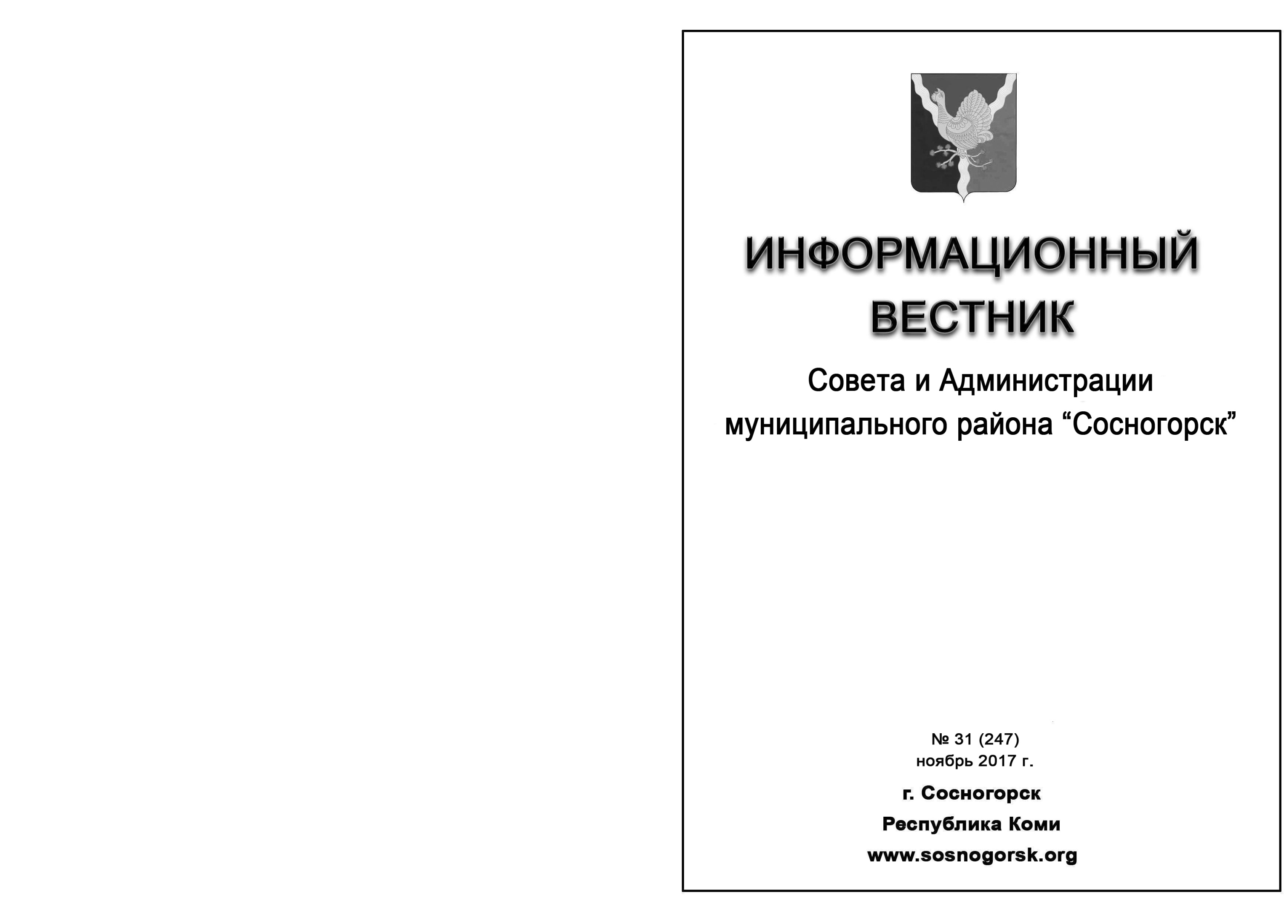 ОГЛАВЛЕНИЕРАЗДЕЛ  ПЕРВЫЙ:решения Совета муниципального района «Сосногорск»1. РЕШЕНИЕ СОВЕТА от 10.11.2017 № XIX-170 «О внесении изменений  в решение Совета муниципального  района   «Сосногорск»  от 09 декабря 2016 года  № ХIII-98 «О  бюджете муниципального  образования муниципального района «Сосногорск» на 2017 год и плановый период 2018 и 2019 годов»».2. РЕШЕНИЕ СОВЕТА от 10.11.2017 № XIX-171 «О проведении конкурса по отбору кандидатур на должность главы муниципального района «Сосногорск» - руководителя администрации».3. РЕШЕНИЕ СОВЕТА от 10.11.2017 № XIX-172 «Об осуществлении мер по противодействию коррупции в границах муниципального образования муниципального района «Сосногорск» и Совета муниципального образования муниципального района «Сосногорск», расположенного в границах муниципального образования муниципального района «Сосногорск»».4. РЕШЕНИЕ СОВЕТА от 10.11.2017 № XIX-173 «О внесении изменений в Решение Совета муниципального района «Сосногорск» от 24.03.2017 № XVI-124 «Об утверждении Положения об Управлении жилищно-коммунального хозяйства администрации муниципального района «Сосногорск»».5.  РЕШЕНИЕ СОВЕТА от 10.11.2017 № XIX-174 «О внесении изменений и дополнений в решение Совета муниципального района «Сосногорск» от 28.12.2011 № XVIII-142 «О Ревизионной комиссии муниципального образования муниципального района «Сосногорск»». 6. РЕШЕНИЕ СОВЕТА от 10.11.2017 № XIX-175 «Об утверждении Прогнозного плана (программы) приватизации муниципального имущества, находящегося в собственности муниципального образования муниципального района «Сосногорск», на 2018 год и плановый период 2019 и 2020 годов»7. РЕШЕНИЕ СОВЕТА от 10.11.2017 № XIX-178 «О внесении изменений в Регламент Совета муниципального  района «Сосногорск», утвержденный решением  Совета муниципального  района «Сосногорск» от  16.10.2015 № II-11 «О Регламенте Совета муниципального  района «Сосногорск»». 8. РЕШЕНИЕ СОВЕТА от 10.11.2017 № XIX-179 «О внесении изменений в Порядок организации и проведения публичных слушаний на территории муниципального образования муниципального района «Сосногорск», утвержденный решением  Совета муниципального  района «Сосногорск» от  14.02.2014 № ХХХV-307 «Об утверждении Порядка организации и проведения публичных слушаний на территории муниципального образования муниципального района «Сосногорск»». 9. РЕШЕНИЕ СОВЕТА от 10.11.2017 № XIX-180 «О внесении изменений в решение Совета муниципального района «Сосногорск» от 25.02.2009 № XVIII-197 «О периодическом информационном бюллетене Совета и Администрации муниципального района «Сосногорск» «Информационный вестник Совета и Администрации муниципального района «Сосногорск»».РАЗДЕЛ  ВТОРОЙ:	постановления и распоряжения администрации 	муниципального района «Сосногорск»1. ПОСТАНОВЛЕНИЕ АДМИНИСТРАЦИИ от 01.08.2017 г. № 978 «О внесении изменений в постановление администрации муниципального района «Сосногорск» от 15.11.2016  № 742«О реализации пилотного проекта раннего выявления семейного неблагополучия»».2. ПОСТАНОВЛЕНИЕ АДМИНИСТРАЦИИ от 24.08.2017 г. № 1082 «О начале пробных топок источников теплоснабжения на территории муниципального образования муниципального района «Сосногорск»».3. ПОСТАНОВЛЕНИЕ АДМИНИСТРАЦИИ от 19.10.2017 г. № 1305 «О внесении изменений в постановление администрации муниципального района «Сосногорск» от  28.08.2017 № 1102 «О компенсации стоимости перевозки обучающихся из пст. Поляна в муниципальное бюджетное дошкольное образовательное учреждение «Детский сад комбинированного вида» д.Пожня».4. ПОСТАНОВЛЕНИЕ АДМИНИСТРАЦИИ от 20.10.2017 г. № 1313 «О внесении изменений в постановление администрации муниципального района «Сосногорск» от 25.05.2016 № 381 «О мероприятиях по исполнению наказания в виде обязательных и исправительных работ на территории муниципального образования муниципального района «Сосногорск»».5. ПОСТАНОВЛЕНИЕ АДМИНИСТРАЦИИ от 20.10.2017 г. № 1314 «О создании рабочей группы по организации доступа социально ориентированных некоммерческих организаций, осуществляющих деятельность в социальной сфере, к бюджетным средствам, выделяемым на предоставление социальных услуг населению».6. ПОСТАНОВЛЕНИЕ АДМИНИСТРАЦИИ от 20.10.2017 г. № 1317 «О внесении изменений	 в  административный регламент предоставления муниципальной услуги «Выдача градостроительного плана земельного участка», утвержденный постановлением администрации муниципального района «Сосногорск» от 30.06.2017 №750.7. ПОСТАНОВЛЕНИЕ АДМИНИСТРАЦИИ от 20.10.2017 г. № 1318 «О внесении изменений в административный регламент предоставления муниципальной услуги «Выдача разрешения на ввод объекта капитального строительства в эксплуатацию», утвержденный постановлением администрации муниципального района «Сосногорск» от 12.04.2017 №266».8. ПОСТАНОВЛЕНИЕ АДМИНИСТРАЦИИ от 20.10.2017 г. № 1319 «О внесении изменений в административный регламент предоставления муниципальной услуги «Предоставление разрешения на условно разрешенный вид использования земельного участка или объекта капитального строительства», утвержденный постановлением администрации муниципального района «Сосногорск» от 24.08.2017 №1081».9. ПОСТАНОВЛЕНИЕ АДМИНИСТРАЦИИ от 20.10.2017 г. №1320 «О внесении изменений в административный регламент предоставления муниципальной услуги «Выдача разрешения на строительство объекта капитального строительства», утвержденный постановлением администрации муниципального района «Сосногорск» от 12.04.2017 № 267».10. ПОСТАНОВЛЕНИЕ АДМИНИСТРАЦИИ от 20.10.2017 г. №1322 «О внесении изменений в  административный регламент предоставления муниципальной услуги «Присвоение, изменение и аннулирование адреса объекту адресации на территории муниципального образования», утвержденный постановлением администрации муниципального района «Сосногорск» от 12.05.2017 № 416.РАЗДЕЛ  ТРЕТИЙ:официальные сообщения и материалы органовместного самоуправления1. ПОСТАНОВЛЕНИЕ главы муниципального района «Сосногорск» - председателя Совета района от 17.10.2017 г. № 37 «О награждении Почетной грамотой муниципального района «Сосногорск».2. ПОСТАНОВЛЕНИЕ главы муниципального района «Сосногорск» - председателя Совета района от 31.10.2017 г. № 38 «О награждении Почетной грамотой муниципального района «Сосногорск».3. ПОСТАНОВЛЕНИЕ главы муниципального района «Сосногорск» - председателя Совета района     от 31.10.2017 № 39 «О поощрении Благодарностью главы муниципального района «Сосногорск» - председателя Совета района».4. ПОСТАНОВЛЕНИЕ главы муниципального района «Сосногорск» - председателя Совета района от 03.11.2017 г. № 40 «О награждении Почетной грамотой муниципального района «Сосногорск».5. ПОСТАНОВЛЕНИЕ главы муниципального района «Сосногорск» - председателя Совета района от 03.11.2017 г. № 41 «О награждении Почетной грамотой муниципального района «Сосногорск».6. ПОСТАНОВЛЕНИЕ главы муниципального района «Сосногорск» - председателя Совета района от 03.11.2017 № 42 «О поощрении Благодарностью главы муниципального района «Сосногорск» - председателя Совета района».РАЗДЕЛ  ПЕРВЫЙРЕШЕНИЕ10 ноября 2017 г.                                                                                                                     № XXII-170О внесении изменений  в решение Совета муниципального  района   «Сосногорск»  от 09 декабря 2016 года  № ХIII-98 «О  бюджете муниципального  образования муниципального района «Сосногорск» на 2017 год и плановый период 2018 и 2019 годов»Совет муниципального района «Сосногорск» решил:1. Внести в решение Совета муниципального района «Сосногорск» от    09 декабря 2016 года  № ХIII-98 «О бюджете муниципального образования муниципального района «Сосногорск» на 2017 год и плановый период 2018 и 2019 годов» следующие изменения:1.1. Пункт 1 изложить в следующей редакции:«1. Утвердить основные характеристики  бюджета муниципального образования муниципального района «Сосногорск» на 2017 год:общий объем доходов в сумме     1 081 806 254,84 руб.;   общий объем расходов в сумме   1 114 415 291,09 руб.; дефицит в сумме                                32 609 036,25 руб.».1.2. Пункт 4 изложить в следующей редакции: «4. Утвердить общий объем бюджетных ассигнований, направляемых на исполнение публичных нормативных обязательств муниципального образования муниципального района «Сосногорск», на 2017 год в сумме 2 986 000,00 рублей, на 2018 год в сумме 1 504 000,00 рублей и на 2019 год  в сумме 1 504 000,00 рублей.1.3. В подпункте 1 пункта 6 число «22 841 852,50» заменить числом «22 676 554,50».1.4. Пункт 15 изложить в следующей редакции:«15. Установить предельный объем муниципального долга муниципального образования муниципального района «Сосногорск»: 1) на 2017 год в сумме 25 000 000,00 рублей;2) на 2018 год в сумме 25 000 000,00 рублей;3) на 2019 год в сумме  25 000 000,00 рублей.1.5. Пункт 16 изложить в следующей редакции:«16. Установить верхний предел муниципального долга образования муниципального образования муниципального района «Сосногорск»: 1) на 1 января 2018 года  в сумме 25 000 000,00 рублей, в том числе верхний предел долга по муниципальным гарантиям в сумме 0  рублей; 2) на 1 января 2019 года  в сумме 25 000 000,00 рублей, в том числе верхний предел долга по муниципальным гарантиям в сумме 0  рублей;3) на 1 января 2020 года  в сумме  0,00 рублей, в том числе верхний предел долга по муниципальным гарантиям в сумме 0  рублей.1.6. Пункт 17 изложить в следующей редакции:«17. Утвердить объем расходов на обслуживание муниципального долга муниципального образования муниципального района «Сосногорск: 1) в 2017 году в сумме  227 466,00 рублей;2) в 2018 году в сумме  3 075 000,00 рублей;3) в 2019 году в сумме   3 024 453,00 рублей.2. Приложения 1, 3, 4, 5, 6, 7, 8, 12  и 13 к решению Совета муниципального района «Сосногорск» от 09 декабря 2016 года  № ХIII-98 «О бюджете муниципального образования муниципального района «Сосногорск» на 2017 год и плановый период 2018 и 2019 годов» изложить в редакции согласно приложениям 1, 2, 3, 4, 5, 6, 7, 8  и 9 соответственно к настоящему решению.3. Таблицу 2  приложения 15 к решению Совета муниципального района «Сосногорск» от 09 декабря 2016 года  № ХIII-98 «О бюджете муниципального образования муниципального района «Сосногорск» на 2017 год и плановый период 2018 и 2019 годов» изложить в редакции согласно приложению 10 к настоящему решению.4. Настоящее решение вступает в силу со дня его официального опубликования.Исполняющий обязанности главы муниципального района «Сосногорск» - председателя Совета района А. Ю. СибецкийПРОГРАММА муниципальных заимствований муниципального образования муниципального района «Сосногорск» на 2017 год(руб.)ПРОГРАММА муниципальных  заимствований муниципального образования муниципального района «Сосногорск» на плановый период 2018 и 2019 годов(руб.)РЕШЕНИЕ10 ноября 2017 г.                                                                                                                   № XXII-171О проведении конкурса по отбору кандидатур на должностьглавы муниципального района «Сосногорск» - руководителя администрацииРуководствуясь статьей 36 Федерального закона от 06.10.2003 № 131-ФЗ «Об общих принципах организации местного самоуправления в Российской Федерации», статьей 29 Устава муниципального образования муниципального района «Сосногорск», Совет муниципального района «Сосногорск» решил:Утвердить Порядок проведения конкурса по отбору кандидатур на должность главы муниципального района «Сосногорск» - руководителя администрации (далее – конкурс) согласно приложению.Назначить проведение конкурса на 05 февраля 2018 года с 11.00 часов, в здании администрации муниципального района «Сосногорск», расположенном по адресу: г. Сосногорск, ул. Зои Космодемьянской, д. 72, зал заседаний (2 этаж).Назначить одну четвертую членов конкурсной комиссии для проведения конкурса в составе: Белаш Екатерина Владимировна, руководитель сектор по кадровым вопросам и охране труда администрации муниципального района «Сосногорск» – секретарь конкурсной комиссии; Сибецкий Александр Юрьевич, исполняющий обязанности главы муниципального района «Сосногорск» - председателя Совета района. Установить место и время приема документов, подлежащих представлению в конкурсную комиссию для участия в конкурсе:  личное заявление и документы, указанные в подпунктах 1 – 3, 8, 9, 11 – 15 пункта 4.3 Порядка проведения конкурса по отбору кандидатур на должность главы муниципального района «Сосногорск» - руководителя администрации (далее – Порядок) представляются в конкурсную комиссию с 17 ноября 2017 года по 7 декабря 2017 года (включительно); документы, указанные в подпунктах 4 – 7, 10 пункта 4.3 Порядка – с 17 ноября 2017 года по 26 декабря 2017 года (включительно). Указанные документы принимаются в администрации муниципального района «Сосногорск» (г. Сосногорск,  ул. Зои Космодемьянской, дом 72, кабинет 10), в будние дни с 09.00 часов до 15.00 часов (перерыв на обед с 13.00 часов до 14.00 часов); документы, указанные в пункте 4.3.1 Порядка принимаются с 17 ноября 2017 года по 23 ноября 2017 года (включительно) в Управлении государственной гражданской службы Администрации Главы Республики Коми (г. Сыктывкар, ул. Коммунистическая, д. 9), с понедельника по четверг с 09.00 часов до 17.00 часов (перерыв на обед с 13.00 часов до 14.00 часов), в пятницу 9.00 часов до 16.00 часов (перерыв на обед с 13.00 часов до 14.00 часов).Признать утратившими силу решения Совета муниципального района «Сосногорск»: от 26.08.2016 № IX-79 «О проведении конкурса на замещение должности руководителя администрации муниципального района «Сосногорск»; от 30.09.2016 № X-89 «О внесении изменений в решение Совета муниципального района «Сосногорск» от 26.08.2016 № IX-79 «О проведении конкурса на замещение должности руководителя администрации муниципального района «Сосногорск»; от 21.09.2017 № XX-161 «О внесении изменений в порядок проведения конкурса на замещение должности руководителя администрации муниципального района «Сосногорск», утвержденный решением Совета муниципального района «Сосногорск» от 26.08.2016 № IX-79 «О проведении конкурса на замещение должности руководителя администрации муниципального района «Сосногорск».Настоящее решение вступает в силу со дня его официального опубликования.Исполняющий обязанности главы муниципального района «Сосногорск» - председателя Совета района А. Ю. СибецкийПриложениеПорядок проведения конкурса по отбору кандидатур на должность главы муниципального района «Сосногорск» - руководителя администрации Общие положенияНастоящим Порядком в соответствии с Федеральным законом от 06.10.2003 № 131-ФЗ «Об общих принципах организации местного самоуправления в Российской Федерации» (далее – ФЗ № 131-ФЗ) определяется порядок проведения конкурса по отбору кандидатур на должность главы муниципального района «Сосногорск» - руководителя администрации (далее – конкурс).Целью конкурса является определение кандидатур на должность главы муниципального района «Сосногорск» - руководителя администрации (далее – глава района) для обеспечения эффективного управления муниципальным образованием муниципальным районом «Сосногорск» и исполнительно-распорядительным органом муниципального образования муниципального района «Сосногорск».Состав, порядок формирования и деятельностиконкурсной комиссии2.1. Для проведения конкурса образуется конкурсная комиссия (далее – комиссия) в составе 8 человек. 2.2. Одна четвертая членов комиссии назначается Советом муниципального района «Сосногорск» (далее – Совет района),   одна четвертая – Советом городского поселения «Сосногорск», а половина членов комиссии назначается Главой Республики Коми.Совет района из числа назначенных им членов комиссии определяет секретаря комиссии.2.3. Члены комиссии избирают из своего состава председателя комиссии и заместителя председателя комиссии. 2.4. Председатель комиссии осуществляет общее руководство работой комиссии, проводит заседание комиссии, распределяет обязанности между членами комиссии. При отсутствии председателя комиссии его полномочия осуществляет заместитель председателя комиссии.2.5. Секретарь комиссии принимает конкурсные документы, информирует членов комиссии о времени заседания, осуществляет подготовку заключений для комиссии по конкурсным документам, решает другие организационные вопросы.2.6. Заседание комиссии считается правомочным, если на нем присутствует не менее 2/3 от общего числа членов комиссии.Решение комиссии принимается открытым голосованием  большинством голосов от установленного числа членов комиссии.  При невозможности личного присутствия членов комиссии в заседании, их работа в комиссии может обеспечиваться посредством использования системы видеоконференцсвязи в Республике Коми либо с использованием скайп-каналов.2.7. Решение комиссии оформляется протоколом и решением, которые подписываются председательствующим и секретарем комиссии.2.8. Организационно-техническое обеспечение деятельности комиссии осуществляет администрация муниципального района «Сосногорск» (далее – администрация района).Порядок назначения конкурса3.1. Сообщение о проведении конкурса и о приеме документов для участия в конкурсе публикуется в периодическом информационном бюллетене Совета и Администрации муниципального района «Сосногорск» «Информационный вестник Совета и Администрации муниципального района «Сосногорск», не позднее, чем за 85 календарных  дней до дня проведения конкурса. 3.2. В сообщении о проведении конкурса указываются:1) полное наименование должности;2) условия проведения конкурса, включающие требования, предъявляемые к кандидату на должность главы района; 3) дата, время и место проведения конкурса;4) место и время приема конкурсных документов, подлежащих представлению в соответствии с пунктом 4.3 настоящего Порядка, и срок, в течение которого принимаются указанные документы, а также адрес, по которому представляются конкурсные документы, указанные в пункте 4.3.1 настоящего Порядка, и срок, в течение которого представляются  указанные документы;5) сведения об источнике подробной информации о конкурсе (телефон, факс, электронная почта, официальный интернет-сайт муниципального образования муниципального района «Сосногорск»).Условия конкурса4.1. Право на участие в конкурсе имеют граждане Российской Федерации, достигшие возраста 21 года, владеющие государственным языком Российской Федерации, которые на день проведения конкурса не имеют в соответствии с Федеральным законом от 12.06.2002 № 67-ФЗ «Об основных гарантиях избирательных прав и права на участие в референдуме граждан Российской Федерации» ограничений пассивного избирательного права для избрания выборным должностным лицом местного самоуправления и соответствующие квалификационным требованиям, установленным настоящим Порядком.Гражданин иностранного государства имеет право участвовать в конкурсе в случае, если он является участником международного договора Российской Федерации, в соответствии с которым иностранный гражданин имеет право замещать должность главы района. 4.2. Кандидат на должность главы района в соответствии с абзацем седьмым части 2.1 статьи 36 ФЗ № 131-ФЗ должен отвечать следующим требованиям к профессиональному образованию и профессиональным знаниям и навыкам:1) наличие высшего образования;2) наличие стажа работы на государственных должностях либо на должностях высших, главных групп должностей государственной гражданской службы, на муниципальных должностях либо на должностях высших, главных групп должностей муниципальной службы не менее двух лет или наличие стажа работы на руководящих должностях не менее трех лет;3) наличие знаний Конституции  Российской Федерации, федеральных законов и иных нормативных правовых актов Российской Федерации, Конституции Республики Коми, законов Республики Коми и иных нормативных правовых актов Республики Коми, Устава муниципального образования муниципального района «Сосногорск» и иных муниципальных правовых актов, действующих на территории муниципального образования муниципального района «Сосногорск»;4) наличие навыков: оперативного принятия и реализации управленческих решений, организации и обеспечения выполнения задач, квалифицированного планирования работы, ведения деловых переговоров, публичного выступления, анализа и прогнозирования, грамотного учета мнения коллег, делегирования полномочий подчиненным, организации работы по эффективному взаимодействию с органами государственной власти Республики Коми, государственными органами Республики Коми, органами местного самоуправления, эффективного планирования рабочего времени, владения компьютерной и другой оргтехникой, владения необходимым программным обеспечением, эффективного сотрудничества с коллегами, систематизации информации, работы со служебными документами, адаптации к новой ситуации и принятия новых подходов в решении поставленных задач, квалифицированной работы с людьми по недопущению личностных конфликтов.4.3. Лицо, желающее участвовать в конкурсе (далее – кандидат),  подает в комиссию личное заявление.К личному заявлению прилагаются следующие документы: 1) собственноручно заполненная и подписанная анкета по форме, утвержденной распоряжением Правительством Российской Федерации от 26.05.2005 № 667-р, с приложением  фотографии;2) паспорт или документ его заменяющий (предъявляется лично по прибытии на конкурс);3) трудовая книжка, за исключением случаев, когда трудовая деятельность на основании трудового договора (контракта) ранее не осуществлялась;4) документ об образовании;5) страховое  свидетельство обязательного пенсионного страхования;6) свидетельство о постановке физического лица на учет в налоговом органе по месту жительства на территории Российской Федерации;7) документы воинского учета – для граждан, пребывающих в запасе, и лиц, подлежащих призыву на военную службу;8) заключение медицинского учреждения об отсутствии у кандидата заболевания, препятствующего назначению на должность главы района, по учетной форме № 001-ГС/у, утвержденной Приказом Министерства здравоохранения и социального развития Российской Федерации от 14.12.2009 № 984н;9) согласие на обработку персональных данных в соответствии с Федеральным законом от 27.07.2006 № 152-ФЗ «О персональных данных»;10) справка о наличии (отсутствии) судимости и (или) факта уголовного преследования либо о прекращении уголовного преследования по реабилитирующим основаниям, выданная в порядке и по форме, которые устанавливаются федеральным органом исполнительной власти, осуществляющим функции по выработке и реализации государственной политики и нормативно-правовому регулированию в сфере внутренних дел;11) сведения об адресах сайтов и (или) страниц сайтов в информационно-телекоммуникационной сети «Интернет», на которых кандидатом размещались общедоступная информация, а также данные, позволяющие его идентифицировать, по форме, утвержденной Распоряжением Правительства Российской Федерации от 28.12.2016 № 2867-р;12) сведения из налогового органа о регистрации или отсутствии регистрации из ЕГРИП; сведения об учредителе юридического лица из ЕГРЮЛ по состоянию на текущую дату;13) собственноручно заполненная анкета по форме 4 Инструкции о порядке допуска должностных лиц и граждан Российской Федерации к государственной тайне, утвержденной Постановлением Правительства Российской Федерации от 06.02.2010 № 63;14) свидетельство о рождении, свидетельство о заключении (расторжении) брака и другие документы, удостоверяющие личность и подтверждающие сведения, указанные в анкете на оформление допуска к государственной тайне; 15) справка об отсутствии медицинских противопоказаний для работы с использованием сведений, составляющих государственную тайну, по форме согласно приложению 3, утвержденной Приказом Министерства здравоохранения и социального развития Российской Федерации от 26.08.2011 № 989н.Копии документов, указанных в подпунктах 2 – 7, 14 настоящего пункта, должны быть заверены нотариально. Кандидат вправе представить незаверенные копии документов с обязательным предъявлением подлинников документов, которые возвращаются кандидату в день их представления, а копии указанных документов заверяются секретарем комиссии путем проставления на предъявленной копии документа отметки «Копия верна» и личной подписи.Кандидат обязан представить в комиссию личное заявление, а также документы, указанные в подпунктах 1 – 3, 8, 9, 11 – 15 настоящего пункта, в течение 15 рабочих дней со дня начала приема документов комиссией. 4.3.1. Кандидат представляет в уполномоченный Главой Республики Коми орган исполнительной власти Республики Коми (далее – уполномоченный орган) сведения о своих доходах, расходах, об имуществе и обязательствах имущественного характера, а также сведения о доходах, расходах, об имуществе и обязательствах имущественного характера своих супруги (супруга) и несовершеннолетних детей по утвержденной Указом Президента Российской Федерации от 23.06.2014 № 460 форме справки, одновременно с письменным согласием на передачу данных сведений в комиссию, – в течение 5 рабочих дней со дня начала приема документов комиссией.Указанные сведения в соответствии с Законом Республики Коми от 29.09.2008 № 82-РЗ «О противодействии коррупции в Республике Коми» в течение 3 рабочих дней со дня их поступления передаются уполномоченным органом в комиссию. 4.4. Секретарь комиссии в день поступления личного заявления кандидата:1) регистрирует поступившее личное заявление с приложенными к нему документами в журнале регистрации с присвоением порядкового номера;2) выдает кандидату расписку в получении личного заявления с указанием перечня представленных документов и даты их получения.Проверка документов5.1. Комиссия осуществляет проверку конкурсных документов в порядке, установленном пунктами 5.2 и 5.3 настоящего раздела.5.2. Комиссией осуществляется проверка:а) документов, представленных кандидатами в комиссию в соответствии с пунктом  4.3 настоящего Порядка;б) сведений, поступивших в комиссию в соответствии с пунктом 4.3.1 настоящего Порядка, на предмет правильности заполнения справок о доходах, расходах, об имуществе и обязательствах имущественного характера.   5.2.1. Проверка документов осуществляется секретарем комиссии на основе анализа (мониторинга) документов, представленных кандидатом, и сведений, указанных в них.5.2.2. По итогам анализа секретарь комиссии готовит заключение по представленным документам (в разрезе каждого кандидата), в котором указывается:1) о представлении кандидатом документов, указанных в пункте 4.3 настоящего Порядка, в полном (не в полном) объеме;2) о представлении (непредставлении) кандидатом сведений, указанных в пункте 4.3.1 настоящего Порядка;3) о представлении кандидатом заведомо недостоверных или неполных сведений, указанных в пункте 4.3.1 настоящего Порядка (при выявлении данного факта);4) о своевременности (несвоевременности) представления кандидатом документов;5) о выявлении:а) в документах, указанных в пункте 4.3 настоящего Порядка, недостоверных или неполных сведений, подложных документов или ложных сведений,б) наличия ограничений, установленных избирательным законодательством Российской Федерации для избрания на муниципальную должность; 6) о соответствии (несоответствии) кандидата требованиям, указанным в пункте 4.1, подпунктах 1 и 2 пункта 4.2 настоящего Порядка.5.2.3. Подготовленное заключение рассматривается  комиссией при проведении I этапа конкурса. 5.3. В соответствии с пунктом 17 Положения о порядке проведения проверки достоверности и полноты сведений о доходах, расходах, об имуществе и обязательствах имущественного характера, представляемых гражданами, претендующими на замещение муниципальных должностей в Республике Коми, должностей глав (руководителей) местных администраций муниципальных образований по контракту, и лицами, замещающими указанные должности, являющегося приложением 2 к Закону Республики Коми от 29.09.2008 № 82-РЗ «О противодействии коррупции в Республике Коми» (далее – приложение 2 к РЗ № 82-РЗ), комиссия вправе самостоятельно осуществить проверку достоверности и полноты сведений о доходах, расходах, об имуществе и обязательствах имущественного характера, представляемых кандидатами (далее – проверка), в порядке и в случаях, определяемых пунктами 5.3.1 – 5.3.8 настоящего Порядка.5.3.1. Основанием для осуществления проверки является достаточная информация, представленная в комиссию в соответствии с пунктом 3 приложения 2 к РЗ № 82-РЗ.При наличии основания для осуществления проверки комиссия принимает решение о ее проведении.5.3.2. Проверка осуществляется в срок, не превышающий срок проведения конкурса.5.3.3. При осуществлении проверки секретарь комиссии вправе:1) изучать представленные кандидатом сведения о доходах, расходах, об имуществе и обязательствах имущественного характера и дополнительные материалы, которые приобщаются к материалам проверки;2) получать от кандидата пояснения по представленным им материалам, проводить беседу с кандидатом;3) осуществлять анализ сведений о доходах, расходах, об имуществе и обязательствах имущественного характера, представленных кандидатом в соответствии с законодательством Российской Федерации о противодействии коррупции;4)  готовить проекты запросов в органы прокуратуры Республики Коми, территориальные органы федеральных государственных органов, государственные органы Республики Коми, органы местного самоуправления, на предприятия, в учреждения, организации и общественные объединения (далее – организации) об имеющихся у них сведениях: о доходах, расходах, об имуществе и обязательствах имущественного характера кандидата, его супруги (супруга) и несовершеннолетних детей. В случае, когда в соответствии с законодательством сведения представляются по запросам Главы Республики Коми, секретарь комиссии готовит проекты запросов Главы Республики Коми в органы, осуществляющие оперативно-розыскную деятельность, в кредитные организации, налоговые органы Российской Федерации и органы, осуществляющие государственную регистрацию прав на недвижимое имущество и сделок с ним, в органы прокуратуры Российской Федерации, иные федеральные государственные органы, государственные органы иных субъектов Российской Федерации.Проекты запросов, подготовленные в соответствии с настоящим подпунктом,  подписываются председателем комиссии на бланке Совета района. 5.3.4. В проектах запросов, предусмотренных подпунктом 4 пункта 5.3.3 настоящего Порядка, указываются:1) фамилия, имя, отчество руководителя организации, в которую направляется запрос;2) нормативный правовой акт, на основании которого направляется запрос;3) фамилия, имя, отчество, дата и место рождения, место регистрации, жительства и (или) пребывания, должность и место работы (службы), вид и реквизиты документа, удостоверяющего личность кандидата, его супруги (супруга) и несовершеннолетних детей, сведения о доходах, расходах, об имуществе и обязательствах имущественного характера которых проверяются;4) содержание и объем сведений, подлежащих проверке;5) срок представления запрашиваемых сведений;6) фамилия, инициалы и номер телефона секретаря комиссии, подготовившего запрос;7) идентификационный номер налогоплательщика (в случае направления запроса в налоговые органы Российской Федерации);8) другие необходимые сведения.5.3.5. По результатам проверки секретарь комиссии представляет в комиссию заключение о результатах проверки при проведении I этапа конкурса. 5.3.6. Сведения о результатах проверки предоставляются комиссией:1) в течение  5 рабочих дней после окончания проверки кандидату с соблюдением законодательства Российской Федерации о персональных данных и государственной тайне; 2) в течение 10 рабочих дней после окончания проверки органам, организациям и должностным лицам, указанным в подпунктах 1 – 6 пункта 3 приложения 2 к РЗ № 82-РЗ, предоставившим информацию, явившуюся основанием для проведения проверки, с соблюдением законодательства Российской Федерации о персональных данных и государственной тайне. 5.3.7. При установлении в ходе проверки обстоятельств, свидетельствующих о наличии признаков преступления или административного правонарушения, материалы об этом предоставляются в государственные органы в соответствии с их компетенцией.5.3.8. Материалы проверки передаются на хранение в администрацию района.Порядок проведения конкурса6.1. Прием документов, указанных в пункте 4.3  настоящего Порядка, начинается  за  80  дней  до дня проведения конкурса и заканчивается за 40  дней до дня проведения конкурса. 6.2. Конкурс проводится в течение одного рабочего дня в 2 этапа.6.3. Секретарь комиссии не позднее чем за 5 рабочих дней до дня проведения конкурса направляет кандидатам извещение о времени и месте проведения конкурса и о необходимости прибыть на конкурс.6.4. На I этапе конкурса комиссия рассматривает:- документы, представленные кандидатами, - заключение секретаря комиссии по представленным документам, подготовленное в соответствии с пунктом 5.2 настоящего Порядка, - заключение секретаря комиссии о результатах проверки (в случае ее проведения), подготовленное в соответствии с пунктом 5.3 настоящего Порядка.  6.5. По результатам I этапа конкурса в отношении каждого кандидата комиссия принимает одно из следующих решений:1) об отказе в допуске к участию во II этапе конкурса;2)  о допуске к участию во II этапе конкурса.6.6. Решение об отказе в допуске к участию во II этапе конкурса принимается в случаях: 1) представления кандидатом документов, указанных в пункте 4.3 настоящего Порядка, не в полном объеме;2) непредставления кандидатом сведений, указанных в пункте 4.3.1 настоящего Порядка;3) несвоевременного представления кандидатом документов;4) выявления:а) в документах, указанных в пункте 4.3 настоящего Порядка, недостоверных или неполных сведений, подложных документов или ложных сведений;б) наличия ограничений, установленных избирательным законодательством Российской Федерации для избрания на муниципальную должность; 5) несоответствия кандидата требованиям, указанным в пункте 4.1, подпунктах 1 и 2 пункта 4.2 настоящего Порядка;6) выявления по результатам проверки, проводимой в соответствии с пунктом 5.3 настоящего Порядка, недостоверности или неполноты сведений, представленных кандидатом.6.7. Секретарь комиссии в день принятия комиссией решения по результатам I этапа конкурса уведомляет кандидатов о принятом в отношении них решении устно либо посредством телефонной связи.Не позднее дня, следующего за днем принятия решения комиссией по результатам I этапа конкурса, секретарь комиссии направляет кандидатам, не допущенным к участию во II этапе конкурса, письменное уведомление о принятом в отношении него решении с приложением копии решения комиссии.6.8. В случае отказа в допуске к участию во II этапе конкурса кандидат имеет право обжаловать решение комиссии в судебном порядке.6.9.  Для проведения  II этапа конкурса  комиссия приглашает кандидатов на собеседование.6.10. Собеседование включает: 1) изложение кандидатом в устной форме перед комиссией основных положений программы своей работы в случае избрания главой района; 2) вопросы членов комиссии, направленные на проверку соответствия кандидата требованиям, установленным в подпунктах 3 и 4 пункта 4.2 настоящего Порядка, а также об опыте предыдущей работы кандидата и об основных достижениях кандидата на предыдущих местах работы или службы, иных обстоятельствах, по которым можно судить о деловых, профессиональных качествах кандидата.6.11. Очередность собеседования устанавливается исходя из очередности поступления заявлений на участие в конкурсе согласно записи в журнале регистрации. 6.12. Регламент собеседования (время выступления кандидатов, количество задаваемых вопросов) определяется комиссией. 6.13. По результатам оценки кандидатов на основании представленных ими документов, программ работы в случае избрания главой района, результатов  собеседования с использованием не противоречащих законодательству методов оценки профессиональных и деловых качеств кандидатов, комиссия  принимает решение о кандидатурах на должность главы района из числа кандидатов для представления на рассмотрение Совета района.6.14. Не прошедшими II этап конкурса признаются кандидаты, не соответствующие требованиям, установленным в подпунктах 3 и 4 пункта 4.2 настоящего Порядка.6.15. Комиссия представляет Совету района  не менее двух кандидатур из числа кандидатов.6.16. Секретарь комиссии в день принятия комиссией решения по результатам II этапа конкурса уведомляет кандидатов о принятом в отношении них решении посредством телефонной связи.Не позднее дня, следующего за днем принятия решения комиссией по результатам II этапа конкурса, секретарь комиссии направляет кандидатам, не прошедшим II этап конкурса, письменное уведомление о принятом в отношении него решении с приложением копии решения комиссии.6.17. Кандидат, не прошедший II этап конкурса, имеет право обжаловать решение комиссии в судебном порядке.6.18. Решение комиссии и информация о кандидатах представляются председателем комиссии в Совет района в течение двух рабочих дней со дня принятия комиссией решения.6.19. Если в результате конкурса не были отобраны кандидатуры, отвечающие квалификационным требованиям, предъявляемым к должности главы района, либо II этап конкурса прошел только один кандидат, комиссия направляет в Совет района представление о проведении повторного конкурса. 7. Решение об избрании главы района7.1. Не позднее  2 рабочих дней со дня получения решения комиссии проводится заседание Совета района по вопросу принятия решения об избрании главы района (далее – заседание).Секретарь комиссии уведомляет кандидатов, прошедших II этап конкурса, о дне и времени заседания устно либо посредством телефонной связи.На заседании кандидаты излагают в устной форме основные положения программы своей работы в случае избрания главой района. Очередность выступления кандидатов устанавливается исходя из очередности поступления заявлений на участие в конкурсе согласно записи в журнале регистрации. В случае неявки кандидата заседание проводится в его отсутствие.7.2. По представленным комиссией кандидатурам на должность главы района, Советом района проводится процедура открытого голосования. Депутат имеет право проголосовать только за одну кандидатуру.7.3. В случае если на должность главы района было выдвинуто более двух кандидатур и ни одна из них не набрала требуемого для избрания числа голосов, проводится повторное голосование по двум кандидатурам, получившим наибольшее число голосов.7.4. Победителем конкурса признается кандидатура, за которую проголосовало более половины от установленной численности депутатов Совета района.7.5. Победитель конкурса избирается главой района на основании решения Совета района, которое публикуется в периодическом информационном бюллетене Совета и Администрации муниципального района «Сосногорск» «Информационный вестник Совета и Администрации муниципального района «Сосногорск» не позднее чем через 5 дней после принятия решения об избрании главы района.7.6. Совет  района принимает решение о проведении повторного конкурса  в случаях:1) если ни одна из представленных комиссией кандидатур по результатам голосования не была избрана главой района;2) указанных в пункте 6.18 настоящего Порядка.Заключительные положения8.1. Комиссия завершает свою работу после избрания главы района.8.2. Документы кандидатов, решения комиссии в течение трех лет со дня завершения конкурса хранятся в администрации района, ответственной за организационно-техническое сопровождение деятельности комиссии. По истечении трехлетнего срока указанные в настоящем пункте документы подлежат уничтожению.8.3. Расходы, связанные с участием в конкурсе (проезд к месту проведения конкурса и обратно, наем жилого помещения, проживание, пользование услугами средств связи и другие), осуществляются кандидатами за счет собственных средств.РЕШЕНИЕ10 ноября 2017 г.                                                                                                                   № XXII-172	        Об осуществлении мер по противодействию коррупции в границах муниципального образования муниципального района «Сосногорск» и Совета муниципального образования муниципального района «Сосногорск», расположенного в границах муниципального образования муниципального района «Сосногорск»Совет муниципального района  «Сосногорск» решил:1. Наделить Администрацию муниципального образования муниципального района «Сосногорск» полномочиями по осуществлению мер по противодействию коррупции в границах муниципального образования муниципального района «Сосногорск» и Совета муниципального образования муниципального района «Сосногорск», расположенного в границах муниципального образования муниципального района «Сосногорск». 2. Настоящее решение вступает в силу со дня его официального опубликования.Исполняющий обязанности главы муниципального района «Сосногорск» - председателя Совета района  А. Ю. СибецкийРЕШЕНИЕ10 ноября 2017 г.                                                                                                                   № XXII-173О внесении изменений в Решение Совета муниципального района «Сосногорск» от 24.03.2017 № XVI-124 «Об утверждении Положения об Управлении жилищно-коммунального хозяйства администрации муниципального района «Сосногорск»В соответствии с Гражданским кодексом Российской Федерации, Федеральным законом от 06.10.2003 № 131-ФЗ «Об общих принципах организации местного самоуправления в Российской Федерации», ст. 2 Закона Республики Коми от 01.12.2015 № 115-РЗ «О наделении органов местного самоуправления в Республике Коми отдельными государственными полномочиями», руководствуясь п. 31 ст. 32 Устава муниципального образования муниципального района «Сосногорск», Решением Совета городского поселения «Сосногорск» от 21.09.2017 № 53 «Об утверждении правил благоустройства муниципального образования городского поселения «Сосногорск»Совет муниципального района  «Сосногорск» решил:1. В Положение об Управлении жилищно – коммунального хозяйства администрации муниципального района «Сосногорск» внести следующие изменения:- главу 3. Функции дополнить пунктом 3.44 следующего содержания:«3.44. составляет протоколы об административных правонарушениях, предусмотренных ст. ст. 6, 7  Закона Республики Коми от 30.12.2003 № 95-РЗ «Об административной ответственности в Республике Коми.». 2. Настоящее решение вступает в силу со дня его официального опубликования.Исполняющий обязанности главы муниципального района «Сосногорск» - председателя Совета района А. Ю. СибецкийРЕШЕНИЕ10 ноября 2017 г.                                                                                                                   № XXII-174	        О внесении изменений и дополнений в решение Совета муниципального района «Сосногорск» от 28.12.2011 № XVIII-142 «О Ревизионной комиссии муниципального образования муниципального района «Сосногорск» Совет муниципального района  «Сосногорск» решил:1. Внести в Положение о Ревизионной комиссии муниципального образования муниципального района «Сосногорск», утвержденное решением Совета муниципального района «Сосногорск» от 28.12.2011 № XVIII-142 «О Ревизионной комиссии муниципального образования муниципального района «Сосногорск» (приложение 1) следующее изменение:Статью 15 дополнить пунктом 4.1. следующего содержания:«4.1. Должностные лица Ревизионной комиссии обязаны соблюдать ограничения, запреты, исполнять обязанности, которые установлены Федеральным законом от 25 декабря 2008 года № 273-ФЗ «О противодействии коррупции», Федеральным законом от 3 декабря 2012 года № 230-ФЗ «О контроле за соответствием расходов лиц, замещающих государственные должности, и иных лиц их доходам», Федеральным законом от 7 мая 2013 № 79-ФЗ «О запрете отдельным категориям лиц открывать и иметь счета (вклады), хранить наличные денежные средства и ценности в иностранных банках, расположенных за пределами территории Российской Федерации, владеть и (или) пользоваться иностранными финансовыми инструментами.».2. Настоящее решение вступает в силу со дня его официального опубликования.Исполняющий обязанности главы муниципального района «Сосногорск» - председателя Совета района А. Ю. СибецкийРЕШЕНИЕ10 ноября 2017 г.                                                                                                                   № XXII-175Об утверждении Прогнозного плана (программы) приватизации муниципального имущества, находящегося в собственности муниципального образования муниципального района «Сосногорск», на 2018 год и плановый период 2019 и 2020 годовРуководствуясь статьями 7, 8 Федерального закона от 21.12.2001 № 178-ФЗ «О приватизации государственного и муниципального имущества», в соответствии со статьями 26, 39 Устава муниципального образования муниципального района «Сосногорск», частью 4.1 раздела IV Положения о планировании и порядке приватизации муниципального имущества муниципального образования муниципального района «Сосногорск», утвержденного решением Совета муниципального района «Сосногорск» от 10.02.2017 № XV-114,Совет муниципального района «Сосногорск» решил:Утвердить прилагаемый Прогнозный план (программу) приватизации муниципального имущества, находящегося в собственности муниципального образования муниципального района «Сосногорск», на 2018 год и плановый период 2019 и 2020 годов.2. Комитету по управлению имуществом администрации муниципального района «Сосногорск» обеспечить в установленном Федеральным законом от 21.12.2001 № 178-ФЗ  «О приватизации государственного и муниципального имущества» порядке, реализацию Прогнозного плана приватизации муниципального имущества, находящегося в собственности муниципального образования муниципального района «Сосногорск», на 2018 год и плановый период 2019 и 2020 годов.  3. Настоящее решение вступает в силу со дня его официального опубликования.Исполняющий обязанности главы муниципального района «Сосногорск» - председателя Совета района А. Ю. СибецкийПриложениеПРОГНОЗНЫЙ ПЛАН (ПРОГРАММА)ПРИВАТИЗАЦИИ МУНИЦИПАЛЬНОГО ИМУЩЕСТВА, НАХОДЯЩЕГОСЯ В СОБСТВЕННОСТИ МУНИЦИПАЛЬНОГО ОБРАЗОВАНИЯ МУНИЦИПАЛЬНОГО РАЙОНА «СОСНОГОРСК», НА 2018 ГОД И ПЛАНОВЫЙ ПЕРИОД 2019 и 2020 ГОДОВРаздел I. ОСНОВНЫЕ ЦЕЛИ И ЗАДАЧИ В СФЕРЕ ПРИВАТИЗАЦИИОсновными целями и задачами политики муниципального образования муниципального района «Сосногорск» в сфере приватизации муниципального имущества на 2018 год и плановый период 2019 и 2020 годов являются:- отчуждение  муниципального имущества, не предназначенного для решения вопросов местного значения, и приведение структуры имущества в соответствие с нормами действующего законодательства о местном самоуправлении;- обеспечение поступления неналоговых доходов в бюджет района от приватизации муниципального имущества, которое не используется для обеспечения функций и задач муниципального образования муниципального района «Сосногорск»;- сокращение расходов бюджета муниципального района на содержание малодоходного имущества.К приватизации предложены объекты, относящиеся к имуществу казны муниципального образования муниципального района «Сосногорск», не обеспечивающие выполнение функций органов местного самоуправления и не предназначенные для решения вопросов местного значения.Исходя из оценки прогнозируемой стоимости предлагаемых к приватизации объектов ожидаются поступления в бюджет муниципального образования муниципального района «Сосногорск» доходов от приватизации муниципального имущества:- в 2018 году в объеме – 7 259 000,00 рублей,- в 2019 году в объеме – 0,00 руб.,- в 2020 году в объеме – 0,00 руб.В ходе приватизации в перечень подлежащего приватизации имущества могут вноситься дополнения, изменения по составу имущества и ожидаемым поступлениям. Изменения и дополнения в установленном порядке утверждаются Советом муниципального образования муниципального района «Сосногорск». Раздел II. ПЕРЕЧЕНЬ ОБЪЕКТОВ, ПОДЛЕЖАЩИХ ПРИВАТИЗАЦИИ, НА 2018 ГОД1. Акции:2. Иное имущество:РЕШЕНИЕ10 ноября 2017 г.                                                                                                                    № XXII-178О внесении изменений в Регламент Совета муниципального  района «Сосногорск», утвержденный решением  Совета муниципального  района «Сосногорск» от  16.10.2015 № II-11 «О Регламенте Совета муниципального  района «Сосногорск» Руководствуясь статьей 26 Устава муниципального образования муниципального района «Сосногорск»,Совет муниципального района «Сосногорск» решил:Внести в Регламент Совета муниципального района «Сосногорск», утвержденный решением Совета муниципального района «Сосногорск» от 16.10.2015 № II-11 «О Регламенте Совета муниципального района «Сосногорск» следующие изменения:1) в части 6 статьи 1 слова «руководителем администрации муниципального района «Сосногорск» заменить словами «главой муниципального района «Сосногорск» - руководителем администрации»;2) в абзаце втором части 1 статьи 3 слова «глава муниципального района «Сосногорск» - председатель Совета района» заменить словами «председатель Совета муниципального района «Сосногорск»; 3) в наименовании главы 2 слова «ГЛАВА МУНИЦИПАЛЬНОГО РАЙОНА «СОСНОГОРСК» - ПРЕДСЕДАТЕЛЬ СОВЕТА РАЙОНА» заменить словами «ПРЕДСЕДАТЕЛЬ СОВЕТА МУНИЦИПАЛЬНОГО РАЙОНА «СОСНОГОРСК»; 4) в части 1 статьи 4 слова «глава муниципального района «Сосногорск» - председатель Совета района (далее - глава района - председатель Совета)» заменить словами «председатель Совета муниципального района «Сосногорск» (далее - председатель Совета)»;5) в частях 2 – 4 статьи 4, в части 2 статьи 14, в части 5 статьи 22 слова «Глава района - председатель Совета» в соответствующем падеже заменить словами «Председатель Совета» в соответствующем падеже;6) в части 5 статьи 4, в частях 1, 2, 6, 8 статьи 5, в частях 2, 4 статьи 6, в частях 1, 3 статьи 7, в части 2 статьи 8, в частях 1, 7 статьи 11, в части 1 статьи 13, в части 3 статьи 14, в частях 3, 4 статьи 16, в части 1 статьи 17, в части 1 статьи 21, в частях 1, 3 статьи 26, в части 1 статьи 35  слова «глава района - председатель Совета» в соответствующем падеже заменить словами «председатель Совета» в соответствующем падеже;7) в части 1 статьи 13 слова «руководитель администрации муниципального района «Сосногорск» (далее - руководитель администрации)» заменить словами «глава муниципального района «Сосногорск» - руководитель администрации (далее - глава района - руководитель администрации)»;8) в части 4 статьи 13 слова «руководителя администрации» заменить словами «главы района - руководителя администрации»;9) часть 1 статьи 19 изложить в следующей редакции:«1. По вопросам, относящимся к компетенции Совета и требующим срочного их решения, созываются внеочередные заседания Совета.Внеочередные заседания Совета могут проводиться по инициативе главы района - руководителя администрации, председателя Совета или группы депутатов численностью более 50% от установленной численности депутатов Совета. Правом созыва внеочередного заседания Совета обладает только председатель Совета, а в его отсутствие - заместитель председателя Совета.Внеочередное заседание Совета должно быть созвано не позднее 10 дней со времени поступления предложения о его созыве. В этом случае депутаты Совета извещаются любыми доступными способами.»;10) в части 1 статьи 26 слова «руководителю администрации района» заменить словами «главе района - руководителю администрации»;11) в приложении № 1 слова «ГЛАВА МУНИЦИПАЛЬНОГО РАЙОНА «СОСНОГОРСК» - ПРЕДСЕДАТЕЛЬ СОВЕТА РАЙОНА«СОСНОГОРСК» МУНИЦИПАЛЬНÖЙ  РАЙОНСА ЮРАЛЫСЬ - РАЙОНЛÖН СÖВЕТСА ВЕСЬКÖДЛЫСЬ»заменить словами «ПРЕДСЕДАТЕЛЬ СОВЕТА МУНИЦИПАЛЬНОГО РАЙОНА «СОСНОГОРСК» «СОСНОГОРСК» МУНИЦИПАЛЬНÖЙ  РАЙОНСА СÖВЕТÖН ВЕСЬКÖДЛЫСЬ».12) в приложении № 2 слова «ГЛАВА МУНИЦИПАЛЬНОГО РАЙОНА «СОСНОГОРСК» - ПРЕДСЕДАТЕЛЬ СОВЕТА РАЙОНА  «СОСНОГОРСК» МУНИЦИПАЛЬНÖЙ  РАЙОНСА ЮРАЛЫСЬ - РАЙОНЛÖН СÖВЕТСА ВЕСЬКÖДЛЫСЬ»заменить словами«ПРЕДСЕДАТЕЛЬ СОВЕТА МУНИЦИПАЛЬНОГО РАЙОНА «СОСНОГОРСК»«СОСНОГОРСК» МУНИЦИПАЛЬНÖЙ  РАЙОНСА СÖВЕТÖН ВЕСЬКÖДЛЫСЬ».Настоящее решение вступает в силу со дня избрания председателя Совета муниципального района «Сосногорск» пятого созыва и подлежит официальному опубликованию.Исполняющий обязанности главы муниципального района «Сосногорск» - председателя Совета района А. Ю. СибецкийРЕШЕНИЕ10 ноября 2017 г.                                                                                                                     № XXII-179О внесении изменений в Порядок организации и проведения публичных слушаний на территории муниципального образования муниципального района «Сосногорск», утвержденный решением  Совета муниципального  района «Сосногорск» от  14.02.2014 № ХХХV-307 «Об утверждении Порядка организации и проведения публичных слушаний на территории муниципального образования муниципального района «Сосногорск» Руководствуясь статьей 18 Устава муниципального образования муниципального района «Сосногорск»,Совет муниципального района «Сосногорск» решил:Внести в Порядок организации и проведения публичных слушаний на территории муниципального образования муниципального района «Сосногорск», утвержденный решением  Совета муниципального  района «Сосногорск» от  14.02.2014 № ХХХV-307 «Об утверждении Порядка организации и проведения публичных слушаний на территории муниципального образования муниципального района «Сосногорск» следующие изменения:1) абзац четвертый пункта 2.1 изложить в следующей редакции:«- главы муниципального района «Сосногорск» - руководителя администрации.»; 2) абзац четвертый пункта 2.2 изложить в следующей редакции:«- глава муниципального района «Сосногорск» - руководитель администрации.»;3) в пунктах 2.4, 4.2, 5.2 слова «Глава района» в соответствующем падеже заменить словами «глава муниципального района «Сосногорск» - руководитель администрации» в соответствующем падеже;Настоящее решение вступает в силу со дня избрания председателя Совета муниципального района «Сосногорск» пятого созыва и подлежит официальному опубликованию.Исполняющий обязанности главы муниципального района «Сосногорск» - председателя Совета района А. Ю. СибецкийРЕШЕНИЕ10 ноября 2017 г.                                                                                                                   № XXII-180	        О внесении изменений в решение Совета муниципального района «Сосногорск» от 25.02.2009 № XVIII-197 «О периодическом информационном бюллетене Совета и Администрации муниципального района «Сосногорск» «Информационный вестник Совета и Администрации муниципального района «Сосногорск»Совет муниципального района  «Сосногорск» решил:1. Внести в решение Совета муниципального района «Сосногорск» от 25.02.2009 № XVIII-197 «О периодическом информационном бюллетене Совета и Администрации муниципального района «Сосногорск» «Информационный вестник Совета и Администрации муниципального района «Сосногорск» (далее - решение) следующее изменение:в приложении 2 к решению слова «Рудковская Н.В.» заменить словами «Соболева Т.А.», слова «Ворона Т.В. - заместитель руководителя администрации муниципального района «Сосногорск» (по согласованию),» заменить словами «Аверина Г.В. - руководитель организационного отдела администрации муниципального района «Сосногорск»,». 2. Настоящее решение вступает в силу со дня его официального опубликования.Исполняющий обязанности главы муниципального района «Сосногорск» - председателя Совета района А. Ю. СибецкийРАЗДЕЛ  ВТОРОЙПОСТАНОВЛЕНИЕот «01 » августа 2017                                                                                                                       № 978           г. СосногорскО внесении изменений в постановление администрациимуниципального района «Сосногорск» от 15.11.2016  № 742«О реализации пилотного проекта раннего выявления семейного неблагополучия»В соответствии с Указом Президента Российской Федерации от 01.06.2012 г.  № 761 «О Национальной стратегии действий в интересах детей на 2012-2017 годы», Федеральным законом от 24.06.1999 г. № 120-ФЗ «Об основах системы профилактики безнадзорности и правонарушений несовершеннолетних»,              во исполнение распоряжения Правительства Республики Коми от 18.09.2014 г.          № 325-р «О мерах по профилактике семейного неблагополучия и социального сиротства в Республике Коми и развитию семейного устройства детей-сирот и детей, оставшихся без попечения родителей», в целях совершенствования механизма взаимодействия субъектов системы профилактики безнадзорности и правонарушений несовершеннолетних по раннему выявлению случаев нарушения прав и законных интересов детей, оказания семьям помощи в вопросах защиты прав и законных интересов детей, Администрация муниципального района «Сосногорск»ПОСТАНОВЛЯЕТ:В приложение 2 «Порядок взаимодействия субъектов системы профилактики безнадзорности и правонарушений несовершеннолетних по раннему выявлению случаев нарушения прав и законных интересов детей и оказанию помощи семьям в вопросах защиты прав и законных интересов детей на территории муниципального района «Сосногорск» (далее – Порядок), утвержденное постановлением администрации муниципального района «Сосногорск» от 15.11.2016  № 742, внести следующие изменения:Абзац 1 пункта 2.4. Порядка изложить в следующей редакции: «Специалист Управления образования в течение 1 рабочего дня направляет поступившие сведения оценщикам (педагоги - психологи МБУДО «ДДТ»               г. Сосногорска, социальные педагоги школ, медицинская сестра кабинета здорового ребенка и др.), закрепленным по территориальному принципу (Приложение 4), которые в срок не более 3 рабочих дней посещают несовершеннолетних, их родителей или иных законных представителей или иных лиц их заменяющих, проводят беседу с ними в целях проверки поступившей информации и первичного обследования ситуации в семье. В случае, если по независящим причинам специалист не смог попасть с первого раза в семью, то необходимо осуществить не менее трёх выходов в семью».Контроль за исполнением настоящего постановления возложить          на заместителя руководителя администрации муниципального района «Сосногорск» Н.М. Кирсанову. Настоящее постановление вступает в силу со дня его официального опубликования.Руководитель администрации муниципального района «Сосногорск» В.И. ШомесовПОСТАНОВЛЕНИЕот «24 » августа 2017                                                                                                                     № 1082          г. СосногорскО начале пробных топок источников теплоснабжения на территории муниципального образования муниципального района «Сосногорск»В соответствии со статьей 4 Федерального закона от 21.11.2011 № 323-ФЗ «Об основах охраны здоровья граждан в Российской Федерации», Федеральным законом от 30.03.1999 № 52-ФЗ «О санитарно-эпидемиологическом благополучии населения», СанПин 2.4.1.3049-13 «Санитарно-эпидемиологические требования к устройству, содержания и организации режима работы дошкольных образовательных организаций», утвержденные Постановлением Главного государственного санитарного врача РФ от 15.05.2013 № 26, СанПин 2.4.2.2821-10 «Санитарно-эпидемиологические требования к условиям и организации обучения в общеобразовательных учреждениях», Постановлением Правительства Российской Федерации от 06.05.2011 № 354 «О предоставлении коммунальных услуг собственникам и пользователям помещений в многоквартирных домах и жилых домов», приказом Минэнерго России от 12.03.2013 № 103 «Об утверждении Правил оценки готовности к отопительному периоду», Администрация муниципального района «Сосногорск»ПОСТАНОВЛЯЕТ:1. Руководителям теплоснабжающих организаций в целях проверки готовности систем отопления зданий и системы теплоснабжения в целом к работе в отопительном периоде 2017 - 2018 гг. произвести пробные топки с «_____» __________ 2017 г. с последующим началом отопительного периода в соответствии с основаниями, предусмотренными действующим законодательством.2. Рекомендовать руководителям городских поселений «Войвож» и «Нижний Одес» издать правовые акты о начале пробных топок источников теплоснабжения на территории муниципального образования и направить их в адрес Управления жилищно-коммунального хозяйства администрации муниципального района «Сосногорск».3. Руководителям теплоснабжающих организаций независимо от формы собственности на основании данного постановления издать приказы по предприятиям о начале пробных топок и отопительного сезона и направить их в адрес Управления жилищно-коммунального хозяйства администрации муниципального района «Сосногорск».4. Руководителям учреждений образования, здравоохранения, культуры, физкультуры и спорта и иных социальных учреждений согласовать с теплоснабжающими организациями графики подачи теплоносителя на объекты социальной сферы и направить их в адрес Управления жилищно-коммунального хозяйства администрации муниципального района «Сосногорск».5. Руководителям учреждений, организаций социальной сферы на территории муниципального района «Сосногорск» обеспечить готовность внутренних инженерных сетей к принятию теплоносителя.6. Руководителям администраций городских поселений «Войвож» и «Нижний Одес», организаций бюджетной сферы, управляющим организациям, теплоснабжающим организациям, начиная с «____»____________2017г., ежедневно до 15-00 часов предоставлять оперативную информацию о подключении котельных, объектов социальной сферы и жилищного фонда в Управление жилищно-коммунального хозяйства администрации муниципального района «Сосногорск» по факсу 5-40-79 или на адрес электронной почты ujkh_sosn@mail.ru согласно приложению 1 к настоящему постановлению.7. Настоящее постановление вступает в силу со дня его принятия и подлежит официальному опубликованию.8. Контроль за исполнением настоящего постановления возложить на первого заместителя руководителя администрации муниципального района «Сосногорск». Руководитель администрации муниципального района «Сосногорск» В.И. ШомесовПриложение 1Оперативная информацияо подключении объектов социальной сферы и жилищного фондапо состоянию на «___» ____________ 2017г.Организация_________________________________________________________Ответственный за предоставление информации ____________________________________________________________________                                                              (Ф.И.О.,  должность, контактный телефон) ПОСТАНОВЛЕНИЕот «19 » октября 2017                                                                                                                     № 1305          г. СосногорскО внесении изменений в постановление администрации муниципального района «Сосногорск» от  28.08.2017 № 1102 «О компенсации стоимости перевозки обучающихся из пст. Поляна в муниципальное бюджетное дошкольное образовательное учреждение «Детский сад комбинированного вида» д.Пожня»Согласно части 2 статьи 40 Федерального закона от 29.12.2012 № 273-ФЗ «Об образовании в Российской Федерации», в целях обеспечения прав граждан на получение общедоступного и бесплатного образования Администрация муниципального района «Сосногорск»ПОСТАНОВЛЯЕТ:Внести в постановление администрации муниципального района «Сосногорск» от  28.08.2017 № 1102 «О компенсации стоимости перевозки обучающихся из пст.Поляна в муниципальное бюджетное дошкольное образовательное учреждение «Детский сад комбинированного вида» д.Пожня» следующие изменения:а)Пункт 3 приложения «Порядок предоставления компенсации родителям (законным представителям) стоимости перевозки обучающихся из пст. Поляна в муниципальное бюджетное дошкольное образовательное учреждение «Детский сад комбинированного вида» д. Пожня» (далее – «Порядок»)  изложить в следующей редакции:«3. В случае необходимости возмещаются расходы на проезд родителей (законных представителей) для перевозки обучающихся из пст. Поляна в МБДОУ «Детский сад» д. Пожня и обратно к месту проживания (2 раза в день туда и обратно).б)Пункт 4приложения«Порядок» изложить в следующей редакции:«4.Компенсации подлежат расходы по проезду в общественном транспорте, личным транспортом (за исключением такси).в)шьПриложение «Порядок» дополнить пунктом 6 следующего содержания:«6. Для назначения компенсация при  проезде личным транспортом родителей (законных представителей) должны быть предоставлены следующие документы:6.1.Заявление от родителя (законного представителя) на выплату компенсации стоимости проезда  за соответствующий месяц с указанием дат, количества поездок, номера лицевого счета и реквизитов кредитной организации для перечисления компенсации. 6.2.Согласие на обработку персональных данных, оформленное в соответствии с требованиями Федерального закона от 27.07.2006 № 152-ФЗ «О персональных данных».6.3. Копия паспорта родителей (законных представителей) с указанием регистрации проживания родителей (законных представителей).6.4.Справка о составе семьи.6.5. Справка транспортной организации о стоимости проезда изпст. Поляна в д. Пожня и обратно».г) Пункты 6,7,8 «Порядка» читать пунктами 7,8,9.2.   Контроль за исполнением настоящего постановления возложить на заместителя руководителя администрации муниципального района «Сосногорск» Н.М.Кирсанову.	3. Настоящее постановление вступает в силу со дня его принятия, распространяется на правоотношения, возникшие с 1 сентября 2017 года и подлежит официальному опубликованию.Исполняющий обязанности руководителяадминистрации  муниципальногорайона «Сосногорск»  С.В. ДегтяренкоПриложениеПорядок предоставления компенсации родителям (законным представителям) стоимости перевозки обучающихся из пст. Поляна в муниципальное бюджетное дошкольное образовательное учреждение «Детский сад комбинированного вида» д. ПожняНастоящий Порядок предоставления компенсации родителям (законным представителям) стоимости перевозки обучающихся из пст. Поляна в МБДОУ «Детский сад» д. Пожня (далее – Порядок) разработан во исполнение требований части 2 статьи 40 Федерального закона от 29.12.2012 № 273-ФЗ «Об образовании в Российской Федерации» в связи с необходимостью обеспечения  права на получение  общедоступного и бесплатного образования граждан, проживающих в населенных пунктах, в которых отсутствуют соответствующие образовательные организации.Финансовое обеспечение расходов на выплату компенсации родителям (законным представителям) стоимости перевозки обучающихся из пст. Поляна в МБДОУ «Детский сад» д. Пожня осуществляется за счет средств бюджета муниципального образования муниципального района «Сосногорск» согласно настоящему Порядку.В случае необходимости возмещаются расходы на проезд родителей (законных представителей) для перевозки обучающихся из пст. Поляна в МБДОУ «Детский сад» д. Пожня и обратно к месту проживания (2 раза в день).Компенсации подлежат расходы по проезду в общественном транспорте, личным транспортом(за исключением такси).Для назначения компенсации родителям (законным представителям) стоимости проезда в МБДОУ «Детский сад» д. Пожня должны быть представлены следующие документы:Заявление от родителя (законного представителя) на выплату компенсации стоимости проезда при перевозке обучающихся за соответствующий месяц с указанием дат, количества поездок и их стоимости, номера лицевого счета и реквизитов кредитной организации для перечисления компенсации.Копия паспорта родителей (законных представителей) с указанием регистрации проживания родителей (законных представителей).Справка о составе семьи.Проездные документы, подтверждающие произведенные расходы. 6.  Для назначения компенсация при проезде личным транспортом родителей (законных представителей)должны быть предоставлены следующие документы:               6.1.Заявление от родителя (законного представителя) на выплату компенсации стоимости проезда  за соответствующий месяц с указанием дат, количества поездок, номера лицевого счета и реквизитов кредитной организации для перечисления компенсации.             6.2. Копия паспорта родителей (законных представителей) с указанием регистрации проживания родителей (законных представителей).   6.3. Справка о составе семьи.   6.4.Справка транспортной организации о стоимости проезда из пст. Поляна в д. Пожня и обратно.7.Заявление и проездные документы предоставляются ежемесячно, остальные документы представляются один раз в учебном году.8.Выплата компенсации стоимости проезда производится ежемесячно на основании заявления родителей (законных представителей), табеля посещений обучающихся, который ведется в МБДОУ «Детский сад» д. Пожня.9.Компенсация стоимости проезда родителям (законным представителям) выплачивается до 25  числа месяца, следующего за отчетным, при условии подачи родителями (законными представителями) указанных в пункте 5 документов в срок до 12 числа месяца, следующего за отчетным. В случае, если документы были поданы позднее установленной даты, выплата компенсации будет произведена в следующий ближайший срок выплат компенсации. ПОСТАНОВЛЕНИЕот «20» октября 2017                                                                                                                     № 1313          г. СосногорскПОСТАНОВЛЕНИЕО внесении изменений в постановление администрации муниципального района «Сосногорск» от 25.05.2016 № 381 «О мероприятиях по исполнению наказания в виде обязательных и исправительных работ на территории муниципального образования муниципального района «Сосногорск»В соответствии со статьями 49, 50 Уголовного кодекса Российской Федерации, статьями 25, 39 Уголовно-исполнительного кодекса Российской Федерации, Трудовым кодексом Российской Федерации, Администрация муниципального района «Сосногорск»ПОСТАНОВЛЯЕТ:1. В постановление администрации муниципального района «Сосногорск» от 25.05.2016 № 381 «О мероприятиях по исполнению наказания в виде обязательных и исправительных работ на территории муниципального образования муниципального района «Сосногорск» (далее – Постановление) внести следующие изменения:1.1. Приложение 3 «Перечень объектов для отбывания наказаний в виде обязательных работ на территории муниципального образования муниципального района «Сосногорск», утвержденное Постановлением изложить в новой редакции, согласно приложению к настоящему постановлению. 2. Настоящее постановление вступает в силу со дня его принятия и подлежит официальному опубликованию.3. Контроль за исполнением настоящего постановления возложить на первого заместителя руководителя администрации муниципального района «Сосногорск».Руководитель администрациимуниципального района «Сосногорск» В.И. ШомесовПриложение Утвержденпостановлением администрации муниципального района «Сосногорск»от 25 мая 2016 года № 381 ПЕРЕЧЕНЬобъектов для отбывания наказаний в видеобязательных работ на территории муниципальногообразования муниципального района «Сосногорск»ПОСТАНОВЛЕНИЕот «20» октября 2017                                                                                                                     № 1314          г. СосногорскО создании рабочей группы по организации доступа социально ориентированных некоммерческих организаций, осуществляющих деятельность в социальной сфере, к бюджетным средствам, выделяемым на предоставление социальных услуг населениюВ целях обеспечения согласованной деятельности Администрации муниципального района «Сосногорск» с социально ориентированными некоммерческими организациями по реализации мероприятий по обеспечению поэтапного доступа социально ориентированных некоммерческих организаций, осуществляющих деятельность в социальной сфере, к бюджетным средствам, выделяемым на предоставление социальных услуг населению, а также во исполнение Протокола видеоселекторного совещания у заместителя Председателя Правительства Республики Коми Н.А. Михальченковой от 8 августа 2017 г. Администрация муниципального района «Сосногорск»ПОСТАНОВЛЯЕТ:Создать рабочую группу администрации муниципального района «Сосногорск» по организации доступа социально ориентированных некоммерческих организаций, осуществляющих деятельность в социальной сфере, к бюджетным средствам, выделяемым на предоставление социальных услуг населению (далее - рабочая группа).Утвердить:2.1. Положение о рабочей группе администрации муниципального района «Сосногорск» по организации доступа социально ориентированных некоммерческих организаций, осуществляющих деятельность в социальной сфере, к бюджетным средствам, выделяемым на предоставление социальных услуг населению, согласно приложению 1 к настоящему постановлению.2.2. Состав рабочей группы администрации муниципального района «Сосногорск» по организации доступа социально ориентированных некоммерческих организаций, осуществляющих деятельность в социальной сфере, к бюджетным средствам, выделяемым на предоставление социальных услуг населению, согласно приложению 2 к настоящему постановлению.3. Настоящее постановление вступает в силу со дня его принятия и подлежит официальному опубликованию.4. Контроль за исполнением настоящего постановления возложить на заместителя руководителя администрации муниципального района «Сосногорск» Н.М. Кирсанову.Руководитель администрации муниципального района «Сосногорск» В.И. ШомесовПриложение  1ПОЛОЖЕНИЕо рабочей группе администрации муниципального района «Сосногорск» по организации доступа социально ориентированных некоммерческих организаций, осуществляющих деятельность в социальной сфере, к бюджетным средствам, выделяемым на предоставление социальных услуг населению1. Общие  положения1.1. Рабочая группа по организации доступа социально ориентированных некоммерческих организаций, осуществляющих деятельность в социальной сфере, к бюджетным средствам, выделяемым на предоставление социальных услуг населению (далее – рабочая группа), является постоянно действующим совещательным органом при Администрации муниципального района «Сосногорск», обеспечивающим согласованную деятельность органов исполнительной власти Республики Коми с Администрацией муниципального района «Сосногорск», социально ориентированными некоммерческими организациями по реализации мероприятий по обеспечению поэтапного доступа социально ориентированных некоммерческих организаций, осуществляющих деятельность в социальной сфере (далее – СОНКО), к бюджетным средствам, выделяемым на предоставление социальных услуг населению, путем расширения практики использования существующих механизмов бюджетного финансирования социальных услуг.1.2. В своей деятельности рабочая группа руководствуется Конституцией Российской Федерации, федеральными законами, указами и распоряжениями Президента Российской Федерации, постановлениями и распоряжениями Правительства Российской Федерации, указами и распоряжениями Главы Республики Коми, постановлениями и распоряжениями Правительства Республики Коми, постановлениями и распоряжениями администрации муниципального района «Сосногорск», а также настоящим Положением.2. Задачи и функции рабочей группы2.1. Задачами рабочей группы являются:2.1.1. Обеспечение взаимодействия Администрации муниципального района «Сосногорск» с органами исполнительной власти Республики Коми, СОНКО при реализации мероприятий по обеспечению поэтапного доступа СОНКО к бюджетным средствам, выделяемым на предоставление социальных услуг населению в муниципальном районе «Сосногорск».2.1.2. Обеспечение взаимодействия Администрации муниципального района «Сосногорск» с органами исполнительной власти Республики Коми, СОНКО по обеспечению поэтапного доступа СОНКО к бюджетным средствам, выделяемым на предоставление социальных услуг населению в Республике Коми.2.1.3. Принятие мер по реализации Комплексного плана мероприятий по обеспечению поэтапного доступа СОНКО к бюджетным средствам, выделяемым на предоставление социальных услуг населению.2.2. Для реализации возложенных задач рабочая группа осуществляет следующие функции:2.2.1. Обсуждение вопросов поэтапного доступа СОНКО к бюджетным средствам, выделяемым на предоставление социальных услуг населению в муниципальном районе «Сосногорск». Участие в поддержке СОНКО, проведение консультаций, рабочих встреч.2.2.2. Информирование СОНКО о принятых правовых актах Республики Коми, регулирующих предоставление СОНКО услуг населению в социальной сфере. Анализ предложений поступивших от СОНКО, с учетом правоприменительной практики на предмет эффективности предложенных мер, направленных на развитие СОНКО, а также устранения барьеров для участия СОНКО в предоставлении социальных услуг.2.2.3. Организация обучения специалистов органов местного самоуправления, оказывающих населению услуги в социальной сфере, и СОНКО по вопросам участия СОНКО в предоставлении социальных услуг населению.2.2.4. Анализ реалистичности программы, предоставленной СОНКО, обоснованность, актуальность, востребованность, результативность и эффективность.2.2.5. Проведение информационных встреч по поддержке деятельности СОНКО в оказании социальных услуг, благотворительной деятельности и добровольчества.2.2.6. Изучение и анализ опыта работы и лучших практик предоставления СОНКО услуг населению в социальной сфере по Республике Коми и в целом по Российской Федерации.3. Права рабочей группы3.1. Рабочая группа для решения возложенных на нее задач в пределах своей компетенции имеет право:Запрашивать и получать в установленном порядке у органов и организаций необходимые документы, материалы, статистические и иные сведения.Приглашать на заседания рабочей группы представителей заинтересованных органов администрации муниципального района «Сосногорск», организаций, расположенных на территории муниципального района «Сосногорск».4. Состав рабочей группы4.1. В состав рабочей группы входят: председатель рабочей группы, заместитель председателя рабочей группы, секретарь и члены рабочей группы.4.2. Председателем рабочей группы является заместитель руководителя администрации муниципального района «Сосногорск» по социальным вопросам.4.3. Заместителем председателя рабочей группы является начальник финансового управления администрации муниципального района «Сосногорск».4.4. Члены рабочей группы принимают участие в заседаниях рабочей группы с правом решающего голоса, имеют право возглавлять и участвовать в образуемых временных рабочих группах.4.5. Состав рабочей группы утверждается постановлением администрации муниципального района «Сосногорск».5. Порядок работы рабочей группы5.1. Основной формой работы рабочей группы являются её заседания. Заседания рабочей группы проводятся по мере необходимости, но не реже одного раза в шесть месяцев.5.2. Рабочая группа правомочна решать вопросы, если на заседании присутствует более половины ее членов. 5.3. Руководит работой рабочей группы и ведет заседания рабочей группы - председатель рабочей группы или его заместитель (в случае отсутствия председателя рабочей группы).5.4. Председатель рабочей группы:принимает решение о проведении заседания рабочей группы, определяет повестку дня;обеспечивает и контролирует исполнение принятых рабочей группой решений;дает поручения секретарю рабочей группы.5.5. Работа рабочей группы осуществляется в соответствии с планами, утверждаемыми на его заседаниях.5.6. Ответственность за подготовку материалов по вопросам повестки дня к заседанию рабочей группы возлагается на членов рабочей группы в рамках их компетенции. Материалы представляются секретарю рабочей группы не позднее, чем за три рабочих дня до дня заседания рабочей группы.5.7. Решения рабочей группы принимаются простым большинством голосов присутствующих на заседании членов рабочей группы. При равенстве голосов решающим является голос председательствующего на заседании рабочей группы.5.8 Решения рабочей группы оформляются протоколом и носят рекомендательный характер.5.9. Протокол готовится секретарем рабочей группы в течение 10 дней после заседания рабочей группы и подписывается председательствующим на заседании рабочей группы и секретарем рабочей группы.5.10. Протоколы размещаются на официальном интернет-сайте муниципального образования муниципального района «Сосногорск» секретарем рабочей группы, хранятся в секторе по социальным вопросам и НКО администрации муниципального района «Сосногорск».5.11. Копии протоколов заседания рабочей группы и иная информация о деятельности рабочей группы доводятся до сведения членов рабочей группы, заинтересованных должностных лиц и организаций путем рассылки материалов в течение пяти рабочих дней со дня подписания протокола заседания рабочей группы.5.12.  Информационное и организационно-техническое обеспечение деятельности рабочей группы осуществляет сектор по социальным вопросам и НКО администрации муниципального района «Сосногорск».Приложение  2Составрабочей группы администрации муниципального района «Сосногорск» по организации доступа социально ориентированных некоммерческих организаций, осуществляющих деятельность в социальной сфере, к бюджетным средствам, выделяемым на предоставление социальных услуг населению* - по согласованиюПОСТАНОВЛЕНИЕот «20» октября 2017                                                                                                                     № 1317          г. СосногорскО внесении изменений	 в  административный регламент предоставления муниципальной услуги «Выдача градостроительного плана земельного участка», утвержденный постановлением администрации муниципального района «Сосногорск» от 30.06.2017 №750Руководствуясь частью 15 статьи 13 Федерального закона от 27 июля 2010 года № 210-ФЗ «Об организации предоставления государственных и муниципальных услуг», статьей 57.3 Градостроительного кодекса Российской Федерации, Администрация муниципального района «Сосногорск»ПОСТАНОВЛЯЕТ: 1.Внести изменения в административный регламент предоставления муниципальной услуги «Выдача градостроительного плана земельного участка», утвержденный постановлением администрации муниципального района «Сосногорск» от 30.06.2017 №750, следующие изменения: 1.1. в пункте 2.9 исключить слова «(в том числе посредством аппаратно- программных комплексов – Интернет- киосков с использованием универсальной электронной карты)»;1.2. пункт 2.14 дополнить подпунктом 1 следующего содержания:«1) описание местоположения границ земельного участка отсутствует в данных государственного кадастра недвижимости и проектах межевания территории».Соответственно подпункты 1 и 2 считать подпунктами 2 и 3.1.3. в абзаце 6 пункта 2.20 после слов «самостоятельного передвижения» дополнить словами «и оказание им помощи на объектах социальной  инженерной и транспортной инфраструктур»;1.4. в абзаце 10 пункта 2.20 после слов «предоставляются услуги» дополнить словами «при наличии документа, подтверждающего её специальное обучение и выдаваемого по форме и в порядке, которые определяются федеральным органом исполнительной власти, осуществляющим функции по выработке и реализации государственной политики и нормативно- правовому регулированию в сфере социальной защиты населения»;1.5. в пункте 5.3. слова «рассматривается непосредственно руководителем Администрации муниципального образования муниципального района «Сосногорск» заменить словами «подаются в Совет муниципального образования муниципального района «Сосногорск»;1.6. в пункте 5.4 слова «порталов государственных и муниципальных услуг (функций)» заменить словами «Портал государственных и муниципальных услуг (функций) Республики Коми и (или) Единый портал государственных и муниципальных услуг (функций)»;1.7. в абзаце 4 пункта 5.7  слова «порталов государственных и муниципальных услуг (функций)» заменить словами «Портала государственных и муниципальных услуг (функций) Республики Коми и (или) Единого портала государственных и муниципальных услуг (функций)»;1.8. в пункте 5.18 слова «на порталах государственных и муниципальных услуг (функций)» заменить словами «на Портале государственных и муниципальных услуг (функций) Республики Коми и (или) Едином портале государственных и муниципальных услуг (функций)»;1.9. в пункте 5.18 исключить слова «на аппаратно- программных комплексах – Интернет- киоск».2. Настоящее постановление вступает в силу с 01 июля 2017 года и  подлежит официальному опубликованию.3. Контроль за исполнением настоящего постановления возложить на первого заместителя руководителя администрации муниципального района «Сосногорск».Руководитель администрации  муниципального района «Сосногорск» В.И. ШомесовПОСТАНОВЛЕНИЕот «20» октября 2017                                                                                                                     № 1318          г. СосногорскО внесении изменений в административный регламент предоставления муниципальной услуги «Выдача разрешения на ввод объекта капитального строительства в эксплуатацию», утвержденный постановлением администрации муниципального района «Сосногорск» от 12.04.2017 №266Руководствуясь частью 15 статьи 13 Федерального закона от 27 июля 2010 года № 210-ФЗ «Об организации предоставления государственных и муниципальных услуг», статьей 55 Градостроительного кодекса Российской Федерации, Администрация муниципального района «Сосногорск»ПОСТАНОВЛЯЕТ: 1. Внести изменения в административный регламент предоставления муниципальной услуги «Выдача разрешения на ввод объекта капитального строительства в эксплуатацию», утвержденный постановлением администрации муниципального района «Сосногорск» от 12.04.2017 №266, следующего содержания:1.1. в пункте 2.9 исключить слова «(в том числе посредством аппаратно- программных комплексов – Интернет- киосков с использованием универсальной электронной карты)»;1.2. в абзаце 6 пункта 2.21 после слов «самостоятельного передвижения» дополнить словами «и оказание им помощи на объектах социальной  инженерной и транспортной инфраструктур»;1.3. в абзаце 10 пункта 2.21 после слов «предоставляются услуги» дополнить словами «при наличии документа, подтверждающего её специальное обучение и выдаваемого по форме и в порядке, которые определяются федеральным органом исполнительной власти, осуществляющим функции по выработке и реализации государственной политики и нормативно- правовому регулированию в сфере социальной защиты населения»;1.4. в пункте 5.3. слова «рассматривается непосредственно руководителем Администрации муниципального образования муниципального района «Сосногорск» заменить словами «подаются в Совет муниципального образования муниципального района «Сосногорск»;1.5. в пункте 5.4 слова «порталов государственных и муниципальных услуг (функций)» заменить словами «Портал государственных и муниципальных услуг (функций) Республики Коми и (или) Единый портал государственных и муниципальных услуг (функций)»;1.6. в абзаце 4 пункта 5.7  слова «порталов государственных и муниципальных услуг (функций)» заменить словами «Портала государственных и муниципальных услуг (функций) Республики Коми и (или) Единого портала государственных и муниципальных услуг (функций)»;1.7. в пункте 5.18 слова «на порталах государственных и муниципальных услуг (функций)» заменить словами «на Портале государственных и муниципальных услуг (функций) Республики Коми и (или) Едином портале государственных и муниципальных услуг (функций)»;1.8. в пункте 5.18 исключить слова «на аппаратно- программных комплексах – Интернет- киоск».2. Настоящее постановление вступает в силу со дня его официального опубликования.4. Контроль за исполнением настоящего постановления возложить на первого заместителя руководителя администрации муниципального района «Сосногорск».Руководитель администрации  муниципального района «Сосногорск» В.И. ШомесовПОСТАНОВЛЕНИЕот «20» октября 2017                                                                                                                     № 1319          г. СосногорскО внесении изменений в административный регламент предоставления муниципальной услуги «Предоставление разрешения на условно разрешенный вид использования земельного участка или объекта капитального строительства», утвержденный постановлением администрации муниципального района «Сосногорск» от 24.08.2017 №1081Руководствуясь частью 15 статьи 13 Федерального закона от 27 июля 2010 года № 210-ФЗ «Об организации предоставления государственных и муниципальных услуг», статьей 39 Градостроительного кодекса Российской Федерации, Администрация муниципального района «Сосногорск»ПОСТАНОВЛЯЕТ: 1. Внести изменения в административный регламент предоставления муниципальной услуги «Предоставление разрешения на условно разрешенный вид использования земельного участка или объекта капитального строительства», утвержденный постановлением администрации муниципального района «Сосногорск» от 24.08.2017 №1081, следующего содержания:1.1.  пункт 2.9 читать в новой редакции «Документы, необходимые для предоставления муниципальной услуги, предоставляются заявителем следующими способами:- лично (в Орган);- посредством почтового отправления (в Орган);- через Портал государственных и муниципальных услуг (функций) Республики Коми и (или) Единый портал государственных и муниципальных услуг (функций).Документы, указанные в пункте 2.10 настоящего административного регламента, заявитель вправе представить по собственной инициативе.»;1.2. в абзаце 6 пункта 2.21 после слов «самостоятельного передвижения» дополнить словами «и оказание им помощи на объектах социальной  инженерной и транспортной инфраструктур»;1.3. в абзаце 10 пункта 2.21 после слов «предоставляются услуги» дополнить словами «при наличии документа, подтверждающего её специальное обучение и выдаваемого по форме и в порядке, которые определяются федеральным органом исполнительной власти, осуществляющим функции по выработке и реализации государственной политики и нормативно- правовому регулированию в сфере социальной защиты населения»;1.4. наименования подпункта 3 пункта 3.3 заменить на 2;1.5. пункт 3.3 после 3 абзаца дополнить новым абзацем следующего содержания «- в электроном виде посредством отправки интерактивной формы запроса, подписанного соответствующим типом электронной подписи, с приложением электронных образов необходимых документов через личный кабинет Портала государственных и муниципальных услуг (функций) Республики Коми и (или) Единого портала государственных и муниципальных услуг (функций). При направлении документов через Портал государственных и муниципальных услуг (функций) Республики Коми и  (или) Единый портал государственных и муниципальных услуг (функций) днем получения запроса на предоставление муниципальной услуги является день регистрации запроса на Портале государственных и муниципальных услуг (функций) Республики Коми и (или) Едином портале государственных и муниципальных услуг (функций).»;1.6. в пункте 5.3. слова «рассматривается непосредственно руководителем Администрации муниципального образования муниципального района «Сосногорск» заменить словами «подаются в Совет муниципального образования муниципального района «Сосногорск»;1.7. пункт 5.4 после слов «предоставляющего муниципальную услугу,» дополнить словами «Портал государственных и муниципальных услуг (функций) Республики Коми и (или) Единый портал государственных и муниципальных услуг (функций)»;1.8. пункт 5.7  после слов «предоставляющего муниципальную услугу,» дополнить словами «Портала государственных и муниципальных услуг (функций) Республики Коми и (или) Единого портала государственных и муниципальных услуг (функций)»;1.9. пункт 5.18 дополнить абзацем следующего содержания «-на Портале государственных и муниципальных услуг (функций) Республики Коми и (или) Едином портале государственных и муниципальных услуг (функций)».2. Настоящее постановление вступает в силу со дня его официального опубликования.3. Контроль за исполнением настоящего постановления возложить на первого заместителя руководителя администрации муниципального района «Сосногорск».Руководитель администрации  муниципального района «Сосногорск» В.И. ШомесовПОСТАНОВЛЕНИЕот «20» октября 2017                                                                                                                     № 1320          г. СосногорскО внесении изменений в административный регламент предоставления муниципальной услуги «Выдача разрешения на строительство объекта капитального строительства», утвержденный постановлением администрации муниципального района «Сосногорск» от 12.04.2017 № 267Руководствуясь частью 15 статьи 13 Федерального закона от 27 июля 2010 года № 210-ФЗ «Об организации предоставления государственных и муниципальных услуг», статьей 51 Градостроительного кодекса Российской Федерации, Администрация муниципального района «Сосногорск»ПОСТАНОВЛЯЕТ: 1. Внести изменения в административный регламент предоставления муниципальной услуги «Выдача разрешения на строительство объекта капитального строительства», утвержденный постановлением администрации муниципального района «Сосногорск» от 12.04.2017 № 267, следующего содержания:1.1. в пункте 2.9 исключить слова «(в том числе посредством аппаратно- программных комплексов – Интернет- киосков с использованием универсальной электронной карты)»;1.2. в абзаце 6 пункта 2.21 после слов «самостоятельного передвижения» дополнить словами «и оказание им помощи на объектах социальной  инженерной и транспортной инфраструктур»;1.3. в абзаце 10 пункта 2.21 после слов «предоставляются услуги» дополнить словами «при наличии документа, подтверждающего её специальное обучение и выдаваемого по форме и в порядке, которые определяются федеральным органом исполнительной власти, осуществляющим функции по выработке и реализации государственной политики и нормативно- правовому регулированию в сфере социальной защиты населения»;1.4. в пункте 5.3. слова «рассматривается непосредственно руководителем Администрации муниципального образования муниципального района «Сосногорск» заменить словами «подаются в Совет муниципального образования муниципального района «Сосногорск»;1.5. в пункте 5.4 слова «порталов государственных и муниципальных услуг (функций)» заменить словами «Портал государственных и муниципальных услуг (функций) Республики Коми и (или) Единый портал государственных и муниципальных услуг (функций)»;1.6. в абзаце 4 пункта 5.7  слова «порталов государственных и муниципальных услуг (функций)» заменить словами «Портала государственных и муниципальных услуг (функций) Республики Коми и (или) Единого портала государственных и муниципальных услуг (функций)»;1.7. в пункте 5.18 слова «на порталах государственных и муниципальных услуг (функций)» заменить словами «на Портале государственных и муниципальных услуг (функций) Республики Коми и (или) Едином портале государственных и муниципальных услуг (функций)»;1.8. в пункте 5.18 исключить слова «на аппаратно- программных комплексах – Интернет- киоск».3. Настоящее постановление вступает в силу со дня его официального опубликования.4. Контроль за исполнением настоящего постановления возложить на первого заместителя руководителя администрации муниципального района «Сосногорск».Руководитель администрации  муниципального района «Сосногорск» В.И. ШомесовПОСТАНОВЛЕНИЕот «20» октября 2017                                                                                                                     № 1322          г. СосногорскО внесении изменений в  административный регламент предоставления муниципальной услуги «Присвоение, изменение и аннулирование адреса объекту адресации на территории муниципального образования», утвержденный постановлением администрации муниципального района «Сосногорск» от 12.05.2017 № 416Руководствуясь частью 15 статьи 13 Федерального закона от 27 июля 2010 года № 210-ФЗ «Об организации предоставления государственных и муниципальных услуг», распоряжением Правительства Республики Коми от 16 февраля 2017 года № 80-р, Администрация муниципального района «Сосногорск»ПОСТАНОВЛЯЕТ: 1.Внести изменения в  административный регламент предоставления муниципальной услуги «Присвоение, изменение и аннулирование адреса объекту адресации на территории муниципального образования», утвержденный постановлением администрации муниципального района «Сосногорск» от 12.05.2017 № 416, следующего содержания:1.1. в пункте 2.4 слова «18 рабочих дней» заменить словами «12 календарных дня»;1.2. в пункте 2.9 исключить слова «(в том числе посредством аппаратно- программных комплексов – Интернет- киосков с использованием универсальной электронной карты)»;1.3. в абзаце 6 пункта 2.21 после слов «самостоятельного передвижения» дополнить словами «и оказание им помощи на объектах социальной  инженерной и транспортной инфраструктур»;1.4. в абзаце 10 пункта 2.21 после слов «предоставляются услуги» дополнить словами «при наличии документа, подтверждающего её специальное обучение и выдаваемого по форме и в порядке, которые определяются федеральным органом исполнительной власти, осуществляющим функции по выработке и реализации государственной политики и нормативно- правовому регулированию в сфере социальной защиты населения»;1.5. в пункте 3.3.2 слова «2 рабочих дня» заменить словами «2 календарных дня»;1.6. в пункте 3.4.2 слова «6 рабочих дней» заменить словами «3 календарных дня»;1.7. в пункте 3.5 слова «10 рабочих дней» заменить словами «7 календарных дней», слова «2 рабочих дня» заменить словами «2 календарных дней»;1.8. в пункте 3.5.2 слова «8 рабочих дней» заменить словами «8 календарных дней»;1.9. в пункте 3.6.2 слова «2 рабочих дней» заменить словами «2 календарных дня»;1.10. в пункте 5.3. слова «рассматривается непосредственно руководителем Администрации муниципального образования муниципального района «Сосногорск» заменить словами «подаются в Совет муниципального образования муниципального района «Сосногорск»;1.11. в пункте 5.4 слова «порталов государственных и муниципальных услуг (функций)» заменить словами «Портал государственных и муниципальных услуг (функций) Республики Коми и (или) Единый портал государственных и муниципальных услуг (функций)»;1.12. в абзаце 4 пункта 5.7  слова «порталов государственных и муниципальных услуг (функций)» заменить словами «Портала государственных и муниципальных услуг (функций) Республики Коми и (или) Единого портала государственных и муниципальных услуг (функций)»;1.13. в пункте 5.18 слова «на порталах государственных и муниципальных услуг (функций)» заменить словами «на Портале государственных и муниципальных услуг (функций) Республики Коми и (или) Едином портале государственных и муниципальных услуг (функций)»;1.14. в пункте 5.18 исключить слова «на аппаратно- программных комплексах – Интернет- киоск».2. Настоящее постановление вступает в силу со дня его официального опубликования.3. Контроль за исполнением настоящего постановления возложить на первого заместителя руководителя администрации муниципального района «Сосногорск».Руководитель администрации  муниципального района «Сосногорск» В.И. ШомесовРАЗДЕЛ  ТРЕТИЙПОСТАНОВЛЕНИЕот «17» октября 2017 г.                                                                                                                     № 37       г. Сосногорск    О награждении Почетной грамотой муниципального района «Сосногорск»ПОСТАНОВЛЯЮ:За многолетний добросовестный труд и в связи с 70-летием со дня рождения наградить Почетной грамотой муниципального района «Сосногорск»:ПОСТАНОВЛЕНИЕот «31» октября 2017 г.                                                                                                                     № 38       г. Сосногорск    О награждении Почетной грамотой муниципального района «Сосногорск»ПОСТАНОВЛЯЮ:За многолетний добросовестный труд и в связи с 30-летием со дня образования общества с ограниченной ответственностью «Сосногорская швейная фабрика» наградить Почетной грамотой муниципального района «Сосногорск»:ПОСТАНОВЛЕНИЕот «31» октября 2017 г.                                                                                                                     № 39       г. Сосногорск    О поощрении Благодарностью главы муниципального района «Сосногорск» -председателя Совета района   ПОСТАНОВЛЯЮ:За многолетний добросовестный труд и в связи с 30-летием со дня образования общества с ограниченной ответственностью «Сосногорская швейная фабрика» поощрить Благодарностью главы муниципального района «Сосногорск» - председателя Совета района:Исполняющий обязанности Главы муниципального района «Сосногорск» -председателя Совета района А.Ю. СибецкийПОСТАНОВЛЕНИЕот «03» ноября 2017 г.                                                                                                                      № 40       г. Сосногорск    О награждении Почетной грамотой муниципального района «Сосногорск»ПОСТАНОВЛЯЮ:За многолетний добросовестный труд и в связи с профессиональным праздником Днем сотрудника органов внутренних дел Российской Федерации наградить Почетной грамотой муниципального района «Сосногорск»:Исполняющий обязанности Главы муниципального района «Сосногорск» -председателя Совета района А.Ю. СибецкийПОСТАНОВЛЕНИЕот «03» ноября 2017 г.                                                                                                                      № 41       г. Сосногорск    О награждении Почетной грамотой муниципального района «Сосногорск»ПОСТАНОВЛЯЮ:За многолетний добросовестный труд и в связи с 70-летием муниципального бюджетного общеобразовательного учреждения «Средняя общеобразовательная школа № 2» г.Сосногорска наградить Почетной грамотой муниципального района «Сосногорск»:Исполняющий обязанности Главы муниципального района «Сосногорск» -                                                                            Председателя Совета района А.Ю. СибецкийПОСТАНОВЛЕНИЕот «03» ноября 2017 г.                                                                                                                      № 42       г. Сосногорск    О поощрении Благодарностью главы муниципального района «Сосногорск» -председателя Совета районаПОСТАНОВЛЯЮ:За многолетнюю добросовестную службу и в связи с профессиональным праздником Днем сотрудника органов внутренних дел Российской Федерации поощрить  Благодарностью главы муниципального района «Сосногорск» - председателя Совета района:ИЗДАНИЕ СОВЕТА И АДМИНИСТРАЦИИ МУНИЦИПАЛЬНОГО РАЙОНА «СОСНОГОРСК»Учредитель -  Совет муниципального района «Сосногорск»(решение от 25.02.2009 г. № XVIII-197)____________________________________________________________________Редколлегия:     Кирсанова Н.М. – руководитель,                             Рудковская Н.В.– ответственный секретарь.Члены редколлегии:     Бочкова Н.Ю., Ворона Т.В., Сосин М.В. Адрес: 169500, Республика Коми  		         город Сосногорск,		         ул. Зои Космодемьянской, 72Телефоны: 5-56-61Подписано в печать 10.11.2017 г.Тираж 70 экземпляров   Формат А5Распространяется бесплатно ____________________________________________________________________Отпечатано 10.11.2017 г. в администрации муниципального района «Сосногорск» 169500 Республика Коми, город Сосногорск, ул. Зои Космодемьянской, 72Приложение 1Приложение 1Приложение 1Приложение 1к решению Совета муниципальногок решению Совета муниципальногорайона "Сосногорск"района "Сосногорск"от 09 декабря 2016 года № XIII-98от 09 декабря 2016 года № XIII-98Объем   безвозмездных поступлений, в том числе межбюджетных трансфертов, получаемых из других бюджетов бюджетной  системы Российской Федерации, в  2017  годуОбъем   безвозмездных поступлений, в том числе межбюджетных трансфертов, получаемых из других бюджетов бюджетной  системы Российской Федерации, в  2017  годуОбъем   безвозмездных поступлений, в том числе межбюджетных трансфертов, получаемых из других бюджетов бюджетной  системы Российской Федерации, в  2017  году(руб.)КодНаименованиеСумма2 00 00000 00 0000 000БЕЗВОЗМЕЗДНЫЕ ПОСТУПЛЕНИЯ    715 832 628,842 02 00000 00 0000 000Безвозмездные поступления от других бюджетов бюджетной системы Российской Федерации711 400 551,112 02 10000 00 0000 151Дотации бюджетам бюджетной системы Российской Федерации142 341 700,002 02  15001 00 0000 151Дотации на выравнивание бюджетной обеспеченности55 249 600,002 02 15001 05 0000 151Дотации бюджетам муниципальных районов на выравнивание бюджетной обеспеченности 55 249 600,002 02 15002 00 0000 151Дотации бюджетам на поддержку мер по обеспечению сбалансированности бюджетов87 092 100,002 02 15002 05 0000 151Дотации бюджетам муниципальных районов на поддержку мер по обеспечению сбалансированности бюджетов87 092 100,002 02 20000 00 0000 151Субсидии бюджетам бюджетной системы Российской Федерации (межбюджетные субсидии)48 094 362,202 02 20051 00 0000 151Субсидии бюджетам на реализацию федеральных целевых программ1 176 551,292 02 20051 05 0000 151Субсидии бюджетам муниципальных районов на реализацию федеральных целевых программ1 176 551,292 02 20051 05 0000 151Субсидии бюджетам муниципальных районов на  предоставление социальных выплат молодым семьям на приобретение жилого помещения или создания объекта индивидуального жилищного строительства 1 176 551,292 02 20299 00 0000 151Субсидии бюджетам муниципальных образований на обеспечение мероприятий по переселению граждан из аварийного жилищного фонда за счет средств, поступивших от государственной корпорации - Фонда содействия реформированию жилищно-коммунального хозяйства1 187 102,962 02 20299 05 0000 151Субсидии бюджетам муниципальных районов на обеспечение мероприятий по переселению граждан из аварийного жилищного фонда за счет средств, поступивших от государственной корпорации - Фонда содействия реформированию жилищно-коммунального хозяйства1 187 102,962 02 20302 00 0000 151Субсидии бюджетам муниципальных образований на обеспечение мероприятий по переселению граждан из аварийного жилищного фонда за счет средств бюджетов1 438 577,242 02 20302 05 0000 151Субсидии бюджетам муниципальных районов на обеспечение мероприятий по переселению граждан из аварийного жилищного фонда за счет средств бюджетов1 438 577,242 02 25519 00 0000 151Субсидия бюджетам на поддержку отрасли культуры110 560,002 02 25519 05 0000 151Субсидия бюджетам муниципальных районов на поддержку отрасли культуры110 560,002 02 25558 00 0000 151Субсидии бюджетам на обеспечение развития и укрепление материально-технической базы муниципальных домов культуры, поддержку творческой деятельности муниципальных театров в городах с численностью населения до 300 тысяч человек594 920,002 02 25558 05 0000 151Субсидии бюджетам муниципальных районов на обеспечение развития и укрепления материально-технической базы муниципальных домов культуры, поддержку творческой деятельности муниципальных театров в городах с численностью населения до 300 тысяч человек594 920,002 02 29999 00 0000 151Прочие субсидии43 586 650,712 02 29999 05 0000 151Прочие субсидии бюджетам муниципальных районов43 586 650,712 02 29999 05 0000 151Субсидии бюджетам муниципальных районов на оборудование и содержание  ледовых переправ и зимних автомобильных дорог общего пользования местного значения4 320 400,002 02 29999 05 0000 151Субсидии бюджетам муниципальных районов на содержание автомобильных дорог общего пользования местного значения32 200,002 02 29999 05 0000 151Субсидии  бюджетам муниципальных районов на организацию питания обучающихся 1-4 классов в муниципальных образовательных организациях в Республике Коми, реализующих образовательную программу начального общего образования17 564 400,002 02 29999 05 0000 151Субсидии  бюджетам муниципальных районов на мероприятия по проведению оздоровительной кампании детей 1 846 700,002 02 29999 05 0000 151Субсидии бюджетам муниципальных районов на разработку генеральных планов, правил землепользования и застройки и документации по планировке территорий муниципальных образований1 332 240,002 02 29999 05 0000 151Субсидии бюджетам муниципальных районов на реализацию народных проектов в сфере предпринимательства, прошедших отбор в рамках проекта "Народный бюджет"500 000,002 02 29999 05 0000 151Субсидии бюджетам муниципальных районов на реализацию народных проектов в сфере агропромышленного комплекса, прошедших отбор в рамках проекта "Народный бюджет"500 000,002 02 29999 05 0000 151Субсидии бюджетам муниципальных районов на реализацию народных проектов в сфере благоустройства, прошедших отбор в рамках проекта "Народный бюджет"300 000,002 02 29999 05 0000 151Субсидии бюджетам муниципальных районов на реализацию народных проектов в сфере дорожной деятельности, прошедших отбор в рамках проекта "Народный бюджет"900 000,002 02 29999 05 0000 151Субсидии бюджетам муниципальных районов на реализацию народных проектов в сфере занятости населения, прошедших отбор в рамках проекта "Народный бюджет"600 000,002 02 29999 05 0000 151Субсидии бюджетам муниципальных районов на реализацию народных проектов в сфере культуры, прошедших отбор в рамках проекта "Народный бюджет"270 000,002 02 29999 05 0000 151Субсидии бюджетам муниципальных районов  на реализацию народных проектов в сфере физической культуры и спорта, прошедших отбор в рамках проекта "Народный бюджет"297 000,002 02 29999 05 0000 151Субсидии бюджетам муниципальных районов на реализацию народных проектов в сфере образования, прошедших отбор в рамках проекта «Народный бюджет»305 775,002 02 29999 05 0000 151Субсидии бюджетам муниципальных районов на  предоставление социальных выплат молодым семьям на приобретение жилого помещения или создания объекта индивидуального жилищного строительства 1 233 669,712 02 29999 05 0000 151Субсидии бюджетам муниципальных районов на укрепление материально-технической базы и создание безопасных условий в организациях в сфере образования в Республике Коми219 100,002 02 29999 05 0000 151Субсидии бюджетам муниципальных районов на реализацию мероприятий муниципальных программ развитие туризма 300 670,002 02 29999 05 0000 151 Субсидии бюджетам муниципальных районов на создание систем по раздельному сбору отходов 576 000,002 02 29999 05 0000 151Субсидии бюджетам муниципальных районов на поддержку муниципальных программ (подпрограмм), содержащих мероприятия, направленные на развитие малого и среднего предпринимательства в муниципальных образованиях, не относящихся к монопрофильным муниципальным образованиям695 746,002 02 29999 05 0000 151Субсидии бюджетам муниципальных районов связанные с повышением оплаты труда работникам муниципальных учреждений культуры в муниципальных образованиях в Республике Коми6 962 280,002 02 29999 05 0000 151Субсидии бюджетам муниципальных районов на повышение оплаты труда педагогическим работникам муниципальных учреждений дополнительного образования в Республике Коми 4 830 470,002 02 30000 00 0000 151Субвенции бюджетам бюджетной системы Российской Федерации494 826 719,002 02 30024 00 0000 151Субвенции местным бюджетам на выполнение передаваемых полномочий субъектов Российской Федерации12 919 707,002 02 30024 05 0000 151Субвенции бюджетам муниципальных районов на выполнение передаваемых полномочий субъектов Российской Федерации12 919 707,002 02 30024 05 0000 151Субвенции  бюджетам муниципальных районов на реализацию государственных полномочий  по расчету и предоставлению дотаций на выравнивание  бюджетной обеспеченности поселений в Республике Коми1 352 600,002 02 30024 05 0000 151Субвенции  бюджетам муниципальных районов на осуществление переданных государственных полномочий в области государственной поддержки граждан Российской Федерации, имеющих право на получение субсидий (социальных выплат) на приобретение или строительство жилья, в соответствии с пунктом 4 статьи 1 Закона Республики Коми "О наделении органов местного самоуправления в Республике Коми отдельными государственными полномочиями Республики Коми"361 139,002 02 30024 05 0000 151Субвенции   бюджетам  муниципальных районов  на осуществление государственного полномочия Республики Коми, предусмотренного статьей 2 Закона Республики Коми "О наделении органов местного самоуправления в Республике Коми отдельными государственными полномочиями в сфере государственной регистрации актов гражданского состояния"1 000,002 02 30024 05 0000 151Субвенции бюджетам муниципальных районов  на осуществление переданных государственных полномочий по расчету и предоставлению субвенций бюджетам поселений, на осуществление полномочий по первичному воинскому учету на территориях, где отсутствуют военные комиссариаты, в соответствии с Законом Республики Коми "О наделении органов местного самоуправления муниципальных районов в Республике Коми государственными полномочиями по расчету и предоставлению субвенций бюджетам поселений на осуществление полномочий по первичному воинскому учету на территориях, где отсутствуют военные комиссариаты"1 000,002 02 30024 05 0000 151Субвенции бюджетам муниципальных районов на осуществление государственного полномочия Республики Коми по определению перечня должностных лиц органов местного самоуправления, уполномоченных составлять протоколы об административных правонарушениях, предусмотренных частями 3,4 статьи 3, статьями 4,6,7 и 8 Закона Республики Коми "Об административной ответственности в Республики Коми"107 600,002 02 30024 05 0000 151Субвенции бюджетам муниципальных районов на осуществление государственных полномочий Республики Коми по расчету и предоставлению субвенций бюджетам поселений на осуществление государственного полномочия Республики Коми по определению перечня должностных лиц органов местного самоуправления, уполномоченных составлять протоколы об административных правонарушениях, предусмотренных частями 3,4 статьи 3 статьями 6,7 и 8 Закона Республики Коми "Об административной ответственности в Республике Коми"3 000,002 02 30024 05 0000 151Субвенции на осуществление государственного полномочия Республики Коми по организации проведения на территории соответствующего муниципального образования мероприятий по отлову и содержанию безнадзорных животных440 668,002 02 30024 05 0000 151Субвенции бюджетам муниципальных районов на осуществление переданных государственных полномочий по обеспечению детей-сирот и детей, оставшихся без попечения родителей, лиц из числа детей-сирот и детей, оставшихся без попечения родителей, жилыми помещениями муниципального специализированного жилищного фонда, предоставляемыми по договорам найма специализированных жилых помещений, и по обеспечению жильем отдельных категорий граждан, установленных федеральными законами от 12 января 1995 года №5-ФЗ "О ветеранах" и от 24 ноября 1995 года №181-ФЗ "О социальной защите инвалидов в Российской Федерации"63 600,002 02 30024 05 0000 151Субвенции бюджетам муниципальных районов на строительство, приобретение, реконструкцию, ремонт жилых помещений для обеспечения детей-сирот и детей, оставшихся без попечения родителей,  лиц из числа детей-сирот и детей, оставшихся без попечения родителей, жилыми помещениями муниципального специализированного жилищного фонда, предоставляемыми по договорам найма специализированных жилых помещений4 552 100,002 02 30024 05 0000 151Субвенции бюджетам муниципальных районов  на осуществление государственного полномочия Республики Коми по предоставлению мер социальной поддержки в форме выплаты денежной компенсации педагогическим работникам муниципальных образовательных организаций в Республике Коми, работающим и проживающим в сельских населенных пунктах или поселках городского типа6 037 000,00  2 02 30029 00 0000 151Субвенции бюджетам на компенсацию части платы, взимаемой с родителей (законных представителей) за присмотр и уход за детьми, посещающими образовательные организации, реализующие образовательные программы дошкольного образования11 310 500,002 02 30029 05 0000 151Субвенции бюджетам муниципальных районов на компенсацию части платы, взимаемой с родителей (законных представителей) за присмотр и уход за детьми, посещающими образовательные организации, реализующие образовательные программы дошкольного образования11 310 500,002 02 35082 00 0000 151Субвенции бюджетам муниципальных образований на предоставление жилых помещений детям-сиротам и детям, оставшимся без попечения родителей, лицам из их числа по договорам найма специализированных жилых помещений1 703 500,002 02 35082 05 0000 151Субвенции бюджетам муниципальных районов на предоставление жилых помещений детям-сиротам и детям, оставшимся без попечения родителей, лицам из их числа по договорам найма специализированных жилых помещений1 703 500,002 02 35118 00 0000 151Субвенции бюджетам на осуществление первичного воинского учета на территориях, где отсутствуют военные комиссариаты834 200,002 02 35118 05 0000 151Субвенции бюджетам муниципальных районов на осуществление первичного воинского учета на территориях, где отсутствуют военные комиссариаты834 200,002 02 35120 00 0000 151Субвенции бюджетам на осуществление полномочий по составлению (изменению) списков кандидатов в присяжные заседатели федеральных судов общей юрисдикции в Российской Федерации20 600,002 02 35120 00 0000 151Субвенции бюджетам муниципальных районов на осуществление полномочий по составлению (изменению) списков кандидатов в присяжные заседатели федеральных судов общей юрисдикции в Российской Федерации20 600,002 02 35135 00 0000 151Субвенции бюджетам на осуществление полномочий по обеспечению жильем отдельных категорий граждан, установленных федеральными законами от 12 января 1995 года № 5-ФЗ "О ветеранах" и от 24 ноября 1995 года № 181-ФЗ "О социальной защите инвалидов в Российской Федерации"2 234 412,002 02 35135 05 0000 151Субвенции бюджетам муниципальных районов на осуществление полномочий по обеспечению жильем отдельных категорий граждан, установленных федеральными законами от 12 января 1995 года № 5-ФЗ "О ветеранах" и от 24 ноября 1995 года № 181-ФЗ "О социальной защите инвалидов в Российской Федерации"2 234 412,002 02 35930 00 0000 151Субвенции бюджетам  на государственную регистрацию актов гражданского состояния132 600,002 02 35930 05 0000 151Субвенции бюджетам  муниципальных районов на государственную регистрацию актов гражданского состояния132 600,002 02 39999 00 0000 151Прочие субвенции465 671 200,002 02 39999 05 0000 151Прочие  субвенции  бюджетам муниципальных районов465 671 200,002 02 39999 05 0000 151Субвенции бюджетам муниципальных районов на реализацию муниципальными дошкольными и муниципальными общеобразовательными организациями в Республике Коми образовательных программ465 671 200,002 02 04000 00 0000 151Иные межбюджетные трансферты26 137 769,912 02 40014 00 0000 151Межбюджетные трансферты, передаваемые бюджетам муниципальных образований на осуществление части полномочий по решению вопросов местного значения в соответствии с заключенными соглашениями26 137 769,91  2 02 40014 05 0000 151Межбюджетные трансферты, передаваемые бюджетам муниципальных районов из бюджетов поселений на осуществление части полномочий по решению вопросов местного значения в соответствии с заключенными соглашениями26 137 769,912 07 00000 00 0000 180Прочие безвозмездные поступления5 546 550,002 07 05000 00 0000 180Прочие безвозмездные поступления в бюджеты муниципальных районов5 546 550,002 07 05000 05 0000 180Прочие безвозмездные поступления в бюджеты муниципальных районов5 546 550,002 07 05030 05 0000 180Прочие безвозмездные поступления в бюджеты муниципальных районов5 546 550,002 19 00000 00 0000 000Возврат остатков субсидий, субвенций и иных межбюджетных трансфертов, имеющих целевое назначение, прошлых лет -1 114 472,272 19 00000 05 0000 151Возврат остатков субсидий, субвенций и иных межбюджетных трансфертов, имеющих целевое назначение, прошлых лет из бюджетов муниципальных районов-1 114 472,272 19 60010 05 0000 151Возврат прочих остатков субсидий, субвенций и иных межбюджетных трансфертов, имеющих целевое назначение, прошлых лет из бюджетов муниципальных районов-1 114 472,27Приложение 2Приложение 2Приложение 2Приложение 2Приложение 2Приложение 3Приложение 3Приложение 3Приложение 3Приложение 3к решению Совета муниципальногок решению Совета муниципальногок решению Совета муниципальногок решению Совета муниципальногок решению Совета муниципальногорайона "Сосногорск"района "Сосногорск"района "Сосногорск"района "Сосногорск"района "Сосногорск"от 09 декабря 2016 года №ХIII-98от 09 декабря 2016 года №ХIII-98от 09 декабря 2016 года №ХIII-98от 09 декабря 2016 года №ХIII-98от 09 декабря 2016 года №ХIII-98Распределение бюджетных ассигнований по целевым статьям (муниципальным программам муниципального образования муниципального района "Сосногорск" и непрограммным направлениям деятельности), группам видов расходов классификации расходов бюджета на 2017 годРаспределение бюджетных ассигнований по целевым статьям (муниципальным программам муниципального образования муниципального района "Сосногорск" и непрограммным направлениям деятельности), группам видов расходов классификации расходов бюджета на 2017 годРаспределение бюджетных ассигнований по целевым статьям (муниципальным программам муниципального образования муниципального района "Сосногорск" и непрограммным направлениям деятельности), группам видов расходов классификации расходов бюджета на 2017 годРаспределение бюджетных ассигнований по целевым статьям (муниципальным программам муниципального образования муниципального района "Сосногорск" и непрограммным направлениям деятельности), группам видов расходов классификации расходов бюджета на 2017 годРаспределение бюджетных ассигнований по целевым статьям (муниципальным программам муниципального образования муниципального района "Сосногорск" и непрограммным направлениям деятельности), группам видов расходов классификации расходов бюджета на 2017 годРаспределение бюджетных ассигнований по целевым статьям (муниципальным программам муниципального образования муниципального района "Сосногорск" и непрограммным направлениям деятельности), группам видов расходов классификации расходов бюджета на 2017 годРаспределение бюджетных ассигнований по целевым статьям (муниципальным программам муниципального образования муниципального района "Сосногорск" и непрограммным направлениям деятельности), группам видов расходов классификации расходов бюджета на 2017 год(руб.)НаименованиеНаименованиеКЦСРКЦСРКВРКВРСуммаНаименованиеНаименованиеКЦСРКЦСРКВРКВРСуммаВ С Е Г О:В С Е Г О:1 114 415 291,09Муниципальная программа муниципального образования муниципального района "Сосногорск" "Развитие экономики"Муниципальная программа муниципального образования муниципального района "Сосногорск" "Развитие экономики"01 0 00 0000001 0 00 000004 065 716,00Подпрограмма "Развитие малого  и среднего предпринимательства в  муниципальном образовании муниципального района "Сосногорск"Подпрограмма "Развитие малого  и среднего предпринимательства в  муниципальном образовании муниципального района "Сосногорск"01 2 00 0000001 2 00 000002 815 046,00Информационная консультационная поддержка малого и среднего предпринимательстваИнформационная консультационная поддержка малого и среднего предпринимательства01 2 22 0000001 2 22 00000119 300,00Поддержка муниципальных программ в части функционирования информационно-маркетинговых центров малого и среднего предпринимательстваПоддержка муниципальных программ в части функционирования информационно-маркетинговых центров малого и среднего предпринимательства01 2 22 S218001 2 22 S2180119 300,00Предоставление субсидий бюджетным, автономным учреждениям и иным некоммерческим организациямПредоставление субсидий бюджетным, автономным учреждениям и иным некоммерческим организациям01 2 22 S218001 2 22 S2180600600119 300,00Финансовая поддержка субъектов малого и среднего предпринимательстваФинансовая поддержка субъектов малого и среднего предпринимательства01 2 25 0000001 2 25 000001 475 746,00Финансовая поддержка субъектов малого и среднего предпринимательстваФинансовая поддержка субъектов малого и среднего предпринимательства01 2 25 1000001 2 25 10000250 000,00Иные бюджетные ассигнованияИные бюджетные ассигнования01 2 25 1000001 2 25 10000800800250 000,00Поддержка муниципальных программ (подпрограмм), содержащих мероприятия, направленные на развитие малого и среднего предпринимательства в муниципальных образованиях, не относящихся к монопрофильным муниципальным образованиямПоддержка муниципальных программ (подпрограмм), содержащих мероприятия, направленные на развитие малого и среднего предпринимательства в муниципальных образованиях, не относящихся к монопрофильным муниципальным образованиям01 2 25 S219001 2 25 S21901 225 746,00Иные бюджетные ассигнованияИные бюджетные ассигнования01 2 25 S219001 2 25 S21908008001 225 746,00Реализация народных проектов в сфере агропромышленного комплекса, прошедших отбор в рамках проекта "Народный бюджет"Реализация народных проектов в сфере агропромышленного комплекса, прошедших отбор в рамках проекта "Народный бюджет"01 2 29 0000001 2 29 00000580 000,00Реализация народных проектов в сфере агропромышленного комплекса, прошедших отбор в рамках проекта "Народный бюджет"Реализация народных проектов в сфере агропромышленного комплекса, прошедших отбор в рамках проекта "Народный бюджет"01 2 29 S255001 2 29 S2550580 000,00Иные бюджетные ассигнованияИные бюджетные ассигнования01 2 29 S255001 2 29 S2550800800580 000,00Реализация народных проектов в сфере предпринимательства, прошедших отбор в рамках проекта "Народный бюджет"Реализация народных проектов в сфере предпринимательства, прошедших отбор в рамках проекта "Народный бюджет"01 2 30 0000001 2 30 00000640 000,00Реализация народных проектов в сфере предпринимательства, прошедших отбор в рамках проекта "Народный бюджет"Реализация народных проектов в сфере предпринимательства, прошедших отбор в рамках проекта "Народный бюджет"01 2 30 S256001 2 30 S2560640 000,00Иные бюджетные ассигнованияИные бюджетные ассигнования01 2 30 S256001 2 30 S2560800800640 000,00Подпрограмма "Развитие туризма на территории муниципального образования муниципального района "Сосногорск"Подпрограмма "Развитие туризма на территории муниципального образования муниципального района "Сосногорск"01 3 00 0000001 3 00 00000650 670,00Создание системы рекламно-информационного обеспечения туристической деятельностиСоздание системы рекламно-информационного обеспечения туристической деятельности01 3 32 0000001 3 32 0000039 900,00Создание системы рекламно-информационного обеспечения туристической деятельностиСоздание системы рекламно-информационного обеспечения туристической деятельности01 3 32 1000001 3 32 1000039 900,00Предоставление субсидий бюджетным, автономным учреждениям и иным некоммерческим организациямПредоставление субсидий бюджетным, автономным учреждениям и иным некоммерческим организациям01 3 32 1000001 3 32 1000060060039 900,00Организация и проведение мероприятий, направленных на развитие туризмаОрганизация и проведение мероприятий, направленных на развитие туризма01 3 35 0000001 3 35 00000610 770,00Организация и проведение мероприятий, направленных на развитие туризмаОрганизация и проведение мероприятий, направленных на развитие туризма01 3 35 1000001 3 35 100009 430,00Предоставление субсидий бюджетным, автономным учреждениям и иным некоммерческим организациямПредоставление субсидий бюджетным, автономным учреждениям и иным некоммерческим организациям01 3 35 1000001 3 35 100006006009 430,00Финансирование расходов на реализацию мероприятий муниципальных программ развитие туризма Финансирование расходов на реализацию мероприятий муниципальных программ развитие туризма 01 3 35 S220001 3 35 S2200601 340,00Предоставление субсидий бюджетным, автономным учреждениям и иным некоммерческим организациямПредоставление субсидий бюджетным, автономным учреждениям и иным некоммерческим организациям01 3 35 S220001 3 35 S2200600600601 340,00Подпрограмма "Содействие занятости населения муниципального района "Сосногорск"Подпрограмма "Содействие занятости населения муниципального района "Сосногорск"01 4 00 0000001 4 00 00000600 000,00Проведение активной политики занятости, дополнительные мероприятия в области занятости населенияПроведение активной политики занятости, дополнительные мероприятия в области занятости населения01 4 41 0000001 4 41 00000600 000,00Реализация народных проектов в сфере занятости населения, прошедших отбор в рамках проекта "Народный бюджет"Реализация народных проектов в сфере занятости населения, прошедших отбор в рамках проекта "Народный бюджет"01 4 41 S254001 4 41 S2540600 000,00Межбюджетные трансфертыМежбюджетные трансферты01 4 41  S254001 4 41  S2540500500600 000,00Муниципальная программа "Жилье и жилищно-коммунальное хозяйство муниципального образования муниципального района "Сосногорск"Муниципальная программа "Жилье и жилищно-коммунальное хозяйство муниципального образования муниципального района "Сосногорск"02 0 00 0000002 0 00 0000068 240 779,87Подпрограмма "Комплексное  развитие систем коммунальной инфраструктуры  муниципального образования муниципального района "Сосногорск"Подпрограмма "Комплексное  развитие систем коммунальной инфраструктуры  муниципального образования муниципального района "Сосногорск"02 1 00 0000002 1 00 000002 326 016,91Осуществление переданных поселениями полномочий по организации в границах поселения водоснабжения населения, водоотведения в пределах полномочий, установленных законодательством Российской Федерации. Осуществление переданных поселениями полномочий по организации в границах поселения водоснабжения населения, водоотведения в пределах полномочий, установленных законодательством Российской Федерации. 02 1 12 0000002 1 12 00000645 584,07Осуществление переданных поселениями полномочий по организации в границах поселения водоснабжения населения, водоотведения в пределах полномочий, установленных законодательством Российской Федерации. Осуществление переданных поселениями полномочий по организации в границах поселения водоснабжения населения, водоотведения в пределах полномочий, установленных законодательством Российской Федерации. 02 1 12 9010002 1 12 90100645 584,07Закупка товаров, работ и услуг для обеспечения государственных (муниципальных) нуждЗакупка товаров, работ и услуг для обеспечения государственных (муниципальных) нужд02 1 12 9010002 1 12 90100200200645 584,07Осуществление переданных поселениями полномочий по организации в границах поселения электро-, тепло- и газоснабжения населения, снабжения населения топливом в пределах полномочий, установленных законодательством Российской ФедерацииОсуществление переданных поселениями полномочий по организации в границах поселения электро-, тепло- и газоснабжения населения, снабжения населения топливом в пределах полномочий, установленных законодательством Российской Федерации02 1 13 0000002 1 13 00000271 392,84Осуществление переданных поселениями полномочий по организации в границах поселения электро-, тепло- и газоснабжения населения, снабжения населения топливом в пределах полномочий, установленных законодательством Российской ФедерацииОсуществление переданных поселениями полномочий по организации в границах поселения электро-, тепло- и газоснабжения населения, снабжения населения топливом в пределах полномочий, установленных законодательством Российской Федерации02 1 13 9029002 1 13 90290271 392,84Закупка товаров, работ и услуг для обеспечения государственных (муниципальных) нуждЗакупка товаров, работ и услуг для обеспечения государственных (муниципальных) нужд02 1 13 9029002 1 13 90290200200271 392,84Осуществление переданных поселениями полномочий по созданию условий для обеспечения жителей поселения услугами связи, общественного питания, торговли и бытового обслуживанияОсуществление переданных поселениями полномочий по созданию условий для обеспечения жителей поселения услугами связи, общественного питания, торговли и бытового обслуживания02 1 14 0000002 1 14 0000076 800,00Осуществление переданных поселениями полномочий по созданию условий для обеспечения жителей поселения услугами связи, общественного питания, торговли и бытового обслуживанияОсуществление переданных поселениями полномочий по созданию условий для обеспечения жителей поселения услугами связи, общественного питания, торговли и бытового обслуживания02 1 14 9013002 1 14 9013076 800,00Иные бюджетные ассигнованияИные бюджетные ассигнования02 1 14 9013002 1 14 9013080080076 800,00Разработка генеральных планов, правил землепользования и застройки и документации по планировке территорий муниципальных образованийРазработка генеральных планов, правил землепользования и застройки и документации по планировке территорий муниципальных образований02 1 15 0000002 1 15 000001 332 240,00Разработка генеральных планов, правил землепользования и застройки и документации по планировке территорий муниципальных образованийРазработка генеральных планов, правил землепользования и застройки и документации по планировке территорий муниципальных образований02 1 15 S241002 1 15 S24101 332 240,00Межбюджетные трансфертыМежбюджетные трансферты02 1 15 S241002 1 15 S24105005001 332 240,00Подпрограмма "Создание условий для обеспечения доступным и комфортным жильем населения муниципального образования муниципального района "Сосногорск"Подпрограмма "Создание условий для обеспечения доступным и комфортным жильем населения муниципального образования муниципального района "Сосногорск"02 3 00 0000002 3 00 0000021 211 445,67Обеспечение мероприятий по переселению граждан из аварийного жилищного фондаОбеспечение мероприятий по переселению граждан из аварийного жилищного фонда02 3 11 0000002 3 11 000003 134 670,47Обеспечение мероприятий по переселению граждан из аварийного жилищного фонда, в том числе переселению граждан из аварийного жилищного фонда с учётом необходимости развития малоэтажного жилищного строительства за счёт средств, поступивших от государственной корпорации - Фонда содействия реформированию жилищно-коммунального хозяйстваОбеспечение мероприятий по переселению граждан из аварийного жилищного фонда, в том числе переселению граждан из аварийного жилищного фонда с учётом необходимости развития малоэтажного жилищного строительства за счёт средств, поступивших от государственной корпорации - Фонда содействия реформированию жилищно-коммунального хозяйства02 3 11 0950202 3 11 095021 187 102,96Капитальные вложения в объекты государственной (муниципальной) собственностиКапитальные вложения в объекты государственной (муниципальной) собственности02 3 11 0950202 3 11 095024004001 187 102,96Обеспечение мероприятий по переселению граждан из аварийного жилищного фонда, в том числе переселению граждан из аварийного жилищного фонда с учетом необходимости развития малоэтажного жилищного строительства за счет средств республиканского бюджетаОбеспечение мероприятий по переселению граждан из аварийного жилищного фонда, в том числе переселению граждан из аварийного жилищного фонда с учетом необходимости развития малоэтажного жилищного строительства за счет средств республиканского бюджета02 3 11 0960202 3 11 096021 438 577,24Межбюджетные трансфертыМежбюджетные трансферты02 3 11 0960202 3 11 096024004001 438 577,24Обеспечение мероприятий по переселению граждан из аварийного жилищного фонда, в том числе переселению граждан из аварийного жилищного фонда с учетом необходимости развития малоэтажного жилищного строительства  за счет  средств местного бюджета Обеспечение мероприятий по переселению граждан из аварийного жилищного фонда, в том числе переселению граждан из аварийного жилищного фонда с учетом необходимости развития малоэтажного жилищного строительства  за счет  средств местного бюджета 02 3 11 S960202 3 11 S9602508 990,27Капитальные вложения в объекты государственной (муниципальной) собственностиКапитальные вложения в объекты государственной (муниципальной) собственности02 3 11 S960202 3 11 S9602400400508 990,27Создание условий для комфортного проживания гражданСоздание условий для комфортного проживания граждан02 3 12 0000002 3 12 000003 492 663,65Создание условий для комфортного проживания гражданСоздание условий для комфортного проживания граждан02 3 12 1000002 3 12 100003 492 663,65Капитальные вложения в объекты государственной (муниципальной) собственностиКапитальные вложения в объекты государственной (муниципальной) собственности02 3 12 1000002 3 12 100004004003 492 663,65Обеспечение мероприятий по капитальному ремонту многоквартирных домовОбеспечение мероприятий по капитальному ремонту многоквартирных домов02 3 21 0000002 3 21 000001292726,00Обеспечение мероприятий по капитальному ремонту многоквартирных домов за счет средств местного бюджета Обеспечение мероприятий по капитальному ремонту многоквартирных домов за счет средств местного бюджета 02 3 21 S960102 3 21 S96011292726,00Предоставление субсидий бюджетным, автономным учреждениям и иным некоммерческим организациямПредоставление субсидий бюджетным, автономным учреждениям и иным некоммерческим организациям02 3 21 S960102 3 21 S96016006001 292 726,00Отлов и содержание безнадзорных животныхОтлов и содержание безнадзорных животных02 3 37 0000002 3 37 000001 040 668,00Отлов и содержание безнадзорных животныхОтлов и содержание безнадзорных животных02 3 37 1000002 3 37 10000600 000,00Закупка товаров, работ и услуг для обеспечения государственных (муниципальных) нуждЗакупка товаров, работ и услуг для обеспечения государственных (муниципальных) нужд02 3 37 1000002 3 37 10000200200600 000,00Осуществление государственного полномочия Республики Коми по организации проведения на территории соответствующего муниципального образования мероприятий по отлову и содержанию безнадзорных животныхОсуществление государственного полномочия Республики Коми по организации проведения на территории соответствующего муниципального образования мероприятий по отлову и содержанию безнадзорных животных02 3 37 7312002 3 37 73120440 668,00Закупка товаров, работ и услуг для обеспечения государственных (муниципальных) нуждЗакупка товаров, работ и услуг для обеспечения государственных (муниципальных) нужд02 3 37 7312002 3 37 73120200200440 668,00Обеспечение условий для реализации подпрограммыОбеспечение условий для реализации подпрограммы02 3 38 0000002 3 38 0000011 764 750,40Обеспечение условий для реализации подпрограммыОбеспечение условий для реализации подпрограммы02 3 38 1000002 3 38 1000011 764 750,40Расходы на выплаты персоналу в целях обеспечения выполнения функций государственными (муниципальными) органами, казенными учреждениями, органами управления государственными внебюджетными фондамиРасходы на выплаты персоналу в целях обеспечения выполнения функций государственными (муниципальными) органами, казенными учреждениями, органами управления государственными внебюджетными фондами02 3 38 1000002 3 38 100001001009 634 691,00Закупка товаров, работ и услуг для обеспечения государственных (муниципальных) нуждЗакупка товаров, работ и услуг для обеспечения государственных (муниципальных) нужд02 3 38 1000002 3 38 100002002001 887 153,40Иные бюджетные ассигнованияИные бюджетные ассигнования02 3 38 1000002 3 38 10000800800242 906,00Осуществление переданных поселениями полномочий по организации строительства и содержанию муниципального жилищного фондаОсуществление переданных поселениями полномочий по организации строительства и содержанию муниципального жилищного фонда02 3 44 0000002 3 44 00000485 967,15Осуществление переданных поселениями полномочий по организации строительства и содержанию муниципального жилищного фондаОсуществление переданных поселениями полномочий по организации строительства и содержанию муниципального жилищного фонда02 3 44 9008002 3 44 90080485 967,15Расходы на выплаты персоналу в целях обеспечения выполнения функций государственными (муниципальными) органами, казенными учреждениями, органами управления государственными внебюджетными фондамиРасходы на выплаты персоналу в целях обеспечения выполнения функций государственными (муниципальными) органами, казенными учреждениями, органами управления государственными внебюджетными фондами02 3 44 9008002 3 44 900801001009 308,00Закупка товаров, работ и услуг для обеспечения государственных (муниципальных) нуждЗакупка товаров, работ и услуг для обеспечения государственных (муниципальных) нужд02 3 44 9008002 3 44 90080200200476 659,15Подпрограмма "Обеспечение реализации муниципальной программы"Подпрограмма "Обеспечение реализации муниципальной программы"02 5 00 0000002 5 00 0000023 224 262,00Обеспечение управления реализацией программыОбеспечение управления реализацией программы02 5 11 0000002 5 11 0000023 224 262,00Обеспечение управления реализацией программыОбеспечение управления реализацией программы02 5 11 1000002 5 11 1000023 224 262,00Расходы на выплаты персоналу в целях обеспечения выполнения функций государственными (муниципальными) органами, казенными учреждениями, органами управления государственными внебюджетными фондамиРасходы на выплаты персоналу в целях обеспечения выполнения функций государственными (муниципальными) органами, казенными учреждениями, органами управления государственными внебюджетными фондами02 5 11 1000002 5 11 1000010010019 560 420,00Закупка товаров, работ и услуг для обеспечения государственных (муниципальных) нуждЗакупка товаров, работ и услуг для обеспечения государственных (муниципальных) нужд02 5 11 1000002 5 11 100002002003 363 842,00Иные бюджетные ассигнованияИные бюджетные ассигнования02 5 11 1000002 5 11 10000800800300 000,00Подпрограмма "Благоустройство населенных пунктов на территории муниципального района "Сосногорск"Подпрограмма "Благоустройство населенных пунктов на территории муниципального района "Сосногорск"02 6 00 0000002 6 00 0000021 479 055,29Осуществление переданных поселениями полномочий по созданию условий для массового отдыха жителей поселения и организация обустройства мест массового отдыха населения, включая обеспечение свободного доступа  граждан к водным объектам общего пользования и их береговым полосам.Осуществление переданных поселениями полномочий по созданию условий для массового отдыха жителей поселения и организация обустройства мест массового отдыха населения, включая обеспечение свободного доступа  граждан к водным объектам общего пользования и их береговым полосам.02 6 61 0000002 6 61 000001 414 395,00Осуществление переданных поселениями полномочий по созданию условий для массового отдыха жителей поселения и организация обустройства мест массового отдыха населения, включая обеспечение свободного доступа  граждан к водным объектам общего пользования и их береговым полосам.Осуществление переданных поселениями полномочий по созданию условий для массового отдыха жителей поселения и организация обустройства мест массового отдыха населения, включая обеспечение свободного доступа  граждан к водным объектам общего пользования и их береговым полосам.02 6 61 9014002 6 61 901401 414 395,00Закупка товаров, работ и услуг для обеспечения государственных (муниципальных) нуждЗакупка товаров, работ и услуг для обеспечения государственных (муниципальных) нужд02 6 61 9014002 6 61 901402002001 414 395,00Осуществление переданных поселениями полномочий в области благоустройства территории поселенияОсуществление переданных поселениями полномочий в области благоустройства территории поселения02 6 62 0000002 6 62 000003 167 597,53Осуществление переданных поселениями полномочий в области благоустройства территории поселенияОсуществление переданных поселениями полномочий в области благоустройства территории поселения02 6 62 9015002 6 62 901503 167 597,53Закупка товаров, работ и услуг для обеспечения государственных (муниципальных) нуждЗакупка товаров, работ и услуг для обеспечения государственных (муниципальных) нужд02 6 62 9015002 6 62 901502002003 167 597,53Осуществление переданных поселениями полномочий по организации ритуальных услуг и содержание мест захороненияОсуществление переданных поселениями полномочий по организации ритуальных услуг и содержание мест захоронения02 6 63 0000002 6 63 00000238 948,65Осуществление переданных поселениями полномочий по организации ритуальных услуг и содержание мест захороненияОсуществление переданных поселениями полномочий по организации ритуальных услуг и содержание мест захоронения02 6 63 9014002 6 63 90140238 948,65Закупка товаров, работ и услуг для обеспечения государственных (муниципальных) нуждЗакупка товаров, работ и услуг для обеспечения государственных (муниципальных) нужд02 6 63 9016002 6 63 90160200200238 948,65Осуществление переданных поселениями полномочий по содержанию, ремонту и капитальному ремонту улично-дорожной сети в рамках благоустройстваОсуществление переданных поселениями полномочий по содержанию, ремонту и капитальному ремонту улично-дорожной сети в рамках благоустройства02 6 65 0000002 6 65 0000015 782 114,11Осуществление переданных поселениями полномочий по содержанию, ремонту и капитальному ремонту улично-дорожной сети в рамках благоустройстваОсуществление переданных поселениями полномочий по содержанию, ремонту и капитальному ремонту улично-дорожной сети в рамках благоустройства02 6 65 9050002 6 65 9050015 782 114,11Закупка товаров, работ и услуг для обеспечения государственных (муниципальных) нуждЗакупка товаров, работ и услуг для обеспечения государственных (муниципальных) нужд02 6 65 9050002 6 65 9050020020015 782 114,11Реализация народных проектов в сфере благоустройства, прошедших отбор в рамках проекта "Народный бюджет"Реализация народных проектов в сфере благоустройства, прошедших отбор в рамках проекта "Народный бюджет"02 6 66 0000002 6 66 00000300 000,00Реализация народных проектов в сфере благоустройства, прошедших отбор в рамках проекта "Народный бюджет"Реализация народных проектов в сфере благоустройства, прошедших отбор в рамках проекта "Народный бюджет"02 6 66 S248002 6 66 S2480300 000,00Межбюджетные трансфертыМежбюджетные трансферты02 6 66 S248002 6 66 S2480500500300 000,00Мероприятия по раздельному сбору отходовМероприятия по раздельному сбору отходов02 6 67 0000002 6 67 00000576 000,00Финансирование расходов на создание систем по раздельному сбору отходов Финансирование расходов на создание систем по раздельному сбору отходов 02 6 67 S238002 6 67 S2380576 000,00Межбюджетные трансфертыМежбюджетные трансферты02 6 67 S238002 6 67 S2380500500576 000,00Муниципальная программа муниципального образования  муниципального района "Сосногорск" "Развитие образования"Муниципальная программа муниципального образования  муниципального района "Сосногорск" "Развитие образования"03 0 00 0000003 0 00 00000707 845 017,00Подпрограмма "Развитие системы дошкольного образования в муниципальном районе "Сосногорск"Подпрограмма "Развитие системы дошкольного образования в муниципальном районе "Сосногорск"03 1 00 0000003 1 00 00000242 882 920,00Реализация муниципальными дошкольными образовательными организациями образовательных программ дошкольного образованияРеализация муниципальными дошкольными образовательными организациями образовательных программ дошкольного образования03 1 11 0000003 1 11 00000242 762 920,00Реализация муниципальными дошкольными образовательными организациями образовательных программ дошкольного образованияРеализация муниципальными дошкольными образовательными организациями образовательных программ дошкольного образования03 1 11 1000003 1 11 1000045 169 020,00Предоставление субсидий бюджетным, автономным учреждениям и иным некоммерческим организациямПредоставление субсидий бюджетным, автономным учреждениям и иным некоммерческим организациям03 1 11 1000003 1 11 1000060060045 169 020,00Реализация муниципальными дошкольными и муниципальными общеобразовательными организациями в Республике Коми образовательных программРеализация муниципальными дошкольными и муниципальными общеобразовательными организациями в Республике Коми образовательных программ03 1 11 7301003 1 11 73010186 283 400,00Предоставление субсидий бюджетным, автономным учреждениям и иным некоммерческим организациямПредоставление субсидий бюджетным, автономным учреждениям и иным некоммерческим организациям03 1 11 7301003 1 11 73010600600186 283 400,00Предоставление компенсации родителям (законным представителям) платы за присмотр и уход за детьми, посещающими образовательные организации на территории Республики Коми, реализующие общеобразовательную программу дошкольного образованияПредоставление компенсации родителям (законным представителям) платы за присмотр и уход за детьми, посещающими образовательные организации на территории Республики Коми, реализующие общеобразовательную программу дошкольного образования03 1 11 7302003 1 11 7302011 310 500,00Предоставление субсидий бюджетным, автономным учреждениям и иным некоммерческим организациямПредоставление субсидий бюджетным, автономным учреждениям и иным некоммерческим организациям03 1 11 7302003 1 11 7302060060011 310 500,00Предоставление компенсации родителям (законным представителям) стоимости перевозки обучающихся в муниципальных образовательных организациях между поселениямиПредоставление компенсации родителям (законным представителям) стоимости перевозки обучающихся в муниципальных образовательных организациях между поселениями03 1 15 0000003 1 15 00000120 000,00Предоставление компенсации родителям (законным представителям) стоимости перевозки обучающихся в муниципальных образовательных организациях между поселениямиПредоставление компенсации родителям (законным представителям) стоимости перевозки обучающихся в муниципальных образовательных организациях между поселениями03 1 15 1000003 1 15 10000120 000,00Социальное обеспечение и иные выплаты населениюСоциальное обеспечение и иные выплаты населению03 1 15 1000003 1 15 10000300300120 000,00Подпрограмма "Развитие системы общего образования в муниципальном районе "Сосногорск"Подпрограмма "Развитие системы общего образования в муниципальном районе "Сосногорск"03 2 00 0000003 2 00 00000405 763 926,00Укрепление материально-технической базы и создание безопасных условий в организациях в сфере образования в Республике КомиУкрепление материально-технической базы и создание безопасных условий в организациях в сфере образования в Республике Коми03 2 19 0000003 2 19 00000263 481,23Финансирование расходов на укрепление материально-технической базы и создание безопасных условий в организациях в сфере образования в Республике КомиФинансирование расходов на укрепление материально-технической базы и создание безопасных условий в организациях в сфере образования в Республике Коми03 2 19 S201003 2 19 S2010263 481,23Предоставление субсидий бюджетным, автономным учреждениям и иным некоммерческим организациямПредоставление субсидий бюджетным, автономным учреждениям и иным некоммерческим организациям03 2 19 S201003 2 19 S2010600600263 481,23Реализация муниципальными общеобразовательными организациями основных общеобразовательных программ Реализация муниципальными общеобразовательными организациями основных общеобразовательных программ 03 2 21 0000003 2 21 00000386 376 944,77Реализация муниципальными общеобразовательными организациями основных общеобразовательных программ Реализация муниципальными общеобразовательными организациями основных общеобразовательных программ 03 2 21 1000003 2 21 10000104 175 087,77Социальное обеспечение и иные выплаты населениюСоциальное обеспечение и иные выплаты населению03 2 21 1000003 2 21 1000030030064 460,00Предоставление субсидий бюджетным, автономным учреждениям и иным некоммерческим организациямПредоставление субсидий бюджетным, автономным учреждениям и иным некоммерческим организациям03 2 21 1000003 2 21 10000600600104 110 627,77Реализация муниципальными дошкольными и муниципальными общеобразовательными организациями в Республике Коми образовательных программРеализация муниципальными дошкольными и муниципальными общеобразовательными организациями в Республике Коми образовательных программ03 2 21 7301003 2 21 73010279 387 800,00Предоставление субсидий бюджетным, автономным учреждениям и иным некоммерческим организациямПредоставление субсидий бюджетным, автономным учреждениям и иным некоммерческим организациям03 2 21 7301003 2 21 73010600600279 387 800,00Расходы, связанные с повышением оплаты труда педагогическим работникам муниципальных учреждений дополнительного образования в сфере образованияРасходы, связанные с повышением оплаты труда педагогическим работникам муниципальных учреждений дополнительного образования в сфере образования03 2 21 S270003 2 21 S27002 814 057,00Предоставление субсидий бюджетным, автономным учреждениям и иным некоммерческим организациямПредоставление субсидий бюджетным, автономным учреждениям и иным некоммерческим организациям03 2 21 S270003 2 21 S27006006002 814 057,00Развитие системы оценки качества общего образованияРазвитие системы оценки качества общего образования03 2 26 0000003 2 26 00000309 100,00Развитие системы оценки качества общего образованияРазвитие системы оценки качества общего образования03 2 26 1000003 2 26 10000309 100,00Предоставление субсидий бюджетным, автономным учреждениям и иным некоммерческим организациямПредоставление субсидий бюджетным, автономным учреждениям и иным некоммерческим организациям03 2 26 1000003 2 26 10000600600309 100,00 Организация питания обучающихся 1-4 классов в муниципальных образовательных организациях в Республике Коми, реализующих образовательную программу начального общего образования Организация питания обучающихся 1-4 классов в муниципальных образовательных организациях в Республике Коми, реализующих образовательную программу начального общего образования03 2 27 0000003 2 27 0000018 814 400,00 Организация питания обучающихся 1-4 классов в муниципальных образовательных организациях в Республике Коми, реализующих образовательную программу начального общего образования Организация питания обучающихся 1-4 классов в муниципальных образовательных организациях в Республике Коми, реализующих образовательную программу начального общего образования03 2 27 S200003 2 27 S200018 814 400,00Предоставление субсидий бюджетным, автономным учреждениям и иным некоммерческим организациямПредоставление субсидий бюджетным, автономным учреждениям и иным некоммерческим организациям03 2 27 S200003 2 27 S200060060018 814 400,00Подпрограмма "Дети и молодежь Сосногорска"Подпрограмма "Дети и молодежь Сосногорска"03 3 00 0000003 3 00 00000772 385,00Реализация народных проектов в сфере образования, прошедших отбор в рамках проекта "Народный бюджет"Реализация народных проектов в сфере образования, прошедших отбор в рамках проекта "Народный бюджет"03 3 15 0000003 3 15 00000372 386,00Реализация народных проектов в сфере образования, прошедших отбор в рамках проекта "Народный бюджет" Реализация народных проектов в сфере образования, прошедших отбор в рамках проекта "Народный бюджет" 03 3 15 S202003 3 15 S2020372 386,00Предоставление субсидий бюджетным, автономным учреждениям и иным некоммерческим организациямПредоставление субсидий бюджетным, автономным учреждениям и иным некоммерческим организациям03 3 15 S202003 3 15 S2020600600372 386,00Содействие успешной социализации обучающихся, воспитанниковСодействие успешной социализации обучающихся, воспитанников03 3 34 0000003 3 34 0000099 999,00Содействие успешной социализации обучающихся, воспитанниковСодействие успешной социализации обучающихся, воспитанников03 3 34 1000003 3 34 1000099 999,00Закупка товаров, работ и услуг для обеспечения государственных (муниципальных) нуждЗакупка товаров, работ и услуг для обеспечения государственных (муниципальных) нужд03 3 34 1000003 3 34 1000020020079 999,00Предоставление субсидий бюджетным, автономным учреждениям и иным некоммерческим организациямПредоставление субсидий бюджетным, автономным учреждениям и иным некоммерческим организациям03 3 34 1000003 3 34 1000060060020 000,00Военно-патриотическое воспитание молодёжи допризывного возрастаВоенно-патриотическое воспитание молодёжи допризывного возраста03 3 38 0000003 3 38 00000300 000,00Военно-патриотическое воспитание молодёжи допризывного возрастаВоенно-патриотическое воспитание молодёжи допризывного возраста03 3 38 1000003 3 38 10000300 000,00Закупка товаров, работ и услуг для обеспечения государственных (муниципальных) нуждЗакупка товаров, работ и услуг для обеспечения государственных (муниципальных) нужд03 3 38 1000003 3 38 10000200200200 000,00Предоставление субсидий бюджетным, автономным учреждениям и иным некоммерческим организациямПредоставление субсидий бюджетным, автономным учреждениям и иным некоммерческим организациям03 3 38 1000003 3 38 10000600600100 000,00Подпрограмма "Оздоровление, отдых детей и трудоустройство подростков, проживающих на территории  муниципального района  "Сосногорск"Подпрограмма "Оздоровление, отдых детей и трудоустройство подростков, проживающих на территории  муниципального района  "Сосногорск"03 4 00 0000003 4 00 000004 087 500,00Организация процесса оздоровления, отдыха и занятости детейОрганизация процесса оздоровления, отдыха и занятости детей03 4 41 0000003 4 41 000004 087 500,00Мероприятия по проведению оздоровительной кампании детейМероприятия по проведению оздоровительной кампании детей03 4 41 S204003 4 41 S20404 087 500,00Предоставление субсидий бюджетным, автономным учреждениям и иным некоммерческим организациямПредоставление субсидий бюджетным, автономным учреждениям и иным некоммерческим организациям03 4 41 S204003 4 41 S20406006004 087 500,00Подпрограмма "Обеспечение реализации подпрограмм, основных мероприятий программы"Подпрограмма "Обеспечение реализации подпрограмм, основных мероприятий программы"03 6 00 0000003 6 00 0000054 338 286,00Обеспечение управления реализацией мероприятий Программы на муниципальном уровнеОбеспечение управления реализацией мероприятий Программы на муниципальном уровне03 6 61 0000003 6 61 0000048 619 526,00Обеспечение управления реализацией мероприятий Программы на муниципальном уровнеОбеспечение управления реализацией мероприятий Программы на муниципальном уровне03 6 61 1000003 6 61 1000048 619 526,00Расходы на выплаты персоналу в целях обеспечения выполнения функций государственными (муниципальными) органами, казенными учреждениями, органами управления государственными внебюджетными фондамиРасходы на выплаты персоналу в целях обеспечения выполнения функций государственными (муниципальными) органами, казенными учреждениями, органами управления государственными внебюджетными фондами03 6 61 1000003 6 61 1000010010043 053 000,00Закупка товаров, работ и услуг для обеспечения государственных (муниципальных) нуждЗакупка товаров, работ и услуг для обеспечения государственных (муниципальных) нужд03 6 61 1000003 6 61 100002002005 524 381,00Иные бюджетные ассигнованияИные бюджетные ассигнования03 6 61 1000003 6 61 1000080080042 145,00Осуществление государственного полномочия Республики Коми по предоставлению мер социальной поддержки в форме выплаты денежной компенсации педагогическим работникам муниципальных образовательных организаций в Республике Коми, работающим и проживающим в сельских населенных пунктах или поселках городского типаОсуществление государственного полномочия Республики Коми по предоставлению мер социальной поддержки в форме выплаты денежной компенсации педагогическим работникам муниципальных образовательных организаций в Республике Коми, работающим и проживающим в сельских населенных пунктах или поселках городского типа03 6 62 0000003 6 62 000005 718 760,00Осуществление государственного полномочия Республики Коми по предоставлению мер социальной поддержки в форме выплаты денежной компенсации педагогическим работникам муниципальных образовательных организаций в Республике Коми, работающим и проживающим в сельских населенных пунктах или поселках городского типаОсуществление государственного полномочия Республики Коми по предоставлению мер социальной поддержки в форме выплаты денежной компенсации педагогическим работникам муниципальных образовательных организаций в Республике Коми, работающим и проживающим в сельских населенных пунктах или поселках городского типа03 6 62 7319003 6 62 731905 718 760,00Социальное обеспечение и иные выплаты населениюСоциальное обеспечение и иные выплаты населению03 6 62 7319003 6 62 731903003005 718 760,00Муниципальная программа муниципального образования муниципального района "Сосногорск" "Развитие физической культуры и спорта " на территории муниципального образования муниципального района "Сосногорск" на 2014-2020 годы"Муниципальная программа муниципального образования муниципального района "Сосногорск" "Развитие физической культуры и спорта " на территории муниципального образования муниципального района "Сосногорск" на 2014-2020 годы"04 0 00 0000004 0 00 0000069 391 051,28Реализация народных проектов в сфере физической культуры и спорта, прошедших отбор в рамках проекта "Народный бюджет"Реализация народных проектов в сфере физической культуры и спорта, прошедших отбор в рамках проекта "Народный бюджет"04 0 15 0000004 0 15 00000330 000,00Реализация народных проектов в сфере физической культуры и спорта, прошедших отбор в рамках проекта "Народный бюджет"Реализация народных проектов в сфере физической культуры и спорта, прошедших отбор в рамках проекта "Народный бюджет"04 0 15 S250004 0 15 S2500330 000,00Предоставление субсидий бюджетным, автономным учреждениям и иным некоммерческим организациямПредоставление субсидий бюджетным, автономным учреждениям и иным некоммерческим организациям04 0 15 S250004 0 15 S2500600600330 000,00Оказание муниципальных услуг (выполнение работ) учреждениями физкультурно-спортивной направленностиОказание муниципальных услуг (выполнение работ) учреждениями физкультурно-спортивной направленности04 0 21 0000004 0 21 0000057 138 554,28Оказание муниципальных услуг (выполнение работ) учреждениями физкультурно-спортивной направленностиОказание муниципальных услуг (выполнение работ) учреждениями физкультурно-спортивной направленности04 0 21 1000004 0 21 1000057 138 554,28Социальное обеспечение и иные выплаты населениюСоциальное обеспечение и иные выплаты населению04 0 21 1000004 0 21 1000030030081 320,00Предоставление субсидий бюджетным, автономным учреждениям и иным некоммерческим организациямПредоставление субсидий бюджетным, автономным учреждениям и иным некоммерческим организациям04 0 21 1000004 0 21 1000060060057 057 234,28Укрепление материально-технической базы учреждений физкультурно-спортивной направленностиУкрепление материально-технической базы учреждений физкультурно-спортивной направленности04 0 22 0000004 0 22 000005 546 550,00Укрепление материально-технической базы учреждений физкультурно-спортивной направленностиУкрепление материально-технической базы учреждений физкультурно-спортивной направленности04 0 22 1000004 0 22 100005 546 550,00Предоставление субсидий бюджетным, автономным учреждениям и иным некоммерческим организациямПредоставление субсидий бюджетным, автономным учреждениям и иным некоммерческим организациям04 0 22 1000004 0 22 100006006005 546 550,00Реализация мероприятий по поэтапному внедрению Всероссийского физкультурно-спортивного комплекса "Готов к труду и обороне" (ГТО) Реализация мероприятий по поэтапному внедрению Всероссийского физкультурно-спортивного комплекса "Готов к труду и обороне" (ГТО) 04 0 24 0000004 0 24 00000250 000,00Реализация мероприятий по поэтапному внедрению Всероссийского физкультурно-спортивного комплекса "Готов к труду и обороне" (ГТО) Реализация мероприятий по поэтапному внедрению Всероссийского физкультурно-спортивного комплекса "Готов к труду и обороне" (ГТО) 04 0 24 L127004 0 24 L1270250 000,00Предоставление субсидий бюджетным, автономным учреждениям и иным некоммерческим организациямПредоставление субсидий бюджетным, автономным учреждениям и иным некоммерческим организациям04 0 24 L127004 0 24 L1270600600250 000,00Организация, проведение официальных физкультурно-оздоровительных и спортивных мероприятий для населения, в том числе для лиц с ограниченными возможностями здоровьяОрганизация, проведение официальных физкультурно-оздоровительных и спортивных мероприятий для населения, в том числе для лиц с ограниченными возможностями здоровья04 0 51 0000004 0 51 00000400 000,00Организация, проведение официальных физкультурно-оздоровительных и спортивных мероприятий для населения, в том числе для лиц с ограниченными возможностями здоровьяОрганизация, проведение официальных физкультурно-оздоровительных и спортивных мероприятий для населения, в том числе для лиц с ограниченными возможностями здоровья04 0 51 1000004 0 51 10000400 000,00Закупка товаров, работ и услуг для обеспечения государственных (муниципальных) нуждЗакупка товаров, работ и услуг для обеспечения государственных (муниципальных) нужд04 0 51 1000004 0 51 10000200200400 000,00Организация, проведение официальных республиканских спортивных мероприятий и участие в выездных, республиканских, всероссийских и международных соревнованиях для выявления перспективных и талантливых спортсменовОрганизация, проведение официальных республиканских спортивных мероприятий и участие в выездных, республиканских, всероссийских и международных соревнованиях для выявления перспективных и талантливых спортсменов04 0 52 0000004 0 52 00000450 000,00Организация, проведение официальных республиканских спортивных мероприятий и участие в выездных, республиканских, всероссийских и международных соревнованиях для выявления перспективных и талантливых спортсменовОрганизация, проведение официальных республиканских спортивных мероприятий и участие в выездных, республиканских, всероссийских и международных соревнованиях для выявления перспективных и талантливых спортсменов04 0 52 1000004 0 52 10000450 000,00Расходы на выплаты персоналу в целях обеспечения выполнения функций государственными (муниципальными) органами, казенными учреждениями, органами управления государственными внебюджетными фондамиРасходы на выплаты персоналу в целях обеспечения выполнения функций государственными (муниципальными) органами, казенными учреждениями, органами управления государственными внебюджетными фондами04 0 52 1000004 0 52 10000100100295 000,00Закупка товаров, работ и услуг для обеспечения государственных (муниципальных) нуждЗакупка товаров, работ и услуг для обеспечения государственных (муниципальных) нужд04 0 52 1000004 0 52 10000200200155 000,00Руководство и управление в сфере установленных функций органов местного самоуправленияРуководство и управление в сфере установленных функций органов местного самоуправления04 0 61 0000004 0 61 000001 923 958,00Руководство и управление в сфере установленных функций органов местного самоуправленияРуководство и управление в сфере установленных функций органов местного самоуправления04 0 61 1000004 0 61 100001 923 958,00Расходы на выплаты персоналу в целях обеспечения выполнения функций государственными (муниципальными) органами, казенными учреждениями, органами управления государственными внебюджетными фондамиРасходы на выплаты персоналу в целях обеспечения выполнения функций государственными (муниципальными) органами, казенными учреждениями, органами управления государственными внебюджетными фондами04 0 61 1000004 0 61 100001001001 738 719,09Закупка товаров, работ и услуг для обеспечения государственных (муниципальных) нуждЗакупка товаров, работ и услуг для обеспечения государственных (муниципальных) нужд04 0 61 1000004 0 61 10000200200181 669,91Иные бюджетные ассигнованияИные бюджетные ассигнования04 0 61 1000004 0 61 100008008003 569,00Выполнение других обязательств отделом физкультуры и спорта администрации муниципального района "Сосногорск"Выполнение других обязательств отделом физкультуры и спорта администрации муниципального района "Сосногорск"04 0 62 0000004 0 62 000003 351 989,00Выполнение других обязательств отделом физкультуры и спорта администрации муниципального района "Сосногорск"Выполнение других обязательств отделом физкультуры и спорта администрации муниципального района "Сосногорск"04 0 62 1000004 0 62 100003 351 989,00Расходы на выплаты персоналу в целях обеспечения выполнения функций государственными (муниципальными) органами, казенными учреждениями, органами управления государственными внебюджетными фондамиРасходы на выплаты персоналу в целях обеспечения выполнения функций государственными (муниципальными) органами, казенными учреждениями, органами управления государственными внебюджетными фондами04 0 62 1000004 0 62 100001001003 295 906,00Закупка товаров, работ и услуг для обеспечения государственных (муниципальных) нуждЗакупка товаров, работ и услуг для обеспечения государственных (муниципальных) нужд04 0 62 1000004 0 62 1000020020056 083,00Муниципальная программа "Развитие Культуры" муниципального образования муниципального района "Сосногорск"Муниципальная программа "Развитие Культуры" муниципального образования муниципального района "Сосногорск"05 0 00 0000005 0 00 00000101 185 904,71Подпрограмма "Обеспечение доступности объектов сферы культуры, сохранение и актуализация культурного наследия"Подпрограмма "Обеспечение доступности объектов сферы культуры, сохранение и актуализация культурного наследия"05 1 00 0000005 1 00 0000024 611 880,42Строительство, реконструкция и капитальный ремонт объектов сферы культурыСтроительство, реконструкция и капитальный ремонт объектов сферы культуры05 1 11 0000005 1 11 00000506 903,71Закупка товаров, работ и услуг для обеспечения государственных (муниципальных) нуждЗакупка товаров, работ и услуг для обеспечения государственных (муниципальных) нужд05 1 11 0000005 1 11 00000200200506 903,71Укрепление материально-технической базы объектов сферы культурыУкрепление материально-технической базы объектов сферы культуры05 1 12 0000005 1 12 00000895 920,00Укрепление материально-технической базы муниципальных учреждений сферы культурыУкрепление материально-технической базы муниципальных учреждений сферы культуры05 1 12 1000005 1 12 1000099 700,00Предоставление субсидий бюджетным, автономным учреждениям и иным некоммерческим организациямПредоставление субсидий бюджетным, автономным учреждениям и иным некоммерческим организациям05 1 12 1000005 1 12 1000060060099 700,00Укрепление материально-технической базы муниципальных учреждений сферы культуры (софинансирование)Укрепление материально-технической базы муниципальных учреждений сферы культуры (софинансирование)05 1 12 L558005 1 12 L5580796 220,00Предоставление субсидий бюджетным, автономным учреждениям и иным некоммерческим организациямПредоставление субсидий бюджетным, автономным учреждениям и иным некоммерческим организациям05 1 12 L558005 1 12 L5580600600796 220,00Реализация комплекса мер по обеспечению пожарной безопасности объектов сферы культурыРеализация комплекса мер по обеспечению пожарной безопасности объектов сферы культуры05 1 13 0000005 1 13 0000071 500,00Реализация комплекса мер по обеспечению пожарной безопасности объектов сферы культурыРеализация комплекса мер по обеспечению пожарной безопасности объектов сферы культуры05 1 13 1000005 1 13 1000071 500,00Предоставление субсидий бюджетным, автономным учреждениям и иным некоммерческим организациямПредоставление субсидий бюджетным, автономным учреждениям и иным некоммерческим организациям05 1 13 1000005 1 13 1000060060071 500,00Реализация народных проектов в сфере культуры, прошедших отбор в рамках проекта "Народный бюджет"Реализация народных проектов в сфере культуры, прошедших отбор в рамках проекта "Народный бюджет"05 1 15 0000005 1 15 00000300 000,00Реализация народных проектов в сфере культуры, прошедших отбор в рамках проекта "Народный бюджет"Реализация народных проектов в сфере культуры, прошедших отбор в рамках проекта "Народный бюджет"05 1 15 S246005 1 15 S2460300 000,00Предоставление субсидий бюджетным, автономным учреждениям и иным некоммерческим организациямПредоставление субсидий бюджетным, автономным учреждениям и иным некоммерческим организациям05 1 15 S246005 1 15 S2460600600300 000,00Оказание муниципальных услуг (выполнение работ) библиотеками Оказание муниципальных услуг (выполнение работ) библиотеками 05 1 21 0000005 1 21 0000020 131 472,39Оказание муниципальных услуг (выполнение работ) библиотеками Оказание муниципальных услуг (выполнение работ) библиотеками 05 1 21 1000005 1 21 1000020 131 472,39Предоставление субсидий бюджетным, автономным учреждениям и иным некоммерческим организациямПредоставление субсидий бюджетным, автономным учреждениям и иным некоммерческим организациям05 1 21 1000005 1 21 1000060060017 280 293,81Расходы, связанные с повышением оплаты труда работникам муниципальных учреждений библиотечной системыРасходы, связанные с повышением оплаты труда работникам муниципальных учреждений библиотечной системы05 1 21 S269005 1 21 S26902 851 178,58Предоставление субсидий бюджетным, автономным учреждениям и иным некоммерческим организациямПредоставление субсидий бюджетным, автономным учреждениям и иным некоммерческим организациям05 1 21 S269005 1 21 S26906006002 851 178,58Оказание муниципальных услуг (выполнение работ) музеямиОказание муниципальных услуг (выполнение работ) музеями05 1 22 0000005 1 22 000001 949 424,32Оказание муниципальных услуг (выполнение работ) музеямиОказание муниципальных услуг (выполнение работ) музеями05 1 22 1000005 1 22 100001 761 434,53Предоставление субсидий бюджетным, автономным учреждениям и иным некоммерческим организациямПредоставление субсидий бюджетным, автономным учреждениям и иным некоммерческим организациям05 1 22 1000005 1 22 100006006001 761 434,53Расходы, связанные с повышением оплаты труда работникам муниципальных музеевРасходы, связанные с повышением оплаты труда работникам муниципальных музеев05 1 22 S269005 1 22 S2690187 989,79Предоставление субсидий бюджетным, автономным учреждениям и иным некоммерческим организациямПредоставление субсидий бюджетным, автономным учреждениям и иным некоммерческим организациям05 1 22 S269005 1 22 S2690600600187 989,79Комплектование документальных (книжных) фондов библиотек муниципального образования, подписка на периодические изданияКомплектование документальных (книжных) фондов библиотек муниципального образования, подписка на периодические издания05 1 23 0000005 1 23 00000743 100,00Комплектование документальных (книжных) фондов библиотек муниципального образования, подписка на периодические изданияКомплектование документальных (книжных) фондов библиотек муниципального образования, подписка на периодические издания05 1 23 1000005 1 23 10000562 700,00Предоставление субсидий бюджетным, автономным учреждениям и иным некоммерческим организациямПредоставление субсидий бюджетным, автономным учреждениям и иным некоммерческим организациям05 1 23 1000005 1 23 10000600600562 700,00Поддержка отрасли культуры (софинансирование)Поддержка отрасли культуры (софинансирование)05 1 23 L519005 1 23 L5190180 400,00Предоставление субсидий бюджетным, автономным учреждениям и иным некоммерческим организациямПредоставление субсидий бюджетным, автономным учреждениям и иным некоммерческим организациям05 1 23 L519005 1 23 L5190600600180 400,00Внедрение в муниципальных учреждениях сферы культуры информационных технологий в рамках мероприятий по информатизацииВнедрение в муниципальных учреждениях сферы культуры информационных технологий в рамках мероприятий по информатизации05 1 24 0000005 1 24 0000013 560,00Поддержка отрасли культуры Поддержка отрасли культуры 05 1 24 L519005 1 24 L519013 560,00Предоставление субсидий бюджетным, автономным учреждениям и иным некоммерческим организациямПредоставление субсидий бюджетным, автономным учреждениям и иным некоммерческим организациям05 1 24 L519005 1 24 L519060060013 560,00Подпрограмма "Формирование благоприятных условий реализации, воспроизводства и развития творческого потенциала населения муниципального района "Сосногорск"Подпрограмма "Формирование благоприятных условий реализации, воспроизводства и развития творческого потенциала населения муниципального района "Сосногорск"05 2 00 0000005 2 00 0000061 142 940,29Оказание муниципальных услуг (выполнение работ) учреждениями культурно-досугового типаОказание муниципальных услуг (выполнение работ) учреждениями культурно-досугового типа05 2 11 0000005 2 11 0000029 638 023,29Оказание муниципальных услуг (выполнение работ) учреждениями культурно-досугового типаОказание муниципальных услуг (выполнение работ) учреждениями культурно-досугового типа05 2 11 1000005 2 11 1000024 227 447,87Предоставление субсидий бюджетным, автономным учреждениям и иным некоммерческим организациямПредоставление субсидий бюджетным, автономным учреждениям и иным некоммерческим организациям05 2 11 1000005 2 11 1000060060024 227 447,87Расходы, связанные с повышением оплаты труда работникам муниципальных учреждений культурно-досугового типаРасходы, связанные с повышением оплаты труда работникам муниципальных учреждений культурно-досугового типа05 2 11 S269005 2 11 S26904 010 575,42Межбюджетные трансфертыМежбюджетные трансферты05 2 11 S269005 2 11 S2690500500864 879,50Предоставление субсидий бюджетным, автономным учреждениям и иным некоммерческим организациямПредоставление субсидий бюджетным, автономным учреждениям и иным некоммерческим организациям05 2 11 S269005 2 11 S26906006003 145 695,92Осуществление переданных поселениями полномочий  по созданию условий для организации досуга и обеспечения жителей поселения услугами организаций культурыОсуществление переданных поселениями полномочий  по созданию условий для организации досуга и обеспечения жителей поселения услугами организаций культуры05 2 11 9004005 2 11 900401 400 000,00Предоставление субсидий бюджетным, автономным учреждениям и иным некоммерческим организациямПредоставление субсидий бюджетным, автономным учреждениям и иным некоммерческим организациям05 2 11 9004005 2 11 900406006001 400 000,00Проведение мероприятий, в том числе этнокультурных мероприятий с использованием коми языка, мероприятий, пропагандирующих государственные языки РК; совместных мероприятий, проводимых учреждениями культуры и национально-культурными автономиямиПроведение мероприятий, в том числе этнокультурных мероприятий с использованием коми языка, мероприятий, пропагандирующих государственные языки РК; совместных мероприятий, проводимых учреждениями культуры и национально-культурными автономиями05 2 12 0000005 2 12 000001 050 000,00Проведение мероприятий, в том числе этнокультурных мероприятий с использованием коми языка, мероприятий, пропагандирующих государственные языки РК; совместных мероприятий, проводимых учреждениями культуры и национально-культурными автономиямиПроведение мероприятий, в том числе этнокультурных мероприятий с использованием коми языка, мероприятий, пропагандирующих государственные языки РК; совместных мероприятий, проводимых учреждениями культуры и национально-культурными автономиями05 2 12 1000005 2 12 100001 050 000,00Предоставление субсидий бюджетным, автономным учреждениям и иным некоммерческим организациямПредоставление субсидий бюджетным, автономным учреждениям и иным некоммерческим организациям05 2 12 1000005 2 12 100006006001 050 000,00Оказание муниципальных услуг (работ) учреждениями дополнительного образования детей в сфере культурыОказание муниципальных услуг (работ) учреждениями дополнительного образования детей в сфере культуры05 2 21 0000005 2 21 0000025 873 327,00Оказание муниципальных услуг (работ) учреждениями дополнительного образования детей в сфере культурыОказание муниципальных услуг (работ) учреждениями дополнительного образования детей в сфере культуры05 2 21 1000005 2 21 1000023 787 893,00Предоставление субсидий бюджетным, автономным учреждениям и иным некоммерческим организациямПредоставление субсидий бюджетным, автономным учреждениям и иным некоммерческим организациям05 2 21 1000005 2 21 1000060060023 787 893,00Расходы, связанные с повышением оплаты труда педагогическим работникам муниципальных учреждений дополнительного образования в сфере культурыРасходы, связанные с повышением оплаты труда педагогическим работникам муниципальных учреждений дополнительного образования в сфере культуры05 2 21 S270005 2 21 S27002 085 434,00Предоставление субсидий бюджетным, автономным учреждениям и иным некоммерческим организациямПредоставление субсидий бюджетным, автономным учреждениям и иным некоммерческим организациям05 2 21 S270005 2 21 S27006006002 085 434,00Назначение и выплата специальных стипендий для обучающихся образовательных учреждений дополнительного образования детейНазначение и выплата специальных стипендий для обучающихся образовательных учреждений дополнительного образования детей05 2 22 0000005 2 22 0000036 000,00Назначение и выплата специальных стипендий для обучающихся образовательных учреждений дополнительного образования детейНазначение и выплата специальных стипендий для обучающихся образовательных учреждений дополнительного образования детей05 2 22 1000005 2 22 1000036 000,00Предоставление субсидий бюджетным, автономным учреждениям и иным некоммерческим организациямПредоставление субсидий бюджетным, автономным учреждениям и иным некоммерческим организациям05 2 22 1000005 2 22 1000060060036 000,00Социальные гарантии работников культурыСоциальные гарантии работников культуры05 2 32 0000005 2 32 00000643 340,00Социальные гарантии работников культурыСоциальные гарантии работников культуры05 2 32 1000005 2 32 10000325 100,00Социальное обеспечение и иные выплаты населениюСоциальное обеспечение и иные выплаты населению05 2 32 1000005 2 32 10000300300325 100,00Осуществление государственного полномочия Республики Коми по предоставлению мер социальной поддержки в форме выплаты денежной компенсации педагогическим работникам муниципальных образовательных организаций в Республике Коми, работающим и проживающим в сельских населенных пунктах или поселках городского типаОсуществление государственного полномочия Республики Коми по предоставлению мер социальной поддержки в форме выплаты денежной компенсации педагогическим работникам муниципальных образовательных организаций в Республике Коми, работающим и проживающим в сельских населенных пунктах или поселках городского типа05 2  32 7319005 2  32 73190318 240,00Социальное обеспечение и иные выплаты населениюСоциальное обеспечение и иные выплаты населению05 2  32 7319005 2  32 73190300300318 240,00Публикация в печатных средствах массовой информации социально значимых материалов, изготовление и распространение социально ориентированной телепродукции Публикация в печатных средствах массовой информации социально значимых материалов, изготовление и распространение социально ориентированной телепродукции 05 2 41 0000005 2 41 000003 902 250,00Предоставление субсидий бюджетным, автономным учреждениям и иным некоммерческим организациямПредоставление субсидий бюджетным, автономным учреждениям и иным некоммерческим организациям05 2 41 0000005 2 41 000006006003 902 250,00Подпрограмма "Обеспечение реализации муниципальной программы"Подпрограмма "Обеспечение реализации муниципальной программы"05 3 00 0000005 3 00 0000015 431 084,00Руководство и управление в сфере установленных функций органов местного самоуправленияРуководство и управление в сфере установленных функций органов местного самоуправления05 3 12 0000005 3 12 000008 187 161,00Руководство и управление в сфере установленных функций органов местного самоуправленияРуководство и управление в сфере установленных функций органов местного самоуправления05 3 12 1000005 3 12 100008 187 161,00Расходы на выплаты персоналу в целях обеспечения выполнения функций государственными (муниципальными) органами, казенными учреждениями, органами управления государственными внебюджетными фондамиРасходы на выплаты персоналу в целях обеспечения выполнения функций государственными (муниципальными) органами, казенными учреждениями, органами управления государственными внебюджетными фондами05 3 12 1000005 3 12 100001001006 940 505,00Закупка товаров, работ и услуг для обеспечения государственных (муниципальных) нуждЗакупка товаров, работ и услуг для обеспечения государственных (муниципальных) нужд05 3 12 1000005 3 12 100002002001 243 235,00Иные бюджетные ассигнованияИные бюджетные ассигнования05 3 12 1000005 3 12 100008008003 421,00Оказание муниципальных услуг (выполнение работ) прочими учреждениями культурыОказание муниципальных услуг (выполнение работ) прочими учреждениями культуры05 3 13 0000005 3 13 000007 243 923,00Оказание муниципальных услуг (выполнение работ) прочими учреждениями культурыОказание муниципальных услуг (выполнение работ) прочими учреждениями культуры05 3 13 1000005 3 13 100007 243 923,00Расходы на выплаты персоналу в целях обеспечения выполнения функций государственными (муниципальными) органами, казенными учреждениями, органами управления государственными внебюджетными фондамиРасходы на выплаты персоналу в целях обеспечения выполнения функций государственными (муниципальными) органами, казенными учреждениями, органами управления государственными внебюджетными фондами05 3 13 1000005 3 13 100001001007 086 880,00Закупка товаров, работ и услуг для обеспечения государственных (муниципальных) нуждЗакупка товаров, работ и услуг для обеспечения государственных (муниципальных) нужд05 3 13 1000005 3 13 10000200200156 243,00Иные бюджетные ассигнованияИные бюджетные ассигнования05 3 13 1000005 3 13 10000800800800,00Муниципальная программа "Муниципальное управление на территории муниципального образования муниципального района "Сосногорск"Муниципальная программа "Муниципальное управление на территории муниципального образования муниципального района "Сосногорск"06 0 00 0000006 0 00 0000084 671 674,01Подпрограмма " Управление муниципальными финансами и муниципальным долгом муниципального образования муниципального района "Сосногорск" Подпрограмма " Управление муниципальными финансами и муниципальным долгом муниципального образования муниципального района "Сосногорск" 06 1 00 0000006 1 00 0000014 215 461,25Организация исполнения бюджета муниципального района «Сосногорск»Организация исполнения бюджета муниципального района «Сосногорск»06 1 13 0000006 1 13 0000013 987 995,25Организация исполнения бюджета муниципального района «Сосногорск»Организация исполнения бюджета муниципального района «Сосногорск»06 1 13 1000006 1 13 1000013 885 749,00Расходы на выплаты персоналу в целях обеспечения выполнения функций государственными (муниципальными) органами, казенными учреждениями, органами управления государственными внебюджетными фондамиРасходы на выплаты персоналу в целях обеспечения выполнения функций государственными (муниципальными) органами, казенными учреждениями, органами управления государственными внебюджетными фондами06 1 13 1000006 1 13 1000010010012 885 966,31Закупка товаров, работ и услуг для обеспечения государственных (муниципальных) нуждЗакупка товаров, работ и услуг для обеспечения государственных (муниципальных) нужд06 1 13 1000006 1 13 10000200200997 528,33Иные бюджетные ассигнованияИные бюджетные ассигнования06 1 13 1000006 1 13 100008008002 254,36Осуществление переданных поселениями полномочий  по исполнению бюджета и контролю за исполнением бюджетаОсуществление переданных поселениями полномочий  по исполнению бюджета и контролю за исполнением бюджета06 1 13 9003006 1 13 90030102 246,25Закупка товаров, работ и услуг для обеспечения государственных (муниципальных) нуждЗакупка товаров, работ и услуг для обеспечения государственных (муниципальных) нужд06 1 13 9003006 1 13 90030200200102 246,25Обслуживание муниципального долга муниципального района «Сосногорск»Обслуживание муниципального долга муниципального района «Сосногорск»06 1 18 0000006 1 18 00000227 466,00Обслуживание муниципального долга муниципального района «Сосногорск»Обслуживание муниципального долга муниципального района «Сосногорск»06 1 18 1000006 1 18 10000227 466,00Обслуживание государственного (муниципального) долгаОбслуживание государственного (муниципального) долга06 1 18 1000006 1 18 10000700700227 466,00Подпрограмма "Управление муниципальным имуществом муниципального образования муниципального района "Сосногорск" Подпрограмма "Управление муниципальным имуществом муниципального образования муниципального района "Сосногорск" 06 2 00 0000006 2 00 0000017 661 855,76Передача в аренду муниципального имущества, в том числе земельных участковПередача в аренду муниципального имущества, в том числе земельных участков06 2 21 0000006 2 21 0000037 079,81Передача в аренду муниципального имущества, в том числе земельных участковПередача в аренду муниципального имущества, в том числе земельных участков06 2 21 1000006 2 21 1000037 079,81Закупка товаров, работ и услуг для обеспечения государственных (муниципальных) нуждЗакупка товаров, работ и услуг для обеспечения государственных (муниципальных) нужд06 2 21 1000006 2 21 1000020020037 079,81Проведение приватизации муниципального имущества, в том числе продажа земельных участковПроведение приватизации муниципального имущества, в том числе продажа земельных участков06 2 22 0000006 2 22 0000042 789,82Проведение приватизации муниципального имущества, в том числе продажа земельных участковПроведение приватизации муниципального имущества, в том числе продажа земельных участков06 2 22 1000006 2 22 1000042 789,82Закупка товаров, работ и услуг для обеспечения государственных (муниципальных) нуждЗакупка товаров, работ и услуг для обеспечения государственных (муниципальных) нужд06 2 22 1000006 2 22 1000020020042 789,82Обеспечение содержания объектов муниципальной собственности, на период нахождения их в муниципальной  казне муниципального образования муниципального района "Сосногорск"Обеспечение содержания объектов муниципальной собственности, на период нахождения их в муниципальной  казне муниципального образования муниципального района "Сосногорск"06 2 23 0000006 2 23 000001 317 483,00Обеспечение содержания объектов муниципальной собственности, на период нахождения их в муниципальной  казне муниципального образования муниципального района "Сосногорск"Обеспечение содержания объектов муниципальной собственности, на период нахождения их в муниципальной  казне муниципального образования муниципального района "Сосногорск"06 2 23 1000006 2 23 100001 317 483,00Закупка товаров, работ и услуг для обеспечения государственных (муниципальных) нуждЗакупка товаров, работ и услуг для обеспечения государственных (муниципальных) нужд06 2 23 1000006 2 23 100002002001 205 701,00Иные бюджетные ассигнованияИные бюджетные ассигнования06 2 23 1000006 2 23 10000800800111 782,00Организация проведения кадастровых работ для обеспечения кадастровыми паспортами объектов недвижимого имущества, в том числе земельных участковОрганизация проведения кадастровых работ для обеспечения кадастровыми паспортами объектов недвижимого имущества, в том числе земельных участков06 2 26 0000006 2 26 00000873 534,13Организация проведения кадастровых работ для обеспечения кадастровыми паспортами объектов недвижимого имущества, в том числе земельных участковОрганизация проведения кадастровых работ для обеспечения кадастровыми паспортами объектов недвижимого имущества, в том числе земельных участков06 2 26 1000006 2 26 10000873 534,13Закупка товаров, работ и услуг для обеспечения государственных (муниципальных) нуждЗакупка товаров, работ и услуг для обеспечения государственных (муниципальных) нужд06 2 26 1000006 2 26 10000200200873 534,13Организация и координация деятельности органа местного самоуправления в рамках установленных полномочий по реализации мероприятий подпрограммыОрганизация и координация деятельности органа местного самоуправления в рамках установленных полномочий по реализации мероприятий подпрограммы06 2 28 0000006 2 28 0000015 390 969,00Организация и координация деятельности органа местного самоуправления в рамках установленных полномочий по реализации мероприятий подпрограммыОрганизация и координация деятельности органа местного самоуправления в рамках установленных полномочий по реализации мероприятий подпрограммы06 2 28 1000006 2 28 1000015 390 969,00Расходы на выплаты персоналу в целях обеспечения выполнения функций государственными (муниципальными) органами, казенными учреждениями, органами управления государственными внебюджетными фондамиРасходы на выплаты персоналу в целях обеспечения выполнения функций государственными (муниципальными) органами, казенными учреждениями, органами управления государственными внебюджетными фондами06 2 28 1000006 2 28 1000010010013 913 639,90Закупка товаров, работ и услуг для обеспечения государственных (муниципальных) нуждЗакупка товаров, работ и услуг для обеспечения государственных (муниципальных) нужд06 2 28 1000006 2 28 100002002001 377 461,10Социальное обеспечение и иные выплаты населениюСоциальное обеспечение и иные выплаты населению06 2 28 1000006 2 28 1000030030088 631,00Иные бюджетные ассигнованияИные бюджетные ассигнования06 2 28 1000006 2 28 1000080080011 237,00Подпрограмма "Кадровая политика в  Администрации муниципального образования муниципального района "Сосногорск"Подпрограмма "Кадровая политика в  Администрации муниципального образования муниципального района "Сосногорск"06 3 00 0000006 3 00 00000378 082,00Организация обучения муниципальных служащих администрации муниципального района "Сосногорск"Организация обучения муниципальных служащих администрации муниципального района "Сосногорск"06 3 31 0000006 3 31 00000378 082,00Организация обучения муниципальных служащих администрации муниципального района "Сосногорск"Организация обучения муниципальных служащих администрации муниципального района "Сосногорск"06 3 31 1000006 3 31 10000378 082,00Расходы на выплаты персоналу в целях обеспечения выполнения функций государственными (муниципальными) органами, казенными учреждениями, органами управления государственными внебюджетными фондамиРасходы на выплаты персоналу в целях обеспечения выполнения функций государственными (муниципальными) органами, казенными учреждениями, органами управления государственными внебюджетными фондами06 3 31 1000006 3 31 10000100100228 582,00Закупка товаров, работ и услуг для обеспечения государственных (муниципальных) нуждЗакупка товаров, работ и услуг для обеспечения государственных (муниципальных) нужд06 3 31 1000006 3 31 10000200200149 500,00 Подпрограмма "Электронный муниципалитет" Подпрограмма "Электронный муниципалитет"06 4 00 0000006 4 00 000008 575 749,00Развитие и поддержка актуального состояния сайта администрации муниципального образования муниципального района "Сосногорск" и сайтов муниципальных учрежденийРазвитие и поддержка актуального состояния сайта администрации муниципального образования муниципального района "Сосногорск" и сайтов муниципальных учреждений06 4 41 0000006 4 41 0000017 278,00Развитие и поддержка актуального состояния сайта администрации муниципального образования муниципального района "Сосногорск" и сайтов муниципальных учрежденийРазвитие и поддержка актуального состояния сайта администрации муниципального образования муниципального района "Сосногорск" и сайтов муниципальных учреждений06 4 41 1000006 4 41 1000017 278,00Закупка товаров, работ и услуг для обеспечения государственных (муниципальных) нуждЗакупка товаров, работ и услуг для обеспечения государственных (муниципальных) нужд06 4 41 1000006 4 41 1000020020017 278,00Внедрение, сопровождение и модернизация государственных и муниципальных информационных системВнедрение, сопровождение и модернизация государственных и муниципальных информационных систем06 4 43 0000006 4 43 00000614 095,00Внедрение, сопровождение и модернизация государственных и муниципальных информационных системВнедрение, сопровождение и модернизация государственных и муниципальных информационных систем06 4 43 1000006 4 43 10000614 095,00Закупка товаров, работ и услуг для обеспечения государственных (муниципальных) нуждЗакупка товаров, работ и услуг для обеспечения государственных (муниципальных) нужд06 4 43 1000006 4 43 10000200200614 095,00Обеспечение информационной безопасности и лицензионной чистоты в муниципальном образовании муниципального района "Сосногорск"Обеспечение информационной безопасности и лицензионной чистоты в муниципальном образовании муниципального района "Сосногорск"06 4 44 0000006 4 44 00000102 776,00Обеспечение информационной безопасности и лицензионной чистоты в муниципальном образовании муниципального района "Сосногорск"Обеспечение информационной безопасности и лицензионной чистоты в муниципальном образовании муниципального района "Сосногорск"06 4 44 1000006 4 44 10000102 776,00Закупка товаров, работ и услуг для обеспечения государственных (муниципальных) нуждЗакупка товаров, работ и услуг для обеспечения государственных (муниципальных) нужд06 4 44 1000006 4 44 10000200200102 776,00Организация и предоставление архивно-информационных услугОрганизация и предоставление архивно-информационных услуг06 4 48 0000006 4 48 000007 841 600,00Организация и предоставление архивно-информационных услугОрганизация и предоставление архивно-информационных услуг06 4 48 1000006 4 48 100007 841 600,00Предоставление субсидий бюджетным, автономным учреждениям и иным некоммерческим организациямПредоставление субсидий бюджетным, автономным учреждениям и иным некоммерческим организациям06 4 48 1000006 4 48 100006006007 841 600,00Подпрограмма "Обеспечение реализации муниципальной программы"Подпрограмма "Обеспечение реализации муниципальной программы"06 5  00 0000006 5  00 0000043 840 526,00Организация и координация деятельности Администрации муниципального района "Сосногорск" в рамках установленных полномочий по реализации ПрограммыОрганизация и координация деятельности Администрации муниципального района "Сосногорск" в рамках установленных полномочий по реализации Программы06 5 51 0000006 5 51 0000043 840 526,00Организация и координация деятельности Администрации муниципального района "Сосногорск" в рамках установленных полномочий по реализации ПрограммыОрганизация и координация деятельности Администрации муниципального района "Сосногорск" в рамках установленных полномочий по реализации Программы06 5 51 1000006 5 51 1000043 731 925,00Расходы на выплаты персоналу в целях обеспечения выполнения функций государственными (муниципальными) органами, казенными учреждениями, органами управления государственными внебюджетными фондамиРасходы на выплаты персоналу в целях обеспечения выполнения функций государственными (муниципальными) органами, казенными учреждениями, органами управления государственными внебюджетными фондами06 5 51 1000006 5 51 1000010010036 559 834,76Закупка товаров, работ и услуг для обеспечения государственных (муниципальных) нуждЗакупка товаров, работ и услуг для обеспечения государственных (муниципальных) нужд06 5 51 1000006 5 51 100002002006 469 789,00Социальное обеспечение и иные выплаты населениюСоциальное обеспечение и иные выплаты населению06 5 51 1000006 5 51 10000300300177 352,24Иные бюджетные ассигнованияИные бюджетные ассигнования06 5 51 1000006 5 51 10000800800524 949,00Осуществление переданных поселениями полномочий  в области градостроительной деятельностиОсуществление переданных поселениями полномочий  в области градостроительной деятельности06 5 51 9007006 5 51 9007044 443,00Расходы на выплаты персоналу в целях обеспечения выполнения функций государственными (муниципальными) органами, казенными учреждениями, органами управления государственными внебюджетными фондамиРасходы на выплаты персоналу в целях обеспечения выполнения функций государственными (муниципальными) органами, казенными учреждениями, органами управления государственными внебюджетными фондами06 5 51 9007006 5 51 9007010010044 443,00Осуществление переданных поселениями полномочий по присвоению адресов объектам адресации, изменение, аннулирование адресов, присвоение наименований элементам улично-дорожной сети, наименование элементам планировочной структуры в границах поселения, изменение, аннулирование таких наименований, разрешение информации в государственном адресном реестреОсуществление переданных поселениями полномочий по присвоению адресов объектам адресации, изменение, аннулирование адресов, присвоение наименований элементам улично-дорожной сети, наименование элементам планировочной структуры в границах поселения, изменение, аннулирование таких наименований, разрешение информации в государственном адресном реестре06 5 51 9023006 5 51 9023032 079,00Расходы на выплаты персоналу в целях обеспечения выполнения функций государственными (муниципальными) органами, казенными учреждениями, органами управления государственными внебюджетными фондамиРасходы на выплаты персоналу в целях обеспечения выполнения функций государственными (муниципальными) органами, казенными учреждениями, органами управления государственными внебюджетными фондами06 5 51 9023006 5 51 9023010010032 079,00Осуществление муниципального лесного контроляОсуществление муниципального лесного контроля06 5 51 9026006 5 51 9026032 079,00Расходы на выплаты персоналу в целях обеспечения выполнения функций государственными (муниципальными) органами, казенными учреждениями, органами управления государственными внебюджетными фондамиРасходы на выплаты персоналу в целях обеспечения выполнения функций государственными (муниципальными) органами, казенными учреждениями, органами управления государственными внебюджетными фондами06 5 51 9026006 5 51 9026010010032 079,00Муниципальная программа муниципального образования муниципального района "Сосногорск"  "Безопасность жизнедеятельности населения на территории муниципального образования муниципального района "Сосногорск" Муниципальная программа муниципального образования муниципального района "Сосногорск"  "Безопасность жизнедеятельности населения на территории муниципального образования муниципального района "Сосногорск" 07 0 00 0000007 0 00 0000012 876 497,00Подпрограмма "Защита от чрезвычайных ситуаций и профилактика терроризма и экстремизма на территории муниципального образования муниципального района "Сосногорск"Подпрограмма "Защита от чрезвычайных ситуаций и профилактика терроризма и экстремизма на территории муниципального образования муниципального района "Сосногорск"07 1 00 0000007 1 00 0000012 216 497,00Обеспечение условий для реализации подпрограммыОбеспечение условий для реализации подпрограммы07 1 11 0000007 1 11 0000012 216 497,00Обеспечение условий для реализации подпрограммыОбеспечение условий для реализации подпрограммы07 1 11 1000007 1 11 1000011 966 497,00Расходы на выплаты персоналу в целях обеспечения выполнения функций государственными (муниципальными) органами, казенными учреждениями, органами управления государственными внебюджетными фондамиРасходы на выплаты персоналу в целях обеспечения выполнения функций государственными (муниципальными) органами, казенными учреждениями, органами управления государственными внебюджетными фондами07 1 11 1000007 1 11 1000010010010 962 019,00Закупка товаров, работ и услуг для обеспечения государственных (муниципальных) нуждЗакупка товаров, работ и услуг для обеспечения государственных (муниципальных) нужд07 1 11 1000007 1 11 10000200200889 308,00Иные бюджетные ассигнованияИные бюджетные ассигнования07 1 11 1000007 1 11 10000800800115 170,00Осуществление переданных поселениями полномочий  по участию в предупреждении и ликвидации последствий чрезвычайных ситуацийОсуществление переданных поселениями полномочий  по участию в предупреждении и ликвидации последствий чрезвычайных ситуаций07 1 11 9005007 1 11 90050250 000,00Расходы на выплаты персоналу в целях обеспечения выполнения функций государственными (муниципальными) органами, казенными учреждениями, органами управления государственными внебюджетными фондамиРасходы на выплаты персоналу в целях обеспечения выполнения функций государственными (муниципальными) органами, казенными учреждениями, органами управления государственными внебюджетными фондами07 1 11 9005007 1 11 90050100100243 927,20Закупка товаров, работ и услуг для обеспечения государственных (муниципальных) нуждЗакупка товаров, работ и услуг для обеспечения государственных (муниципальных) нужд07 1 11 9005007 1 11 900502002006 072,80Подпрограмма "Профилактика правонарушений, наркомании, алкоголизма, токсикомании и табакокурения в муниципальном районе "Сосногорск" Подпрограмма "Профилактика правонарушений, наркомании, алкоголизма, токсикомании и табакокурения в муниципальном районе "Сосногорск" 07 2 00 0000007 2 00 00000660 000,00Приобретение, установка и техническое обслуживание в местах и объектах с массовым пребыванием граждан специальных системПриобретение, установка и техническое обслуживание в местах и объектах с массовым пребыванием граждан специальных систем07 2 21 0000007 2 21 00000360 000,00Приобретение, установка и техническое обслуживание в местах и объектах с массовым пребыванием граждан специальных системПриобретение, установка и техническое обслуживание в местах и объектах с массовым пребыванием граждан специальных систем07 2 21 1000007 2 21 10000360 000,00Закупка товаров, работ и услуг для обеспечения государственных (муниципальных) нуждЗакупка товаров, работ и услуг для обеспечения государственных (муниципальных) нужд07 2 21 1000007 2 21 10000200200360 000,00Организация деятельности добровольных народных дружин с целью обеспечения участия граждан в охране общественного порядкаОрганизация деятельности добровольных народных дружин с целью обеспечения участия граждан в охране общественного порядка07 2 22 0000007 2 22 00000300 000,00Организация деятельности добровольных народных дружин с целью обеспечения участия граждан в охране общественного порядкаОрганизация деятельности добровольных народных дружин с целью обеспечения участия граждан в охране общественного порядка07 2 22 1000007 2 22 10000300 000,00Расходы на выплаты персоналу в целях обеспечения выполнения функций государственными (муниципальными) органами, казенными учреждениями, органами управления государственными внебюджетными фондамиРасходы на выплаты персоналу в целях обеспечения выполнения функций государственными (муниципальными) органами, казенными учреждениями, органами управления государственными внебюджетными фондами07 2 22 1000007 2 22 10000100100292 740,00Закупка товаров, работ и услуг для обеспечения государственных (муниципальных) нуждЗакупка товаров, работ и услуг для обеспечения государственных (муниципальных) нужд07 2 22 1000007 2 22 100002002007 260,00Муниципальная программа "Доступная среда жизнедеятельности для инвалидов и других маломобильных групп населения в муниципальном районе "Сосногорск" на 2016-2018 годы"Муниципальная программа "Доступная среда жизнедеятельности для инвалидов и других маломобильных групп населения в муниципальном районе "Сосногорск" на 2016-2018 годы"08 0 00 0000008 0 00 0000025 500,00Адаптация спортивных объектов и предоставление услуг в сфере физической культуры и спортаАдаптация спортивных объектов и предоставление услуг в сфере физической культуры и спорта08 0 16 0000008 0 16 0000025 500,00Реализация мероприятий государственной программы Российской Федерации  "Доступная среда " на 2011-2020 годыРеализация мероприятий государственной программы Российской Федерации  "Доступная среда " на 2011-2020 годы08 0 16 L027008 0 16 L027025 500,00Предоставление субсидий бюджетным, автономным учреждениям и иным некоммерческим организациямПредоставление субсидий бюджетным, автономным учреждениям и иным некоммерческим организациям08 0 16 L027008 0 16 L027060060025 500,00Муниципальная программа «Социальная защита населения муниципального района «Сосногорск»Муниципальная программа «Социальная защита населения муниципального района «Сосногорск»09 0 00 0000009 0 00 0000016 484 972,00Подпрограмма «Дополнительная социальная поддержка уровня жизни граждан муниципального района «Сосногорск»Подпрограмма «Дополнительная социальная поддержка уровня жизни граждан муниципального района «Сосногорск»09 1 00 0000009 1 00 000003 100 000,00Оказание адресной помощи населениюОказание адресной помощи населению09 1 11 0000009 1 11 00000600 000,00Оказание адресной помощи населениюОказание адресной помощи населению09 1 11 1000009 1 11 10000600 000,00Закупка товаров, работ и услуг для обеспечения государственных (муниципальных) нуждЗакупка товаров, работ и услуг для обеспечения государственных (муниципальных) нужд09 1 11 1000009 1 11 1000020020010 000,00Социальное обеспечение и иные выплаты населениюСоциальное обеспечение и иные выплаты населению09 1 11 1000009 1 11 10000300300590 000,00Реализация дополнительных мер по поддержке семьи и повышения престижа отцовства (отцовский капитал)Реализация дополнительных мер по поддержке семьи и повышения престижа отцовства (отцовский капитал)09 1 12 0000009 1 12 000002 500 000,00Реализация дополнительных мер по поддержке семьи и повышения престижа отцовства (отцовский капитал)Реализация дополнительных мер по поддержке семьи и повышения престижа отцовства (отцовский капитал)09 1 12 1000009 1 12 100002 500 000,00Социальное обеспечение и иные выплаты населениюСоциальное обеспечение и иные выплаты населению09 1 12 1000009 1 12 100003003002 500 000,00Подпрограмма «Поддержка социально ориентированных некоммерческих организаций»Подпрограмма «Поддержка социально ориентированных некоммерческих организаций»09 2 00 0000009 2 00 00000560 000,00Предоставление субсидий социально ориентированным некоммерческим организациямПредоставление субсидий социально ориентированным некоммерческим организациям09 2 24 0000009 2 24 00000560 000,00Предоставление субсидий социально ориентированным некоммерческим организациямПредоставление субсидий социально ориентированным некоммерческим организациям09 2 24 1000009 2 24 10000560 000,00Предоставление субсидий бюджетным, автономным учреждениям и иным некоммерческим организациямПредоставление субсидий бюджетным, автономным учреждениям и иным некоммерческим организациям09 2 24 1000009 2 24 10000600600560 000,00Подпрограмма «Улучшение жилищных условий граждан на территории муниципального района «Сосногорск»Подпрограмма «Улучшение жилищных условий граждан на территории муниципального района «Сосногорск»09 3 00 0000009 3 00 0000012 824 972,00Реализация Закона Республики Коми «О наделении органов местного самоуправления в Республике Коми государственными полномочиями по обеспечению жилыми помещениями детей-сирот и детей, оставшихся без попечения родителей, лиц из числа детей-сирот и детей, оставшихся без попечения родителей» в целях обеспечения детей-сирот и детей, оставшихся без попечения родителей, лиц из числа детей-сирот и детей, оставшихся без попечения родителей, жилыми помещениями муниципального специализированного жилищного фонда по договорам найма специализированных жилых помещенийРеализация Закона Республики Коми «О наделении органов местного самоуправления в Республике Коми государственными полномочиями по обеспечению жилыми помещениями детей-сирот и детей, оставшихся без попечения родителей, лиц из числа детей-сирот и детей, оставшихся без попечения родителей» в целях обеспечения детей-сирот и детей, оставшихся без попечения родителей, лиц из числа детей-сирот и детей, оставшихся без попечения родителей, жилыми помещениями муниципального специализированного жилищного фонда по договорам найма специализированных жилых помещений09 3 31 0000009 3 31 000006 255 600,00Строительство, приобретение, реконструкция, ремонт жилых помещений для обеспечения детей-сирот и детей, оставшихся без попечения родителей, лиц из числа детей-сирот и детей, оставшихся без попечения родителей, жилыми помещениями муниципального специализированного жилищного фонда, предоставляемыми по договорам найма специализированных жилых помещений Строительство, приобретение, реконструкция, ремонт жилых помещений для обеспечения детей-сирот и детей, оставшихся без попечения родителей, лиц из числа детей-сирот и детей, оставшихся без попечения родителей, жилыми помещениями муниципального специализированного жилищного фонда, предоставляемыми по договорам найма специализированных жилых помещений 09 3 31 R082009 3 31 R08203 476 500,00Капитальные вложения в объекты государственной (муниципальной) собственностиКапитальные вложения в объекты государственной (муниципальной) собственности09 3 31 R082009 3 31 R08204004003 476 500,00Строительство, приобретение, реконструкция, ремонт жилых помещений для обеспечения детей-сирот и детей, оставшихся без попечения родителей, лиц из числа детей-сирот и детей, оставшихся без попечения родителей, жилыми помещениями муниципального специализированного жилищного фонда, предоставляемыми по договорам найма специализированных жилых помещений за счёт средств республиканского бюджетаСтроительство, приобретение, реконструкция, ремонт жилых помещений для обеспечения детей-сирот и детей, оставшихся без попечения родителей, лиц из числа детей-сирот и детей, оставшихся без попечения родителей, жилыми помещениями муниципального специализированного жилищного фонда, предоставляемыми по договорам найма специализированных жилых помещений за счёт средств республиканского бюджета09 3 31 7303009 3 31 730302 779 100,00Капитальные вложения в объекты государственной (муниципальной) собственностиКапитальные вложения в объекты государственной (муниципальной) собственности09 3 31 7303009 3 31 730304004002 779 100,00Реализация Закона Республики Коми «О наделении органов местного самоуправления в Республике Коми государственными полномочиями по предоставлению мер социальной поддержки по обеспечению жильем отдельных категорий граждан»Реализация Закона Республики Коми «О наделении органов местного самоуправления в Республике Коми государственными полномочиями по предоставлению мер социальной поддержки по обеспечению жильем отдельных категорий граждан»09 3 32 0000009 3 32 000002 234 412,00Обеспечение жильем отдельных категорий граждан, установленных Федеральными законами от 12 января 1995 года №5-ФЗ "О ветеранах" и от 24 ноября 1995 года №181-ФЗ "О социальной защите инвалидов в Российской Федерации"Обеспечение жильем отдельных категорий граждан, установленных Федеральными законами от 12 января 1995 года №5-ФЗ "О ветеранах" и от 24 ноября 1995 года №181-ФЗ "О социальной защите инвалидов в Российской Федерации"09 3 32 5135009 3 32 513502 234 412,00Социальное обеспечение и иные выплаты населениюСоциальное обеспечение и иные выплаты населению09 3 32 5135009 3 32 513503003002 234 412,00Оказание государственной поддержки в улучшении жилищных условий молодых семейОказание государственной поддержки в улучшении жилищных условий молодых семей09 3 33 0000009 3 33 000003 910 221,00Предоставление социальных выплат молодым семьям на приобретение жилого помещения или создание объекта индивидуального жилищного строительстваПредоставление социальных выплат молодым семьям на приобретение жилого помещения или создание объекта индивидуального жилищного строительства09 3 33 L020009 3 33 L02003 910 221,00Социальное обеспечение и иные выплаты населениюСоциальное обеспечение и иные выплаты населению09 3 33 L020009 3 33 L02003003003 910 221,00Осуществление переданных государственных полномочийОсуществление переданных государственных полномочий09 3 34 0000009 3 34 00000424 739,00Осуществление переданных государственных полномочийОсуществление переданных государственных полномочий09 3 34 1000009 3 34 10000424 739,00Осуществление переданных государственных полномочий по обеспечению детей-сирот и детей, оставшихся без попечения родителей, лиц из числа детей-сирот и детей, оставшихся без попечения родителей, жилыми помещениями специализированного муниципального жилищного фонда, предоставляемыми по договорам найма специализированных жилых помещений, и по обеспечению жильем отдельных категорий граждан, установленных Федеральными законами от 12 января 1995 года N 5-ФЗ "О ветеранах" и от 24 ноября 1995 года N 181-ФЗ "О социальной защите инвалидов в Российской Федерации" Осуществление переданных государственных полномочий по обеспечению детей-сирот и детей, оставшихся без попечения родителей, лиц из числа детей-сирот и детей, оставшихся без попечения родителей, жилыми помещениями специализированного муниципального жилищного фонда, предоставляемыми по договорам найма специализированных жилых помещений, и по обеспечению жильем отдельных категорий граждан, установленных Федеральными законами от 12 января 1995 года N 5-ФЗ "О ветеранах" и от 24 ноября 1995 года N 181-ФЗ "О социальной защите инвалидов в Российской Федерации" 09 3 34 7304009 3 34 7304063 600,00Расходы на выплаты персоналу в целях обеспечения выполнения функций государственными (муниципальными) органами, казенными учреждениями, органами управления государственными внебюджетными фондамиРасходы на выплаты персоналу в целях обеспечения выполнения функций государственными (муниципальными) органами, казенными учреждениями, органами управления государственными внебюджетными фондами09 3 34 7304009 3 34 7304010010053 600,00Закупка товаров, работ и услуг для обеспечения государственных (муниципальных) нуждЗакупка товаров, работ и услуг для обеспечения государственных (муниципальных) нужд09 3 34 7304009 3 34 7304020020010 000,00Осуществление переданных государственных полномочий в области государственной поддержки граждан Российской Федерации, имеющих право на получение субсидий (социальных выплат) на приобретение или строительство жилья, в соответствии с Законом Республики Коми "О наделении органов местного самоуправления в Республике Коми отдельными государственными полномочиями в области государственной поддержки граждан Российской Федерации, имеющих право на получение субсидий (социальных выплат) на приобретение или строительство жилья"Осуществление переданных государственных полномочий в области государственной поддержки граждан Российской Федерации, имеющих право на получение субсидий (социальных выплат) на приобретение или строительство жилья, в соответствии с Законом Республики Коми "О наделении органов местного самоуправления в Республике Коми отдельными государственными полномочиями в области государственной поддержки граждан Российской Федерации, имеющих право на получение субсидий (социальных выплат) на приобретение или строительство жилья"09 3 34 7308009 3 34 73080361 139,00Расходы на выплаты персоналу в целях обеспечения выполнения функций государственными (муниципальными) органами, казенными учреждениями, органами управления государственными внебюджетными фондамиРасходы на выплаты персоналу в целях обеспечения выполнения функций государственными (муниципальными) органами, казенными учреждениями, органами управления государственными внебюджетными фондами09 3 34 7308009 3 34 73080100100351 100,00Закупка товаров, работ и услуг для обеспечения государственных (муниципальных) нуждЗакупка товаров, работ и услуг для обеспечения государственных (муниципальных) нужд09 3 34 7308009 3 34 7308020020010 039,00Муниципальная программа "Развитие транспортной системы муниципального образования муниципального района "Сосногорск"Муниципальная программа "Развитие транспортной системы муниципального образования муниципального района "Сосногорск"10 0 00 0000010 0 00 000009 245 105,89Подпрограмма «Повышение безопасности дорожного движения на территории муниципального образования муниципального района "Сосногорск" Подпрограмма «Повышение безопасности дорожного движения на территории муниципального образования муниципального района "Сосногорск" 10 1 00 0000010 1 00 00000217 885,89Строительство, реконструкция, техническое перевооружение нерегулируемых (регулируемых) пешеходных переходов, в том числе непосредственно прилегающих к дошкольным образовательным учреждениям, общеобразовательным учреждениям и учреждениям дополнительного образования детей, освещением, искусственными дорожными неровностями, светофорами Т.7, системами светового оповещения, дорожными знаками с внутренним освещением и светодиодной индикацией, Г-образными опорами, дорожной разметкой, в том числе с применением штучных форм и цветных дорожных покрытий, световозвращателями и индикаторами, а также устройствами дополнительного освещения и другими элементами повышения безопасности дорожного движенияСтроительство, реконструкция, техническое перевооружение нерегулируемых (регулируемых) пешеходных переходов, в том числе непосредственно прилегающих к дошкольным образовательным учреждениям, общеобразовательным учреждениям и учреждениям дополнительного образования детей, освещением, искусственными дорожными неровностями, светофорами Т.7, системами светового оповещения, дорожными знаками с внутренним освещением и светодиодной индикацией, Г-образными опорами, дорожной разметкой, в том числе с применением штучных форм и цветных дорожных покрытий, световозвращателями и индикаторами, а также устройствами дополнительного освещения и другими элементами повышения безопасности дорожного движения10 1 12 0000010 1 12 00000217 885,89Осуществление переданных поселениями полномочий по содержанию, ремонту и капитальному ремонту улично-дорожной сети в рамках благоустройстваОсуществление переданных поселениями полномочий по содержанию, ремонту и капитальному ремонту улично-дорожной сети в рамках благоустройства10 1 12 9050010 1 12 90500217 885,89Закупка товаров, работ и услуг для обеспечения государственных (муниципальных) нуждЗакупка товаров, работ и услуг для обеспечения государственных (муниципальных) нужд10 1 12 9050010 1 12 90500200200217 885,89Подпрограмма "Развитие транспортной инфраструктуры"Подпрограмма "Развитие транспортной инфраструктуры"10 2 00 0000010 2 00 000009 014 200,00Дорожная деятельность в отношении автомобильных дорог общего пользования местного значения муниципального образования муниципального района "Сосногорск"Дорожная деятельность в отношении автомобильных дорог общего пользования местного значения муниципального образования муниципального района "Сосногорск"10 2 21 0000010 2 21 000003 431 600,00Дорожная деятельность в отношении автомобильных дорог общего пользования местного значения муниципального образования муниципального района "Сосногорск"Дорожная деятельность в отношении автомобильных дорог общего пользования местного значения муниципального образования муниципального района "Сосногорск"10 2 21 1000010 2 21 100003 431 600,00Закупка товаров, работ и услуг для обеспечения государственных (муниципальных) нуждЗакупка товаров, работ и услуг для обеспечения государственных (муниципальных) нужд10 2 21 1000010 2 21 100002002003 431 600,00Оборудование и содержание ледовых переправ и зимних автомобильных дорог общего пользования местного значенияОборудование и содержание ледовых переправ и зимних автомобильных дорог общего пользования местного значения10 2 24 0000010 2 24 000004 550 400,00Оборудование и содержание ледовых переправ и зимних автомобильных дорог общего пользования местного значенияОборудование и содержание ледовых переправ и зимних автомобильных дорог общего пользования местного значения10 2 24 S221010 2 24 S22104 550 400,00Закупка товаров, работ и услуг для обеспечения государственных (муниципальных) нуждЗакупка товаров, работ и услуг для обеспечения государственных (муниципальных) нужд10 2 24 S221010 2 24 S22102002004 550 400,00 Содержание автомобильных дорог общего пользования местного значения  Содержание автомобильных дорог общего пользования местного значения 10 2 25 0000010 2 25 0000032 200,00 Содержание автомобильных дорог общего пользования местного значения  Содержание автомобильных дорог общего пользования местного значения 10 2 25 S222010 2 25 S222032 200,00Межбюджетные трансфертыМежбюджетные трансферты10 2 25 S222010 2 25 S222050050032 200,00Реализация народных проектов в сфере дорожной деятельности, прошедших отбор в рамках проекта "Народный бюджет"Реализация народных проектов в сфере дорожной деятельности, прошедших отбор в рамках проекта "Народный бюджет"10 2 28 0000010 2 28 00000900 000,00Реализация народных проектов в сфере дорожной деятельности, прошедших отбор в рамках проекта "Народный бюджет"Реализация народных проектов в сфере дорожной деятельности, прошедших отбор в рамках проекта "Народный бюджет"10 2 28 S249010 2 28 S2490900 000,00Межбюджетные трансфертыМежбюджетные трансферты10 2 28 S249010 2 28 S2490500500900 000,00Осуществление переданных поселениями полномочий в области дорожной деятельности в отношении автомобильных дорог общего пользования местного значенияОсуществление переданных поселениями полномочий в области дорожной деятельности в отношении автомобильных дорог общего пользования местного значения10 2 29 0000010 2 29 00000100 000,00Осуществление переданных поселениями полномочий в области дорожной деятельности в отношении автомобильных дорог общего пользования местного значенияОсуществление переданных поселениями полномочий в области дорожной деятельности в отношении автомобильных дорог общего пользования местного значения10 2 29 9011010 2 29 90110100 000,00Закупка товаров, работ и услуг для обеспечения государственных (муниципальных) нуждЗакупка товаров, работ и услуг для обеспечения государственных (муниципальных) нужд10 2 29 9011010 2 29 90110200200100 000,00Подпрограмма "Повышение качества управления развитием транспортной системы"Подпрограмма "Повышение качества управления развитием транспортной системы"10 3 00 0000010 3 00 0000013 020,00Осуществление переданных поселениями полномочий по созданию условий для предоставления транспортных услуг населению и организация транспортного обслуживания населения в границах поселенияОсуществление переданных поселениями полномочий по созданию условий для предоставления транспортных услуг населению и организация транспортного обслуживания населения в границах поселения10 3 33 0000010 3 33 0000013 020,00Осуществление переданных поселениями полномочий по созданию условий для предоставления транспортных услуг населению и организация транспортного обслуживания населения в границах поселенияОсуществление переданных поселениями полномочий по созданию условий для предоставления транспортных услуг населению и организация транспортного обслуживания населения в границах поселения10 3 33 9012010 3 33 9012013 020,00Закупка товаров, работ и услуг для обеспечения государственных (муниципальных) нуждЗакупка товаров, работ и услуг для обеспечения государственных (муниципальных) нужд10 3 33 9012010 3 33 9012020020013 020,00Непрограммные направления деятельностиНепрограммные направления деятельности99 0 00 0000099 0 00 0000040 383 073,33Руководство и управление в сфере установленных функций органов местного самоуправления (центральный аппарат)Руководство и управление в сфере установленных функций органов местного самоуправления (центральный аппарат)99 0 00 1003099 0 00 100305 083 938,16Расходы на выплаты персоналу в целях обеспечения выполнения функций государственными (муниципальными) органами, казенными учреждениями, органами управления государственными внебюджетными фондамиРасходы на выплаты персоналу в целях обеспечения выполнения функций государственными (муниципальными) органами, казенными учреждениями, органами управления государственными внебюджетными фондами99 0 00 1003099 0 00 100301001004 769 148,16Закупка товаров, работ и услуг для обеспечения государственных (муниципальных) нуждЗакупка товаров, работ и услуг для обеспечения государственных (муниципальных) нужд99 0 00 1003099 0 00 10030200200314 790,00Руководитель контрольно-счетной палаты муниципального образования и его заместителиРуководитель контрольно-счетной палаты муниципального образования и его заместители99 0 00 1005099 0 00 100501 269 405,00Расходы на выплаты персоналу в целях обеспечения выполнения функций государственными (муниципальными) органами, казенными учреждениями, органами управления государственными внебюджетными фондамиРасходы на выплаты персоналу в целях обеспечения выполнения функций государственными (муниципальными) органами, казенными учреждениями, органами управления государственными внебюджетными фондами99 0 00 1005099 0 00 100501001001 269 405,00Резервный фонд местных администрацийРезервный фонд местных администраций99 0 00 1008099 0 00 100801 500 000,00Закупка товаров, работ и услуг для обеспечения государственных (муниципальных) нуждЗакупка товаров, работ и услуг для обеспечения государственных (муниципальных) нужд99 0 00 1008099 0 00 10080200200162 610,00Социальное обеспечение и иные выплаты населениюСоциальное обеспечение и иные выплаты населению99 0 00 1008099 0 00 1008030030064 700,00Предоставление субсидий бюджетным, автономным учреждениям и иным некоммерческим организациямПредоставление субсидий бюджетным, автономным учреждениям и иным некоммерческим организациям99 0 00 1008099 0 00 10080600600841 731,17Иные бюджетные ассигнованияИные бюджетные ассигнования99 0 00 1008099 0 00 10080800800430 958,83Резервный фонд местных администраций по предупреждению и ликвидации чрезвычайных ситуации и последствии стихийных бедствийРезервный фонд местных администраций по предупреждению и ликвидации чрезвычайных ситуации и последствии стихийных бедствий99 0 00 1009099 0 00 10090500 000,00Закупка товаров, работ и услуг для обеспечения государственных (муниципальных) нуждЗакупка товаров, работ и услуг для обеспечения государственных (муниципальных) нужд99 0 00 1009099 0 00 1009020020050 000,00Иные бюджетные ассигнованияИные бюджетные ассигнования99 0 00 1009099 0 00 10090800800450 000,00Прочие выплаты по обязательствам государстваПрочие выплаты по обязательствам государства99 0 00 1013099 0 00 101305 429 149,60Иные бюджетные ассигнованияИные бюджетные ассигнования99 0 00 1013099 0 00 101308008005 429 149,60Обеспечение деятельности учреждений (оказание услуг) и мероприятий в сфере культуры и кинематографии   Обеспечение деятельности учреждений (оказание услуг) и мероприятий в сфере культуры и кинематографии   99 0 00 1017099 0 00 10170575 955,33Закупка товаров, работ и услуг для обеспечения государственных (муниципальных) нуждЗакупка товаров, работ и услуг для обеспечения государственных (муниципальных) нужд99 0 00 1017099 0 00 10170200200575 955,33Осуществление полномочий по первичному воинскому учету на территориях, где отсутствуют военные комиссариатыОсуществление полномочий по первичному воинскому учету на территориях, где отсутствуют военные комиссариаты99 0 00 5118099 0 00 51180834 200,00Межбюджетные трансфертыМежбюджетные трансферты99 0 00 5118099 0 00 51180500500834 200,00Составлению (изменению) списков кандидатов в присяжные заседатели федеральных судов общей юрисдикции в Российской ФедерацииСоставлению (изменению) списков кандидатов в присяжные заседатели федеральных судов общей юрисдикции в Российской Федерации99 0 00 5120099 0 00 5120020 600,00Закупка товаров, работ и услуг для обеспечения государственных (муниципальных) нуждЗакупка товаров, работ и услуг для обеспечения государственных (муниципальных) нужд99 0 00 5120099 0 00 5120020020020 600,00Осуществление полномочий Российской Федерации по государственной регистрации актов гражданского состояния органами местного самоуправления в Республике КомиОсуществление полномочий Российской Федерации по государственной регистрации актов гражданского состояния органами местного самоуправления в Республике Коми99 0 00 5930099 0 00 59300132 600,00Межбюджетные трансфертыМежбюджетные трансферты99 0 00 5930099 0 00 59300500500132 600,00Осуществление государственного полномочия Республики Коми, предусмотренного статьей 2 Закона Республики Коми "О наделении органов местного самоуправления в Республике Коми отдельными государственными полномочиями в сфере государственной регистрации актов гражданского состояния"  Осуществление государственного полномочия Республики Коми, предусмотренного статьей 2 Закона Республики Коми "О наделении органов местного самоуправления в Республике Коми отдельными государственными полномочиями в сфере государственной регистрации актов гражданского состояния"  99 0 00 7309099 0 00 730901 000,00Закупка товаров, работ и услуг для обеспечения государственных (муниципальных) нуждЗакупка товаров, работ и услуг для обеспечения государственных (муниципальных) нужд99 0 00 7309099 0 00 730902002001 000,00Осуществление переданных государственных полномочий по расчету и предоставлению субвенций бюджетам поселений, на осуществление полномочий по первичному воинскому учету на территориях, где отсутствуют военные комиссариаты, в соответствии с Законом Республики Коми "О наделении органов местного самоуправления муниципальных районов в Республике Коми государственными полномочиями по расчету и предоставлению субвенций бюджетам поселений на осуществление полномочий по первичному воинскому учету на территориях, где отсутствуют военные комиссариаты"Осуществление переданных государственных полномочий по расчету и предоставлению субвенций бюджетам поселений, на осуществление полномочий по первичному воинскому учету на территориях, где отсутствуют военные комиссариаты, в соответствии с Законом Республики Коми "О наделении органов местного самоуправления муниципальных районов в Республике Коми государственными полномочиями по расчету и предоставлению субвенций бюджетам поселений на осуществление полномочий по первичному воинскому учету на территориях, где отсутствуют военные комиссариаты"99 0 00 7310099 0 00 731001 000,00Закупка товаров, работ и услуг для обеспечения государственных (муниципальных) нуждЗакупка товаров, работ и услуг для обеспечения государственных (муниципальных) нужд99 0 00 7310099 0 00 731002002001 000,00Реализация государственных полномочий по расчету и предоставлению дотации на выравнивание бюджетной обеспеченности поселенийРеализация государственных полномочий по расчету и предоставлению дотации на выравнивание бюджетной обеспеченности поселений99 0 00 7311099 0 00 731101 352 600,00Межбюджетные трансфертыМежбюджетные трансферты99 0 00 7311099 0 00 731105005001 352 600,00Осуществление государственного полномочия Республики Коми по определению перечня должностных лиц органов местного самоуправления, уполномоченных составлять протоколы об административных правонарушениях, предусмотренных частями 3, 4 статьи 3, статьями 4, 6, 7 и 8 Закона Республике Коми «Об административной ответственности в Республике Коми»Осуществление государственного полномочия Республики Коми по определению перечня должностных лиц органов местного самоуправления, уполномоченных составлять протоколы об административных правонарушениях, предусмотренных частями 3, 4 статьи 3, статьями 4, 6, 7 и 8 Закона Республике Коми «Об административной ответственности в Республике Коми»99 0 00 7315099 0 00 73150107 600,00Расходы на выплаты персоналу в целях обеспечения выполнения функций государственными (муниципальными) органами, казенными учреждениями, органами управления государственными внебюджетными фондамиРасходы на выплаты персоналу в целях обеспечения выполнения функций государственными (муниципальными) органами, казенными учреждениями, органами управления государственными внебюджетными фондами99 0 00 7315099 0 00 7315010010053 816,00Межбюджетные трансфертыМежбюджетные трансферты99 0 00 7315099 0 00 7315050050053 784,00Осуществление государственного полномочия Республики Коми по  расчету и предоставлению субвенций бюджетам поселений на осуществление государственного полномочия Республики Коми по определению перечня должностных лиц органов местного самоуправления, уполномоченных составлять протоколы об административных правонарушениях, предусмотренных частями 3, 4 статьи 3, статьями 6, 7 и 8 Закона Республике Коми «Об административной ответственности в Республике Коми»Осуществление государственного полномочия Республики Коми по  расчету и предоставлению субвенций бюджетам поселений на осуществление государственного полномочия Республики Коми по определению перечня должностных лиц органов местного самоуправления, уполномоченных составлять протоколы об административных правонарушениях, предусмотренных частями 3, 4 статьи 3, статьями 6, 7 и 8 Закона Республике Коми «Об административной ответственности в Республике Коми»99 0 00 7316099 0 00 731603 000,00Расходы на выплаты персоналу в целях обеспечения выполнения функций государственными (муниципальными) органами, казенными учреждениями, органами управления государственными внебюджетными фондамиРасходы на выплаты персоналу в целях обеспечения выполнения функций государственными (муниципальными) органами, казенными учреждениями, органами управления государственными внебюджетными фондами99 0 00 7316099 0 00 731601001003 000,00Оказание мер социальной поддержки граждан, награжденных званием "Почетный гражданин"Оказание мер социальной поддержки граждан, награжденных званием "Почетный гражданин"99 0 00 8002099 0 00 80020486 000,00Социальное обеспечение и иные выплаты населениюСоциальное обеспечение и иные выплаты населению99 0 00 8002099 0 00 80020300300486 000,00Пенсии за выслугу лет лицам, замещавшим должности государственной гражданской службы (муниципальной службы)  Республики Коми, государственные (муниципальные) должности Республики КомиПенсии за выслугу лет лицам, замещавшим должности государственной гражданской службы (муниципальной службы)  Республики Коми, государственные (муниципальные) должности Республики Коми99 0 00 8007099 0 00 800707 326 473,09Социальное обеспечение и иные выплаты населениюСоциальное обеспечение и иные выплаты населению99 0 00 8007099 0 00 800703003007 326 473,09Дотации на выравнивание бюджетной обеспеченности поселений Дотации на выравнивание бюджетной обеспеченности поселений 99 0 00 9001099 0 00 900107 804 000,00Межбюджетные трансферты Межбюджетные трансферты 99 0 00 9001099 0 00 900105005007 804 000,00Дотации на поддержку мер по обеспечению сбалансированности местных бюджетовДотации на поддержку мер по обеспечению сбалансированности местных бюджетов99 0 00 9002099 0 00 900207 894 051,00Межбюджетные трансферты Межбюджетные трансферты 99 0 00 9002099 0 00 900205005007 894 051,00Иные межбюджетные трансферты на осуществление переданных поселениями полномочий  по внешнему муниципальному финансовому контролюИные межбюджетные трансферты на осуществление переданных поселениями полномочий  по внешнему муниципальному финансовому контролю99 0 00 9006099 0 00 9006061 501,15Расходы на выплаты персоналу в целях обеспечения выполнения функций государственными (муниципальными) органами, казенными учреждениями, органами управления государственными внебюджетными фондамиРасходы на выплаты персоналу в целях обеспечения выполнения функций государственными (муниципальными) органами, казенными учреждениями, органами управления государственными внебюджетными фондами99 0 00 9006099 0 00 9006010010061 501,15Приложение 3Приложение 3Приложение 3Приложение 3Приложение 3Приложение 3Приложение 3"Приложение 4"Приложение 4"Приложение 4"Приложение 4"Приложение 4"Приложение 4"Приложение 4к решению Совета муниципальногок решению Совета муниципальногок решению Совета муниципальногок решению Совета муниципальногок решению Совета муниципальногок решению Совета муниципальногок решению Совета муниципальногорайона "Сосногорск"района "Сосногорск"района "Сосногорск"района "Сосногорск"района "Сосногорск"района "Сосногорск"района "Сосногорск"от "09" декабря 2016 года № XIII-98от "09" декабря 2016 года № XIII-98от "09" декабря 2016 года № XIII-98от "09" декабря 2016 года № XIII-98от "09" декабря 2016 года № XIII-98от "09" декабря 2016 года № XIII-98от "09" декабря 2016 года № XIII-98Распределение бюджетных ассигнований по целевым статьям (муниципальным программам муниципального образования муниципального района "Сосногорск" и непрограммным направлениям деятельности), группам видов расходов классификации расходов бюджета на плановый период 2018 и 2019 годовРаспределение бюджетных ассигнований по целевым статьям (муниципальным программам муниципального образования муниципального района "Сосногорск" и непрограммным направлениям деятельности), группам видов расходов классификации расходов бюджета на плановый период 2018 и 2019 годовРаспределение бюджетных ассигнований по целевым статьям (муниципальным программам муниципального образования муниципального района "Сосногорск" и непрограммным направлениям деятельности), группам видов расходов классификации расходов бюджета на плановый период 2018 и 2019 годовРаспределение бюджетных ассигнований по целевым статьям (муниципальным программам муниципального образования муниципального района "Сосногорск" и непрограммным направлениям деятельности), группам видов расходов классификации расходов бюджета на плановый период 2018 и 2019 годовРаспределение бюджетных ассигнований по целевым статьям (муниципальным программам муниципального образования муниципального района "Сосногорск" и непрограммным направлениям деятельности), группам видов расходов классификации расходов бюджета на плановый период 2018 и 2019 годовРаспределение бюджетных ассигнований по целевым статьям (муниципальным программам муниципального образования муниципального района "Сосногорск" и непрограммным направлениям деятельности), группам видов расходов классификации расходов бюджета на плановый период 2018 и 2019 годовРаспределение бюджетных ассигнований по целевым статьям (муниципальным программам муниципального образования муниципального района "Сосногорск" и непрограммным направлениям деятельности), группам видов расходов классификации расходов бюджета на плановый период 2018 и 2019 годов(руб.)НаименованиеКЦСРКЦСРКВРКВР2018 год2019 годНаименованиеКЦСРКЦСРКВРКВР2018 год2019 годВ С Е Г О:958 770 902,00942 997 205,00Муниципальная программа муниципального образования муниципального района "Сосногорск" "Развитие экономики"01 0 00 0000001 0 00 000001 019 300,001 019 300,00Подпрограмма "Развитие малого  и среднего предпринимательства в  муниципальном образовании муниципального района "Сосногорск"01 2 00 0000001 2 00 00000649 300,00649 300,00Информационная консультационная поддержка малого и среднего предпринимательства01 2 22 0000001 2 22 00000119 300,00119 300,00Информационная консультационная поддержка малого и среднего предпринимательства01 2 22 1000001 2 22 10000119 300,00119 300,00Закупка товаров, работ и услуг для обеспечения государственных (муниципальных) нужд01 2 22 1000001 2 22 10000200200119 300,00119 300,00Финансовая поддержка субъектов малого и среднего предпринимательства01 2 25 0000001 2 25 00000330 000,00330 000,00Оказание финансовой поддержки субъектам малого и среднего предпринимательства и организациям, образующим инфраструктуру поддержки субъектов малого и среднего предпринимательства (софинансирование)01 2 25 L527001 2 25 L5270330 000,00330 000,00Иные бюджетные ассигнования01 2 25 L527001 2 25 L5270800800330 000,00330 000,00Меры по поддержке местных сельскохозяйственных производителей01 2 260000001 2 2600000100 000,00100 000,00Меры по поддержке местных сельскохозяйственных производителей01 2 261000001 2 2610000100 000,00100 000,00Иные бюджетные ассигнования01 2 261000001 2 2610000800800100 000,00100 000,00Реализация народных проектов в сфере предпринимательства, прошедших отбор в рамках проекта "Народный бюджет"01 2 300000001 2 3000000100 000,00100 000,00Реализация народных проектов в сфере предпринимательства, прошедших отбор в рамках проекта "Народный бюджет"01 2 30S256001 2 30S2560100 000,00100 000,00Иные бюджетные ассигнования01 2 30S256001 2 30S2560800800100 000,00100 000,00Подпрограмма "Развитие туризма на территории муниципального образования муниципального района "Сосногорск"01 3 000000001 3 0000000300 000,00300 000,00Организация и проведение мероприятий направленных на развитие туризма01 3 350000001 3 3500000300 000,00300 000,00Предоставление субсидий бюджетным, автономным учреждениям и иным некоммерческим организациям01 3 35 0000001 3 35 00000600600300 000,00300 000,00Подпрограмма "Содействие занятости населения муниципального района "Сосногорск"01 4 00 0000001 4 00 0000070 000,0070 000,00Проведение активной политики занятости, дополнительные мероприятия в области занятости населения01 4 41 0000001 4 41 0000070 000,0070 000,00Реализация народных проектов в сфере занятости населения, прошедших отбор в рамках проекта "Народный бюджет"01 4  41 S254001 4  41 S254070 000,0070 000,00Закупка товаров, работ и услуг для обеспечения государственных (муниципальных) нужд01 4  41S254001 4  41S254020020070 000,0070 000,00Муниципальная программа "Жилье и жилищно-коммунальное хозяйство муниципального образования муниципального района "Сосногорск"02 0 000000002 0 000000049 560137,0030 560 137,00Подпрограмма "Создание условий для обеспечения доступным и комфортным жильем населения муниципального образования муниципального района "Сосногорск"02 3 000000002 3 000000030 343 435,0011 343 435,00Создание условий для комфортного проживания граждан02 3 120000002 3 120000019 000000,00Создание условий для комфортного проживания граждан02 3 12 1000002 3 12 1000019 000000,00Капитальные вложения в объекты государственной (муниципальной) собственности02 3 12 1000002 3 12 1000040040019 000000,00Отлов и содержание безнадзорных животных02 3 37 0000002 3 37 00000440 668,00440 668,00Осуществление государственного полномочия Республики Коми по организации проведения на территории соответствующего муниципального образования мероприятий по отлову и содержанию безнадзорных животных02 3 37 7312002 3 37 73120440 668,00440 668,00Закупка товаров, работ и услуг для обеспечения государственных (муниципальных) нужд02 3 37 7312002 3 37 73120200200440 668,00440 668,00Обеспечение условий для реализации подпрограммы02 3 38 0000002 3 38 0000010 902767,0010 902 767,00Обеспечение условий для реализации подпрограммы02 3 38 1000002 3 38 1000010 902767,0010 902 767,00Расходы на выплаты персоналу в целях обеспечения выполнения функций государственными (муниципальными) органами, казенными учреждениями, органами управления государственными внебюджетными фондами02 3 38 1000002 3 38 100001001009 568 691,009 568 691,00Закупка товаров, работ и услуг для обеспечения государственных (муниципальных) нужд02 3 38 1000002 3 38 100002002001 158 376,001 158 376,00Иные бюджетные ассигнования02 3 38 1000002 3 38 10000800800175 700,00175 700,00Подпрограмма "Обеспечение реализации муниципальной программы"02 5 00 0000002 5 00 0000019 216702,0019 216 702,00Обеспечение управления реализацией программы02 5 11 0000002 5 11 0000019 216702,0019 216 702,00Обеспечение управления реализацией программы02 5 11 1000002 5 11 1000019 216702,0019 216 702,00Расходы на выплаты персоналу в целях обеспечения выполнения функций государственными (муниципальными) органами, казенными учреждениями, органами управления государственными внебюджетными фондами02 5 11 1000002 5 11 1000010010016 552860,0016 552 860,00Закупка товаров, работ и услуг для обеспечения государственных (муниципальных) нужд02 5 11 1000002 5 11 100002002002 613 842,002 613 842,00Иные бюджетные ассигнования02 5 11 1000002 5 11 1000080080050 000,0050 000,00Муниципальная программа муниципального образования  муниципального района "Сосногорск" "Развитие образования"03 0 00 0000003 0 00 00000648 969541,00648 822441,00Подпрограмма "Развитие системы дошкольного образования в муниципальном районе "Сосногорск"03 1 00 0000003 1 00 00000230 700290,00230 604 460,00Реализация муниципальными дошкольными образовательными организациями образовательных программ дошкольного образования03 1 11 0000003 1 11 00000230 700290,00230 604 460,00Реализация муниципальными дошкольными образовательными организациями образовательных программ дошкольного образования03 1 11 1000003 1 11 1000032 485190,0032 161 460,00Предоставление субсидий бюджетным, автономным учреждениям и иным некоммерческим организациям03 1 11 1000003 1 11 1000060060032 485190,0032 161 460,00Реализация муниципальными дошкольными и муниципальными общеобразовательными организациями в Республике Коми образовательных программ03 1 11 7301003 1 11 73010185 878 200,00185 878 200,00Предоставление субсидий бюджетным, автономным учреждениям и иным некоммерческим организациям03 1 11 7301003 1 11 73010600600185 878200,00185 878 200,00Предоставление компенсации родителям (законным представителям) платы за присмотр и уход за детьми, посещающими образовательные организации на территории Республики Коми, реализующие общеобразовательную программу дошкольного образования03 1 11 7302003 1 11 7302012 336900,0012 564 800,00Предоставление субсидий бюджетным, автономным учреждениям и иным некоммерческим организациям03 1 11 7302003 1 11 7302060060012 336 900,0012 564 800,00Подпрограмма "Развитие системы общего образования в муниципальном районе "Сосногорск"03 2 00 0000003 2 00 00000369 965 190,00369 913 920,00Реализация муниципальными общеобразовательными организациями основных общеобразовательных программ 03 2 21 0000003 2 21 00000351 323 890,00350 647 620,00Реализация муниципальными общеобразовательными организациями основных общеобразовательных программ 03 2 21 1000003 2 21 1000072 648 390,0071 972 120,00Социальное обеспечение и иные выплаты населению03 2 21 1000003 2 21 1000030030064 460,0064 460,00Предоставление субсидий бюджетным, автономным учреждениям и иным некоммерческим организациям03 2 21 1000003 2 21 1000060060072 583 930,0071 907 660,00Реализация муниципальными дошкольными и муниципальными общеобразовательными организациями в Республике Коми образовательных программ03 2 21 7301003 2 21 73010278 675 500,00278 675 500,00Предоставление субсидий бюджетным, автономным учреждениям и иным некоммерческим организациям03 2 21 7301003 2 21 73010600600278 675 500,00278 675 500,00Развитие системы оценки качества общего образования03 2 26 0000003 2 26 00000304 600,00304 600,00Развитие системы оценки качества общего образования03 2 26 1000003 2 26 10000304 600,00304 600,00Предоставление субсидий бюджетным, автономным учреждениям и иным некоммерческим организациям03 2 26 1000003 2 26 10000600600304 600,00304 600,00Организация питания обучающихся 1-4 классов в муниципальных образовательных организациях в Республике Коми, реализующих образовательную программу начального общего образования03 2 27 0000003 2 27 0000018 336 700,0018 961 700,00Организация питания обучающихся 1-4 классов в муниципальных образовательных организациях в Республике Коми, реализующих образовательную программу начального общего образования03 2  27 S200003 2  27 S200018 336 700,0018 961 700,00Предоставление субсидий бюджетным, автономным учреждениям и иным некоммерческим организациям03 2  27 S200003 2  27 S200060060018 336 700,0018 961 700,00Подпрограмма "Дети и молодежь Сосногорска"03 3 00 0000003 3 00 00000399 999,00399 999,00Содействие успешной социализации обучающихся, воспитанников03 3 34 0000003 3 34 0000099 999,0099 999,00Содействие успешной социализации обучающихся, воспитанников03 3 34 1000003 3 34 1000099 999,0099 999,00Закупка товаров, работ и услуг для обеспечения государственных (муниципальных) нужд03 3 34 1000003 3 34 1000020020079 999,0079 999,00Предоставление субсидий бюджетным, автономным учреждениям и иным некоммерческим организациям03 3 34 1000003 3 34 1000060060020 000,0020 000,00Военно-патриотическое воспитание молодёжи допризывного возраста03 3 38 0000003 3 38 00000300 000,00300 000,00Военно-патриотическое воспитание молодёжи допризывного возраста03 3 38 1000003 3 38 10000300 000,00300 000,00Закупка товаров, работ и услуг для обеспечения государственных (муниципальных) нужд03 3 38 1000003 3 38 10000200200200 000,00200 000,00Предоставление субсидий бюджетным, автономным учреждениям и иным некоммерческим организациям03 3 38 1000003 3 38 10000600600100 000,00100 000,00Подпрограмма "Оздоровление, отдых детей и трудоустройство подростков, проживающих на территории  муниципального района  "Сосногорск"03 4 00 0000003 4 00 000004 155 400,004 155 400,00Организация процесса оздоровления, отдыха и занятости детей03 4 41 0000003 4 41 000004 155 400,004 155 400,00Мероприятия по проведению оздоровительной компании детей03 4 41 S204003 4 41 S20404 155 400,004 155 400,00Предоставление субсидий бюджетным, автономным учреждениям и иным некоммерческим организациям03 4 41 S204003 4 41 S20406006004 155 400,004 155 400,00Подпрограмма "Обеспечение реализации муниципальной программы "Развитие образования"03 6 00 0000003 6 00 0000043 748 662,0043 748 662,00Обеспечение управления реализацией мероприятий Программы на муниципальном уровне03 6 61 0000003 6 61 0000038 092 862,0038 092 862,00Обеспечение управления реализацией мероприятий Программы на муниципальном уровне03 6 61 1000003 6 61 1000038 092 862,0038 092 862,00Расходы на выплаты персоналу в целях обеспечения выполнения функций государственными (муниципальными) органами, казенными учреждениями, органами управления государственными внебюджетными фондами03 6 61 1000003 6 61 1000010010033 919 100,0033 919 100,00Закупка товаров, работ и услуг для обеспечения государственных (муниципальных) нужд03 6 61 1000003 6 61 100002002004 173 762,004 173 762,00Осуществление государственного полномочия Республики Коми по предоставлению мер социальной поддержки в форме выплаты денежной компенсации педагогическим работникам муниципальных образовательных организаций в Республике Коми, работающим и проживающим в сельских населенных пунктах или поселках городского типа03 6 62 0000003 6 62 000005 655 800,005 655 800,00Осуществление государственного полномочия Республики Коми по предоставлению мер социальной поддержки в форме выплаты денежной компенсации педагогическим работникам муниципальных образовательных организаций в Республике Коми, работающим и проживающим в сельских населенных пунктах или поселках городского типа03 6 62 7319003 6 62 731905 655 800,005 655 800,00Социальное обеспечение и иные выплаты населению03 6 62 7319003 6 62 731903003005 655 800,005 655 800,00Муниципальная программа муниципального образования муниципального района "Сосногорск" "Развитие физической культуры и спорта " на территории муниципального образования муниципального района "Сосногорск" на 2014-2020 годы"04 0 00 0000004 0 00 0000053 876 663,0053 876 663,00Оказание муниципальных услуг (выполнение работ) учреждениями физкультурно-спортивной направленности04 0 21 0000004 0 21 0000047 750 716,0047 750 716,00Оказание муниципальных услуг (выполнение работ) учреждениями физкультурно-спортивной направленности04 0 21 1000004 0 21 1000047 750 716,0047 750 716,00Социальное обеспечение и иные выплаты населению04 0 21 1000004 0 21 1000030030021 600,0021 600,00Предоставление субсидий бюджетным, автономным учреждениям и иным некоммерческим организациям04 0 21 1000004 0 21 1000060060047 729 116,0047 729 116,00Организация, проведение официальных физкультурно-оздоровительных и спортивных мероприятий для населения, в том числе для лиц с ограниченными возможностями здоровья04 0 51 0000004 0 51 00000400 000,00400 000,00Организация, проведение официальных физкультурно-оздоровительных и спортивных мероприятий для населения, в том числе для лиц с ограниченными возможностями здоровья04 0 51 1000004 0 51 10000400 000,00400 000,00Закупка товаров, работ и услуг для обеспечения государственных (муниципальных) нужд04 0 51 1000004 0 51 10000200200400 000,00400 000,00Организация, проведение официальных республиканских спортивных мероприятий и участие в выездных, республиканских, всероссийских и международных соревнованиях для выявления перспективных и талантливых спортсменов04 0 52 0000004 0 52 00000450 000,00450 000,00Организация, проведение официальных республиканских спортивных мероприятий и участие в выездных, республиканских, всероссийских и международных соревнованиях для выявления перспективных и талантливых спортсменов04 0 52 1000004 0 52 10000450 000,00450 000,00Закупка товаров, работ и услуг для обеспечения государственных (муниципальных) нужд04 0 52 1000004 0 52 10000200200450 000,00450 000,00Руководство и управление в сфере установленных функций органов местного самоуправления04 0 61 0000004 0 61 000001 923 958,001 923 958,00Руководство и управление в сфере установленных функций органов местного самоуправления04 0 61 1000004 0 61 100001 923 958,001 923 958,00Расходы на выплаты персоналу в целях обеспечения выполнения функций государственными (муниципальными) органами, казенными учреждениями, органами управления государственными внебюджетными фондами04 0 61 1000004 0 61 100001001001 740 737,381 740 737,38Закупка товаров, работ и услуг для обеспечения государственных (муниципальных) нужд04 0 61 0000004 0 61 00000200200183 220,62183 220,62Выполнение других обязательств отделом физкультуры и спорта администрации муниципального района "Сосногорск"04 0 62 0000004 0 62 000003 351 989,003 351 989,00Выполнение других обязательств отделом физкультуры и спорта администрации муниципального района "Сосногорск"04 0 62 1000004 0 62 100003 351 989,003 351 989,00Расходы на выплаты персоналу в целях обеспечения выполнения функций государственными (муниципальными) органами, казенными учреждениями, органами управления государственными внебюджетными фондами04 0 62 1000004 0 62 100001001003 283 982,003 283 982,00Закупка товаров, работ и услуг для обеспечения государственных (муниципальных) нужд04 0 62 1000004 0 62 1000020020068 007,0068 007,00Муниципальная программа "Развитие Культуры" муниципального образования муниципального района "Сосногорск"05 0 00 0000005 0 00 0000059 364 329,0059 411 895,00Подпрограмма "Обеспечение доступности объектов сферы культуры, сохранение и актуализация культурного наследия"05 1 00 0000005 1 00 0000013 631 526,0013 631 781,00Оказание муниципальных услуг (выполнение работ) библиотеками 05 1 21 0000005 1 21 0000011 858 608,5011 858 736,00Оказание муниципальных услуг (выполнение работ) библиотеками 05 1 21 1000005 1 21 1000011 858 608,5011 858 736,00Предоставление субсидий бюджетным, автономным учреждениям и иным некоммерческим организациям05 1 21 1000005 1 21 1000060060011 858 608,5011 858 736,00Оказание муниципальных услуг (выполнение работ) музеями05 1 22 0000005 1 22 000001 772 917,501 773 045,00Оказание муниципальных услуг (выполнение работ) музеями05 1 22 1000005 1 22 100001 772 917,501 773 045,00Предоставление субсидий бюджетным, автономным учреждениям и иным некоммерческим организациям05 1 22 1000005 1 22 100006006001 772 917,501 773 045,00Подпрограмма "Формирование благоприятных условий реализации, воспроизводства и развития творческого потенциала населения муниципального района "Сосногорск"05 2 00 0000005 2 00 0000032 705 892,0032 753 203,00Оказание муниципальных услуг (выполнение работ) учреждениями культурно-досугового типа05 2 11 0000005 2 11 0000015 724 719,5015 771 903,00Оказание муниципальных услуг (выполнение работ) учреждениями культурно-досугового типа05 2 11 1000005 2 11 1000014 369 151,5014 369 279,00Предоставление субсидий бюджетным, автономным учреждениям и иным некоммерческим организациям05 2 11 1000005 2 11 1000060060014 369 151,5014 369 279,00Осуществление переданных поселениями полномочий  по созданию условий для организации досуга и обеспечения жителей поселения услугами организаций культуры05 2 11 9004005 2 11 900401 355 568,001 402 624,00Предоставление субсидий бюджетным, автономным учреждениям и иным некоммерческим организациям05 2 11 9004005 2 11 900406006001 355 568,001 402 624,00Оказание муниципальных услуг (работ) учреждениями дополнительного образования детей в сфере культуры05 2 21 0000005 2 21 0000016 252 872,5016 253 000,00Оказание муниципальных услуг (работ) учреждениями дополнительного образования детей в сфере культуры05 2 21 1000005 2 21 1000016 252 872,5016 253 000,00Предоставление субсидий бюджетным, автономным учреждениям и иным некоммерческим организациям05 2 21 1000005 2 21 1000060060016 252 872,5016 253 000,00Назначение и выплата специальных стипендий для обучающихся образовательных учреждений дополнительного образования детей05 2 22 0000005 2 22 0000036 000,0036 000,00Назначение и выплата специальных стипендий для обучающихся образовательных учреждений дополнительного образования детей05 2 22 1000005 2 22 1000036 000,0036 000,00Предоставление субсидий бюджетным, автономным учреждениям и иным некоммерческим организациям05 2 22 1000005 2 22 1000060060036 000,0036 000,00Социальные гарантии работников культуры05 2 32 0000005 2 32 00000692 300,00692 300,00Социальные гарантии работников культуры05 2 32 1000005 2 32 10000325 100,00325 100,00Социальное обеспечение и иные выплаты населению05 2 32 1000005 2 32 10000300300325 100,00325 100,00Осуществление государственного полномочия Республики Коми по предоставлению мер социальной поддержки в форме выплаты денежной компенсации педагогическим работникам муниципальных образовательных организаций в Республике Коми, работающим и проживающим в сельских населенных пунктах или поселках городского типа05 2  32 7319005 2  32 73190367 200,00367 200,00Социальное обеспечение и иные выплаты населению05 2  32 7319005 2  32 73190300300367 200,00367 200,00Подпрограмма "Обеспечение реализации муниципальной программы"05 3 00 0000005 3 00 0000013 026 911,0013 026 911,00Руководство и управление в сфере установленных функций органов местного самоуправления05 3 12 0000005 3 12 000006 996 330,006 996 330,00Руководство и управление в сфере установленных функций органов местного самоуправления05 3 12 1000005 3 12 100006 996 330,006 996 330,00Расходы на выплаты персоналу в целях обеспечения выполнения функций государственными (муниципальными) органами, казенными учреждениями, органами управления государственными внебюджетными фондами05 3 12 1000005 3 12 100001001005 793 975,005 793 975,00Закупка товаров, работ и услуг для обеспечения государственных (муниципальных) нужд05 3 12 0000005 3 12 000002002001 201 387,001 201 387,00Иные бюджетные ассигнования05 3 12 0000005 3 12 00000800800968,00968,00Оказание муниципальных услуг (выполнение работ) прочими учреждениями культуры05 3 13 0000005 3 13 000006 030 581,006 030 581,00Оказание муниципальных услуг (выполнение работ) прочими учреждениями культуры05 3 13 1000005 3 13 100006 030 581,006 030 581,00Расходы на выплаты персоналу в целях обеспечения выполнения функций государственными (муниципальными) органами, казенными учреждениями, органами управления государственными внебюджетными фондами05 3 13 1000005 3 13 100001001005 873 538,005 873 538,00Закупка товаров, работ и услуг для обеспечения государственных (муниципальных) нужд05 3 13 0000005 3 13 00000200200157 043,00157 043,00Муниципальная программа "Муниципальное управление на территории муниципального образования муниципального района "Сосногорск"06 0 00 0000006 0 00 0000076 324 888,0076 274 341,00Подпрограмма " Управление муниципальными финансами и муниципальным долгом муниципального образования муниципального района "Сосногорск" 06 1 00 0000006 1 00 0000017 063 541,0017 012 994,00Организация исполнения бюджета муниципального района «Сосногорск»06 1 13 0000006 1 13 0000013 988 541,0013 988 541,00Организация исполнения бюджета муниципального района «Сосногорск»06 1 13 1000006 1 13 1000013 926 721,0013 926 721,00Расходы на выплаты персоналу в целях обеспечения выполнения функций государственными (муниципальными) органами, казенными учреждениями, органами управления государственными внебюджетными фондами06 1 13 1000006 1 13 1000010010012 832 988,0012 832 988,00Закупка товаров, работ и услуг для обеспечения государственных (муниципальных) нужд06 1 13 1000006 1 13 100002002001 091 209,001 091 209,00Иные бюджетные ассигнования06 1 13 0000006 1 13 000008008002 524,002 524,00Осуществление переданных поселениями полномочий  по исполнению бюджета и контролю за исполнением бюджета06 1 13 9003006 1 13 9003061 820,0061 820,00Закупка товаров, работ и услуг для обеспечения государственных (муниципальных) нужд06 1 13 9003006 1 13 9003020020061 820,0061 820,00Обслуживание муниципального долга муниципального района «Сосногорск»06 1 18 0000006 1 18 000003 075 000,003 024 453,00Обслуживание муниципального долга муниципального района «Сосногорск»06 1 18 1000006 1 18 100003 075 000,003 024 453,00Обслуживание государственного (муниципального) долга06 1 18 1000006 1 18 100007007003 075 000,003 024 453,00Подпрограмма "Управление муниципальным имуществом муниципального образования муниципального района "Сосногорск" 06 2 00 0000006 2 00 0000016 195 061,0016 195 061,00Организация и координация деятельности органа местного самоуправления в рамках установленных полномочий по реализации мероприятий подпрограммы06 2 28 0000006 2 28 0000016 195 061,0016 195 061,00Организация и координация деятельности органа местного самоуправления в рамках установленных полномочий по реализации мероприятий подпрограммы06 2 28 1000006 2 28 1000016 195 061,0016 195 061,00Расходы на выплаты персоналу в целях обеспечения выполнения функций государственными (муниципальными) органами, казенными учреждениями, органами управления государственными внебюджетными фондами06 2 28 1000006 2 28 1000010010014 689 331,0014 689 331,00Закупка товаров, работ и услуг для обеспечения государственных (муниципальных) нужд06 2 28 1000006 2 28 100002002001 505 230,001 505 230,00Иные бюджетные ассигнования06 2 28 1000006 2 28 10000800800500,00500,00Подпрограмма "Кадровая политика  администрации муниципального образования муниципального района "Сосногорск"06 3 00 0000006 3 00 00000378 082,00378 082,00Организация обучения муниципальных служащих администрации муниципального района "Сосногорск"06 3 31 0000006 3 31 00000378 082,00378 082,00Организация обучения муниципальных служащих администрации муниципального района "Сосногорск"06 3 31 1000006 3 31 10000378 082,00378 082,00Расходы на выплаты персоналу в целях обеспечения выполнения функций государственными (муниципальными) органами, казенными учреждениями, органами управления государственными внебюджетными фондами06 3 31 1000006 3 31 10000100100228 582,00228 582,00Закупка товаров, работ и услуг для обеспечения государственных (муниципальных) нужд06 3 31 1000006 3 31 10000200200149 500,00149 500,00 Подпрограмма "Электронный муниципалитет"06 4 00 0000006 4 00 00000734 149,00734 149,00Развитие и поддержка актуального состояния сайта администрации муниципального образования муниципального района "Сосногорск" и сайтов муниципальных учреждений06 4 41 0000006 4 41 0000017 278,0017 278,00Развитие и поддержка актуального состояния сайта администрации муниципального образования муниципального района "Сосногорск" и сайтов муниципальных учреждений06 4 41 1000006 4 41 1000017 278,0017 278,00Закупка товаров, работ и услуг для обеспечения государственных (муниципальных) нужд06 4 41 1000006 4 41 1000020020017 278,0017 278,00Внедрение, сопровождение и модернизация государственных и муниципальных информационных систем06 4 43 0000006 4 43 00000614 095,00614 095,00Внедрение, сопровождение и модернизация государственных и муниципальных информационных систем06 4 43 1000006 4 43 10000614 095,00614 095,00Закупка товаров, работ и услуг для обеспечения государственных (муниципальных) нужд06 4 43 1000006 4 43 10000200200614 095,00614 095,00Обеспечение информационной безопасности и лицензионной чистоты в муниципальном образовании муниципального района "Сосногорск"06 4 44 0000006 4 44 00000102 776,00102 776,00Обеспечение информационной безопасности и лицензионной чистоты в муниципальном образовании муниципального района "Сосногорск"06 4 44 1000006 4 44 10000102 776,00Закупка товаров, работ и услуг для обеспечения государственных (муниципальных) нужд06 4 44 1000006 4 44 10000200200102 776,00102 776,00Подпрограмма "Обеспечение реализации муниципальной программы"06 5  00 0000006 5  00 0000041 954 055,0041 954 055,00Организация и координация деятельности Администрации муниципального района "Сосногорск" в рамках установленных полномочий по реализации Программы06 5 51 0000006 5 51 0000041 954 055,0041 954 055,00Организация и координация деятельности Администрации муниципального района "Сосногорск" в рамках, установленных полномочий по реализации Программы06 5 51 1000006 5 51 1000041 941 691,0041 941 691,00Расходы на выплаты персоналу в целях обеспечения выполнения функций государственными (муниципальными) органами, казенными учреждениями, органами управления государственными внебюджетными фондами06 5 51 1000006 5 51 1000010010036 194 187,0036 194 187,00Закупка товаров, работ и услуг для обеспечения государственных (муниципальных) нужд06 5 51 1000006 5 51 100002002005 537 450,005 537 450,00Иные бюджетные ассигнования06 5 51 1000006 5 51 10000800800210 054,00210 054,00Осуществление переданных поселениями полномочий  в области градостроительной деятельности06 5 51 9007006 5 51 9007012 364,0012 364,00Расходы на выплаты персоналу в целях обеспечения выполнения функций государственными (муниципальными) органами, казенными учреждениями, органами управления государственными внебюджетными фондами06 5 51 9007006 5 51 9007010010012 364,0012 364,00Муниципальная программа "Безопасность жизнедеятельности населения на территории муниципального образования муниципального района "Сосногорск"07 0 00 0000007 0 00 0000011 955 001,0011 955 001,00Подпрограмма "Защита от чрезвычайных ситуаций и профилактика терроризма и экстремизма на территории муниципального образования муниципального района "Сосногорск"07 1 00 0000007 1 00 0000011 655 001,0011 655 001,00Обеспечение условий для реализации подпрограммы07 1 11 0000007 1 11 0000011 655 001,0011 655 001,00Обеспечение условий для реализации подпрограммы07 1 11 1000007 1 11 1000011 655 001,0011 655 001,00Расходы на выплаты персоналу в целях обеспечения выполнения функций государственными (муниципальными) органами, казенными учреждениями, органами управления государственными внебюджетными фондами07 1 11 1000007 1 11 1000010010010 662 019,0010 662 019,00Закупка товаров, работ и услуг для обеспечения государственных (муниципальных) нужд07 1 11 1000007 1 11 10000200200992 882,00992 882,00Иные бюджетные ассигнования07 1 11 1000007 1 11 10000800800100,00100,00Подпрограмма "Профилактика правонарушений, наркомании, алкоголизма, токсикомании и табакокурения в муниципальном районе "Сосногорск" 07 2 00 0000007 2 00 00000300 000,00300 000,00Организация деятельности добровольных народных дружин с целью обеспечения участия граждан в охране общественного порядка07 2 22 1000007 2 22 10000300 000,00300 000,00Расходы на выплаты персоналу в целях обеспечения выполнения функций государственными (муниципальными) органами, казенными учреждениями, органами управления государственными внебюджетными фондами07 2 22 1000007 2 22 10000100100300 000,00300 000,00Муниципальная программа "Доступная среда жизнедеятельности для инвалидов и других маломобильных групп населения в муниципальном районе "Сосногорск"  на 2016-2018 годы"08 0 00 0000008 0 00 00000510,00Адаптация объектов культуры и предоставление услуг в сфере культуры08 0 14 0000008 0 14 00000510,00Адаптация объектов культуры в рамках реализации мероприятий программы  "Доступная среда"08 0 14 L027008 0 14 L0270510,00Предоставление субсидий бюджетным, автономным учреждениям и иным некоммерческим организациям08 0 14 L027008 0 14 L0270600600510,00Муниципальная программа «Социальная защита населения муниципального района «Сосногорск»09 0 00 0000009 0 00 0000012 476 659,0010 976 659,00Подпрограмма «Дополнительная социальная поддержка уровня жизни граждан муниципального района «Сосногорск»09 1 00 0000009 1 00 000001 600 000,001 600 000,00Оказание адресной помощи населению09 1 11 0000009 1 11 00000600 000,00600 000,00Оказание адресной помощи населению09 1 11 1000009 1 11 10000600 000,00600 000,00Закупка товаров, работ и услуг для обеспечения государственных (муниципальных) нужд09 1 11 1000009 1 11 1000020020030 000,0030 000,00Социальное обеспечение и иные выплаты населению09 1 11 1000009 1 11 10000300300570 000,00570 000,00Реализация дополнительных мер по поддержке семьи и повышения престижа отцовства (отцовский капитал)09 1 12 0000009 1 12 000001 000 000,001 000 000,00Реализация дополнительных мер по поддержке семьи и повышения престижа отцовства (отцовский капитал)09 1 12 1000009 1 12 100001 000 000,001 000 000,00Социальное обеспечение и иные выплаты населению09 1 12 1000009 1 12 100003003001 000 000,001 000 000,00Подпрограмма «Поддержка социально ориентированных некоммерческих организаций»09 2 00 0000009 2 00 00000560 000,00560 000,00Предоставление субсидий социально ориентированным некоммерческим организациям09 2 24 0000009 2 24 00000560 000,00560 000,00Предоставление субсидий социально ориентированным некоммерческим организациям09 2 24 1000009 2 24 10000560 000,00560 000,00Предоставление субсидий бюджетным, автономным учреждениям и иным некоммерческим организациям09 2 24 1000009 2 24 10000600600560 000,00560 000,00Подпрограмма «Улучшение жилищных условий граждан на территории муниципального района «Сосногорск»09 3 00 0000009 3 00 0000010 316 659,008 816 659,00Реализация Закона Республики Коми «О наделении органов местного самоуправления в Республике Коми государственными полномочиями по обеспечению жилыми помещениями детей-сирот и детей, оставшихся без попечения родителей, лиц из числа детей-сирот и детей, оставшихся без попечения родителей» в целях обеспечения детей-сирот и детей, оставшихся без попечения родителей, лиц из числа детей-сирот и детей, оставшихся без попечения родителей, жилыми помещениями муниципального специализированного жилищного фонда по договорам найма специализированных жилых помещений09 3 31 0000009 3 31 000004 667 900,004 667 900,00Строительство, приобретение, реконструкция, ремонт жилых помещений для обеспечения детей-сирот и детей, оставшихся без попечения родителей, лиц из числа детей-сирот и детей, оставшихся без попечения родителей, жилыми помещениями муниципального специализированного жилищного фонда, предоставляемыми по договорам найма специализированных жилых помещений за счёт средств республиканского бюджета09 3 31 R082009 3 31 R08204 667 900,004 667 900,00Капитальные вложения в объекты государственной (муниципальной) собственности09 3 31 R082009 3 31 R08204004004 667 900,004 667 900,00Реализация Закона Республики Коми «О наделении органов местного самоуправления в Республике Коми государственными полномочиями по предоставлению мер социальной поддержки по обеспечению жильем отдельных категорий граждан»09 3 32 0000009 3 32 000003 724 020,003 724 020,00Обеспечение жильем отдельных категорий граждан, установленных Федеральными законами от 12 января 1995 года №5-ФЗ "О ветеранах" и от 24 ноября 1995 года №181-ФЗ "О социальной защите инвалидов в Российской Федерации"09 3 32 5135009 3 32 513503 724 020,003 724 020,00Социальное обеспечение и иные выплаты населению09 3 32 5135009 3 32 513503003003 724 020,003 724 020,00Оказание государственной поддержки в улучшении жилищных условий молодых семей09 3 33 0000009 3 33 000001 500 000,00Оказание государственной поддержки в улучшении жилищных условий молодых семей09 3 33 L020009 3 33 L02001 500 000,00Социальное обеспечение и иные выплаты населению09 3 33 L020009 3 33 L02003003001 500 000,00Осуществление переданных государственных полномочий09 3 34 0000009 3 34 00000424 739,00424 739,00Осуществление переданных государственных полномочий09 3 34 1000009 3 34 10000424 739,00424 739,00Осуществление переданных государственных полномочий по обеспечению детей-сирот и детей, оставшихся без попечения родителей, лиц из числа детей-сирот и детей, оставшихся без попечения родителей, жилыми помещениями специализированного муниципального жилищного фонда, предоставляемыми по договорам найма специализированных жилых помещений, и по обеспечению жильем отдельных категорий граждан, установленных Федеральными законами от 12 января 1995 года N 5-ФЗ "О ветеранах" и от 24 ноября 1995 года N 181-ФЗ "О социальной защите инвалидов в Российской Федерации" 09 3 34 7304009 3 34 7304063 600,0063 600,00Расходы на выплаты персоналу в целях обеспечения выполнения функций государственными (муниципальными) органами, казенными учреждениями, органами управления государственными внебюджетными фондами09 3 34 7304009 3 34 7304010010063 600,0063 600,00Осуществление переданных государственных полномочий в области государственной поддержки граждан Российской Федерации, имеющих право на получение субсидий (социальных выплат) на приобретение или строительство жилья, в соответствии с Законом Республики Коми "О наделении органов местного самоуправления в Республике Коми отдельными государственными полномочиями в области государственной поддержки граждан Российской Федерации, имеющих право на получение субсидий (социальных выплат) на приобретение или строительство жилья"09 3 34 7308009 3 34 73080361 139,00361 139,00Расходы на выплаты персоналу в целях обеспечения выполнения функций государственными (муниципальными) органами, казенными учреждениями, органами управления государственными внебюджетными фондами09 3 34 7308009 3 34 73080100100361 139,00361 139,00Муниципальная программа "Развитие транспортной системы муниципального образования муниципального района "Сосногорск"10 0 00 0000010 0 00 000007 996 300,003 770 500,00Подпрограмма "Развитие транспортной инфраструктуры"10 2 00 0000010 2 00 000007 996 300,003 770 500,00Дорожная деятельность в отношении автомобильных дорог общего пользования местного значения муниципального образования муниципального района "Сосногорск"10 2 21 0000010 2 21 000003 540 500,003 540 500,00Дорожная деятельность в отношении автомобильных дорог общего пользования местного значения муниципального образования муниципального района "Сосногорск"10 2 21 1000010 2 21 100003 540 500,003 540 500,00Закупка товаров, работ и услуг для обеспечения государственных (муниципальных) нужд10 2 21 1000010 2 21 100002002003 540 500,003 540 500,00Оборудование и содержание ледовых переправ и зимних автомобильных дорог общего пользования местного значения10 2 24 0000010 2 24 000004 422 900,00230 000,00Оборудование и содержание ледовых переправ и зимних автомобильных дорог общего пользования местного значения10 2 24 S221010 2 24 S22104 422 900,00230 000,00Закупка товаров, работ и услуг для обеспечения государственных (муниципальных) нужд10 2 24 S221010 2 24 S22102002004 422 900,00230 000,00 Содержание автомобильных дорог общего пользования местного значения 10 2 25 0000010 2 25 0000032 900,00 Содержание автомобильных дорог общего пользования местного значения 10 2 25 S222010 2 25 S222032 900,00Межбюджетные трансферты10 2 25 S222010 2 25 S222050050032 900,00Непрограммные направления деятельности99 0 00 0000099 0 00 0000037 227 574,0046 330 268,00Руководство и управление в сфере установленных функций органов местного самоуправления (центральный аппарат)99 0 00 1003099 0 00 100305 566 972,005 566 972,00Расходы на выплаты персоналу в целях обеспечения выполнения функций государственными (муниципальными) органами, казенными учреждениями, органами управления государственными внебюджетными фондами99 0 00 1003099 0 00 100301001005 229 182,005 229 182,00Закупка товаров, работ и услуг для обеспечения государственных (муниципальных) нужд99 0 00 1003099 0 00 10030200200337 790,00337 790,00Руководитель контрольно-счетной палаты муниципального образования и его заместители99 0 00 1005099 0 00 100501 257 828,001 257 828,00Расходы на выплаты персоналу в целях обеспечения выполнения функций государственными (муниципальными) органами, казенными учреждениями, органами управления государственными внебюджетными фондами99 0 00 1005099 0 00 100501001001 257 828,001 257 828,00Резервный фонд местных администраций99 0 00 1008099 0 00 10080941 896,00Иные бюджетные ассигнования99 0 00 1008099 0 00 10080800800941 896,00Резервный фонд местных администраций по предупреждению и ликвидации чрезвычайных ситуации и последствии стихийных бедствий99 0 00 1009099 0 00 10090500 000,00195 390,00Иные бюджетные ассигнования99 0 00 1009099 0 00 10090800800500 000,00195 390,00Осуществление полномочий по первичному воинскому учету на территориях, где отсутствуют военные комиссариаты99 0 00 5118099 0 00 51180834 200,00834 200,00Межбюджетные трансферты99 0 00 5118099 0 00 51180500500834 200,00834 200,00Осуществление полномочий Российской Федерации по государственной регистрации актов гражданского состояния органами местного самоуправления в Республике Коми99 0 00 5930099 0 00 59300132 600,00132 600,00Межбюджетные трансферты99 0 00 5930099 0 00 59300500500132 600,00132 600,00Осуществление государственного полномочия Республики Коми, предусмотренного статьёй 2 Закона Республики Коми "О наделении органов местного самоуправления в Республике Коми отдельными государственными полномочиями в сфере государственной регистрации актов гражданского состояния"99 0 00 7309099 0 00 730901 000,001 000,00Закупка товаров, работ и услуг для обеспечения государственных (муниципальных) нужд99 0 00 7309099 0 00 730902002001 000,001 000,00Осуществление переданных государственных полномочий по расчету и предоставлению субвенций бюджетам поселений, на осуществление полномочий по первичному воинскому учету на территориях, где отсутствуют военные комиссариаты, в соответствии с Законом Республики Коми "О наделении органов местного самоуправления муниципальных районов в Республике Коми государственными полномочиями по расчету и предоставлению субвенций бюджетам поселений на осуществление полномочий по первичному воинскому учету на территориях, где отсутствуют военные комиссариаты"99 0 00 7310099 0 00 731001 000,001 000,00Закупка товаров, работ и услуг для обеспечения государственных (муниципальных) нужд99 0 00 7310099 0 00 731002002001 000,001 000,00Реализация государственных полномочий по расчету и предоставлению дотации на выравнивание бюджетной обеспеченности поселений99 0 00 7311099 0 00 731101 338 700,001 325 900,00Межбюджетные трансферты99 0 00 7311099 0 00 731105005001 338 700,001 325 900,00Осуществление государственного полномочия Республики Коми по определению перечня должностных лиц органов местного самоуправления, уполномоченных составлять протоколы об административных правонарушениях, предусмотренных частями 3, 4 статьи 3, статьями 4, 6, 7 и 8 Закона Республики Коми «Об административной ответственности в Республике Коми»99 0 00 7315099 0 00 73150107 600,00107 600,00Расходы на выплаты персоналу в целях обеспечения выполнения функций государственными (муниципальными) органами, казенными учреждениями, органами управления государственными внебюджетными фондами99 0 00 7315099 0 00 7315010010053 816,0053 816,00Межбюджетные трансферты99 0 00 7315099 0 00 7315050050053 784,0053 784,00Осуществление государственного полномочия Республики Коми по  расчету и предоставлению субвенций бюджетам поселений на осуществление государственного полномочия Республики Коми по определению перечня должностных лиц органов местного самоуправления, уполномоченных составлять протоколы об административных правонарушениях, предусмотренных частями 3, 4 статьи 3, статьями 6, 7 и 8 Закона Республики Коми «Об административной ответственности в Республике Коми»99 0 00 7316099 0 00 731603 000,003 000,00Расходы на выплаты персоналу в целях обеспечения выполнения функций государственными (муниципальными) органами, казенными учреждениями, органами управления государственными внебюджетными фондами99 0 00 7316099 0 00 731601001003 000,003 000,00Оказание мер социальной поддержки граждан, награжденных званием "Почетный гражданин"99 0 00 8002099 0 00 80020504 000,00504 000,00Социальное обеспечение и иные выплаты населению99 0 00 8002099 0 00 80020300300504 000,00504 000,00Пенсии за выслугу лет лицам, замещавшим должности государственной гражданской службы (муниципальной службы)  Республики Коми, государственные (муниципальные) должности Республики Коми99 0 00 8007099 0 00 800707 192 865,007 192 865,00Социальное обеспечение и иные выплаты населению99 0 00 8007099 0 00 800703003007 192 865,007 192 865,00Дотации на выравнивание бюджетной обеспеченности поселений 99 0 00 9001099 0 00 900107 804 000,007 804 000,00Межбюджетные трансферты 99 0 00 9001099 0 00 900105005007 804 000,007 804 000,00Иные межбюджетные трансферты на осуществление переданных поселениями полномочий  по внешнему муниципальному финансовому контролю99 0 00 9006099 0 00 9006051 913,0051 913,00Расходы на выплаты персоналу в целях обеспечения выполнения функций государственными (муниципальными) органами, казенными учреждениями, органами управления государственными внебюджетными фондами99 0 00 9006099 0 00 9006010010051 913,0051 913,00Условно утверждаемые (утвержденные) расходы 99 0 00 9999099 0 00 9999010 990 000,0021 352 000,00Иные бюджетные ассигнования99 0 00 9999099 0 00 9999080080010 990 000,0021 352 000,00Приложение 4Приложение 4Приложение 4"Приложение 5"Приложение 5"Приложение 5к решению Совета муниципальногок решению Совета муниципальногок решению Совета муниципальногорайона "Сосногорск"района "Сосногорск"района "Сосногорск"от 09 декабря  2016 года № ХIII-98от 09 декабря  2016 года № ХIII-98от 09 декабря  2016 года № ХIII-98Ведомственная структура расходов бюджета муниципального образования
 муниципального района "Сосногорск"  на 2017 годВедомственная структура расходов бюджета муниципального образования
 муниципального района "Сосногорск"  на 2017 годВедомственная структура расходов бюджета муниципального образования
 муниципального района "Сосногорск"  на 2017 годВедомственная структура расходов бюджета муниципального образования
 муниципального района "Сосногорск"  на 2017 годВедомственная структура расходов бюджета муниципального образования
 муниципального района "Сосногорск"  на 2017 год(руб.)НаименованиеКВСРКЦСРКВРСуммаНаименованиеКВСРКЦСРКВРСуммаВ С Е Г О:1 114 415 291,09Ревизионная комиссия муниципального образования муниципального района "Сосногорск"9053 845 881,97Непрограммные направления деятельности90599 0 00 000003 845 881,97Руководство и управление в сфере установленных функций органов местного самоуправления (центральный аппарат)90599 0 00 100302 156 669,16Расходы на выплаты персоналу в целях обеспечения выполнения функций государственными (муниципальными) органами, казенными учреждениями, органами управления государственными внебюджетными фондами90599 0 00 100301002 051 779,16Закупка товаров, работ и услуг для обеспечения государственных (муниципальных) нужд90599 0 00 10030200104 890,00Руководитель контрольно-счетной палаты муниципального образования и его заместители90599 0 00 100501 269 405,00Расходы на выплаты персоналу в целях обеспечения выполнения функций государственными (муниципальными) органами, казенными учреждениями, органами управления государственными внебюджетными фондами90599 0 00 100501001 269 405,00Пенсии за выслугу лет лицам, замещавшим должности государственной гражданской службы (муниципальной службы)  Республики Коми, государственные (муниципальные) должности Республики Коми90599 0 00 80070358 306,66Социальное обеспечение и иные выплаты населению90599 0 00 80070300358 306,66Иные межбюджетные трансферты на осуществление переданных поселениями полномочий  по внешнему муниципальному финансовому контролю90599 0 00 9006061 501,15Расходы на выплаты персоналу в целях обеспечения выполнения функций государственными (муниципальными) органами, казенными учреждениями, органами управления государственными внебюджетными фондами90599 0 00 9006010061 501,15Совет муниципального образования муниципального района "Сосногорск"9212 927 269,00Непрограммные направления деятельности92199 0 00 000002 927 269,00Руководство и управление в сфере установленных функций органов местного самоуправления (центральный аппарат)92199 0 00 100302 927 269,00Расходы на выплаты персоналу в целях обеспечения выполнения функций государственными (муниципальными) органами, казенными учреждениями, органами управления государственными внебюджетными фондами92199 0 00 100301002 717 369,00Закупка товаров, работ и услуг для обеспечения государственных (муниципальных) нужд92199 0 00 10030200209 900,00Администрация муниципального образования муниципального района "Сосногорск"923106 828 095,12Муниципальная программа муниципального образования муниципального района "Сосногорск" "Развитие экономики"92301 0 00 000002 695 746,00Подпрограмма "Развитие малого  и среднего предпринимательства в муниципальном образовании муниципального района "Сосногорск"92301 2 00 000002 695 746,00Финансовая поддержка субъектов малого и среднего предпринимательства92301 2 25 000001 475 746,00Финансовая поддержка субъектов малого и среднего предпринимательства92301 2 25 10000250 000,00Иные бюджетные ассигнования92301 2 25 10000800250 000,00Поддержка муниципальных программ (подпрограмм), содержащих мероприятия, направленные на развитие малого и среднего предпринимательства в муниципальных образованиях, не относящихся к монопрофильным муниципальным образованиям92301 2 25 S21901 225 746,00Иные бюджетные ассигнования92301 2 25 S21908001 225 746,00Реализация народных проектов в сфере агропромышленного комплекса, прошедших отбор в рамках проекта "Народный бюджет"92301 2 29 00000580 000,00Реализация народных проектов в сфере агропромышленного комплекса, прошедших отбор в рамках проекта "Народный бюджет"92301 2 29 S2550580 000,00Иные бюджетные ассигнования92301 2 29 S2550800580 000,00Реализация народных проектов в сфере предпринимательства, прошедших отбор в рамках проекта "Народный бюджет"92301 2 30 00000640 000,00Реализация народных проектов в сфере предпринимательства, прошедших отбор в рамках проекта "Народный бюджет"92301 2 30 S2560640 000,00Иные бюджетные ассигнования92301 2 30 S2560800640 000,00Муниципальная программа "Жилье и жилищно-коммунальное хозяйство муниципального образования муниципального района "Сосногорск"92302 0 00 0000016 666 454,05Подпрограмма "Комплексное развитие  систем коммунальной инфраструктуры  муниципального образования муниципального района "Сосногорск"92302 1 00 000001 409 040,00Осуществление переданных поселениями полномочий по созданию условий для обеспечения жителей поселения услугами связи, общественного питания, торговли и бытового обслуживания92302 1 14 0000076 800,00Осуществление переданных поселениями полномочий по созданию условий для обеспечения жителей поселения услугами связи, общественного питания, торговли и бытового обслуживания92302 1 14 9013076 800,00Иные бюджетные ассигнования92302 1 14 9013080076 800,00Разработка генеральных планов, правил землепользования и застройки и документации по планировке территорий муниципальных образований92302 1 15 000001 332 240,00Разработка генеральных планов, правил землепользования и застройки и документации по планировке территорий муниципальных образований92302 1 15 S24101 332 240,00Межбюджетные трансферты92302 1 15 S24105001 332 240,00Подпрограмма "Создание условий для обеспечения доступным и комфортным жильем населения муниципального образования муниципального района "Сосногорск"92302 3 00 0000015 257 414,05Создание условий для комфортного проживания граждан92302 3 12 000003 492 663,65Создание условий для комфортного проживания граждан92302 3 12 100003 492 663,65Капитальные вложения в объекты государственной (муниципальной) собственности92302 3 12 100004003 492 663,65Обеспечение условий для реализации подпрограммы92302 3 38 0000011 764 750,40Обеспечение условий для реализации подпрограммы92302 3 38 1000011 764 750,40Расходы на выплаты персоналу в целях обеспечения выполнения функций государственными (муниципальными) органами, казенными учреждениями, органами управления государственными внебюджетными фондами92302 3 38 100001009 634 691,00Закупка товаров, работ и услуг для обеспечения государственных (муниципальных) нужд92302 3 38 100002001 887 153,40Иные бюджетные ассигнования92302 3 38 10000800242 906,00Муниципальная программа "Развитие Культуры" муниципального образования муниципального района "Сосногорск"92305 0 00 000004 409 153,71Подпрограмма "Обеспечение доступности объектов сферы культуры, сохранение и актуализация культурного наследия"92305 1 00 00000506 903,71Строительство, реконструкция и капитальный ремонт объектов сферы культуры92305 1 11 00000506 903,71Строительство, реконструкция и капитальный ремонт объектов сферы культуры92305 1 11 10000506 903,71Закупка товаров, работ и услуг для обеспечения государственных (муниципальных) нужд92305 1 11 10000200506 903,71Подпрограмма "Формирование благоприятных условий реализации, воспроизводства и развития творческого потенциала населения муниципального района "Сосногорск"92305 2 00 000003 902 250,00Публикация в печатных средствах массовой информации социально значимых материалов, изготовление и распространение социально ориентированной телепродукции 92305 2 41 000003 902 250,00Публикация в печатных средствах массовой информации социально значимых материалов, изготовление и распространение социально ориентированной телепродукции 92305 2 41 100003 902 250,00Предоставление субсидий бюджетным, автономным учреждениям и иным некоммерческим организациям92305 2 41 100006003 902 250,00Муниципальная программа "Муниципальное управление на территории муниципального образования муниципального района "Сосногорск"92306 0  00 0000052 794 357,00Подпрограмма "Кадровая политика в Администрации муниципального образования муниципального района "Сосногорск"92306 3 00 00000378 082,00Организация обучения муниципальных служащих администрации муниципального района "Сосногорск"92306 3 31 00000378 082,00Организация обучения муниципальных служащих администрации муниципального района "Сосногорск"92306 3 31 10000378 082,00Расходы на выплаты персоналу в целях обеспечения выполнения функций государственными (муниципальными) органами, казенными учреждениями, органами управления государственными внебюджетными фондами92306 3 31 10000100228 582,00Закупка товаров, работ и услуг для обеспечения государственных (муниципальных) нужд92306 3 31 10000200149 500,00Подпрограмма "Электронный муниципалитет"92306 4 00 000008 575 749,00Развитие и поддержка актуального состояния сайта администрации муниципального образования муниципального района "Сосногорск" и сайтов муниципальных учреждений92306 4 41 0000017 278,00Развитие и поддержка актуального состояния сайта администрации муниципального образования муниципального района "Сосногорск" и сайтов муниципальных учреждений92306 4 41 1000017 278,00Закупка товаров, работ и услуг для обеспечения государственных (муниципальных) нужд92306 4 41 1000020017 278,00Внедрение, сопровождение и модернизация государственных и муниципальных информационных систем92306 4 43 00000614 095,00Внедрение, сопровождение и модернизация государственных и муниципальных информационных систем92306 4 43 10000614 095,00Закупка товаров, работ и услуг для обеспечения государственных (муниципальных) нужд92306 4 43 10000200614 095,00Обеспечение информационной безопасности и лицензионной чистоты в муниципальном образовании муниципального района "Сосногорск"92306 4 44 00000102 776,00Обеспечение информационной безопасности и лицензионной чистоты в муниципальном образовании муниципального района "Сосногорск"92306 4 44 10000102 776,00Закупка товаров, работ и услуг для обеспечения государственных (муниципальных) нужд92306 4 44 10000200102 776,00Организация и предоставление архивно-информационных услуг92306 4 48 000007 841 600,00Организация и предоставление архивно-информационных услуг92306 4 48 100007 841 600,00Предоставление субсидий бюджетным, автономным учреждениям и иным некоммерческим организациям92306 4 48 100006007 841 600,00Подпрограмма "Обеспечение реализации муниципальной программы"92306 5 00 0000043 840 526,00Организация и координация деятельности Администрации муниципального района "Сосногорск" в рамках установленных полномочий по реализации Программы92306 5 51 0000043 840 526,00Организация и координация деятельности Администрации муниципального района "Сосногорск" в рамках установленных полномочий по реализации Программы92306 5 51 1000043 731 925,00Расходы на выплаты персоналу в целях обеспечения выполнения функций государственными (муниципальными) органами, казенными учреждениями, органами управления государственными внебюджетными фондами92306 5 51 10000 10036 559 834,76Закупка товаров, работ и услуг для обеспечения государственных (муниципальных) нужд92306 5 51 10000 2006 469 789,00Социальное обеспечение и иные выплаты населению92306 5 51 10000 300177 352,24Иные бюджетные ассигнования92306 5 51 10000 800524 949,00Осуществление переданных поселениями полномочий  в области градостроительной деятельности92306 5 51 9007044 443,00Расходы на выплаты персоналу в целях обеспечения выполнения функций государственными (муниципальными) органами, казенными учреждениями, органами управления государственными внебюджетными фондами92306 5 51 9007010044 443,00Осуществление переданных поселениями полномочий по присвоению адресов объектам адресации, изменение, аннулирование адресов, присвоение наименований элементам улично-дорожной сети, наименование элементам планировочной структуры в границах поселения, изменение, аннулирование таких наименований, разрешение информации в государственном адресном реестре92306 5 51 9023032 079,00Расходы на выплаты персоналу в целях обеспечения выполнения функций государственными (муниципальными) органами, казенными учреждениями, органами управления государственными внебюджетными фондами92306 5 51 9023010032 079,00Осуществление муниципального лесного контроля92306 5 51 9026032 079,00Расходы на выплаты персоналу в целях обеспечения выполнения функций государственными (муниципальными) органами, казенными учреждениями, органами управления государственными внебюджетными фондами92306 5 51 9026010032 079,00Муниципальная программа муниципального образования муниципального района "Сосногорск"  "Безопасность жизнедеятельности населения на территории муниципального образования муниципального района "Сосногорск"92307 0 00 0000012 876 497,00Подпрограмма "Защита от чрезвычайных ситуаций и профилактика терроризма и экстремизма на территории муниципального образования муниципального района "Сосногорск"92307 1 00 0000012 216 497,00Обеспечение условий для реализации подпрограммы92307 1 11 0000012 216 497,00Обеспечение условий для реализации подпрограммы92307 1 11 1000011 966 497,00Расходы на выплаты персоналу в целях обеспечения выполнения функций государственными (муниципальными) органами, казенными учреждениями, органами управления государственными внебюджетными фондами92307 1 11 1000010010 962 019,00Закупка товаров, работ и услуг для обеспечения государственных (муниципальных) нужд92307 1 11 10000200889 308,00Иные бюджетные ассигнования92307 1 11 10000800115 170,00Осуществление переданных поселениями полномочий  по участию в предупреждении и ликвидации последствий чрезвычайных ситуаций92307 1 11 90050250 000,00Расходы на выплаты персоналу в целях обеспечения выполнения функций государственными (муниципальными) органами, казенными учреждениями, органами управления государственными внебюджетными фондами92307 1 11 90050100243 927,20Закупка товаров, работ и услуг для обеспечения государственных (муниципальных) нужд92307 1 11 900502006 072,80Подпрограмма "Профилактика правонарушений, наркомании, алкоголизма, токсикомании и табакокурения в муниципальном районе "Сосногорск" на 2014-2016 годы"92307 2 00 00000660 000,00Приобретение, установка и техническое обслуживание в местах и объектах с массовым пребыванием граждан специальных систем92307 2 21 00000360 000,00Приобретение, установка и техническое обслуживание в местах и объектах с массовым пребыванием граждан специальных систем92307 2 21 10000360 000,00Закупка товаров, работ и услуг для обеспечения государственных (муниципальных) нужд92307 2 21 10000200360 000,00Организация деятельности добровольных народных дружин с целью обеспечения участия граждан в охране общественного порядка92307 2 22 00000300 000,00Организация деятельности добровольных народных дружин с целью обеспечения участия граждан в охране общественного порядка92307 2 22 10000300 000,00Расходы на выплаты персоналу в целях обеспечения выполнения функций государственными (муниципальными) органами, казенными учреждениями, органами управления государственными внебюджетными фондами92307 2 22 10000100292 740,00Закупка товаров, работ и услуг для обеспечения государственных (муниципальных) нужд92307 2 22 100002007 260,00Муниципальная программа «Социальная защита населения муниципального района «Сосногорск»92309 0 00 000003 660 000,00Подпрограмма «Дополнительная социальная поддержка уровня жизни граждан муниципального района «Сосногорск»92309 1 00 000003 100 000,00Оказание адресной помощи населению92309 1 11 00000600 000,00Оказание адресной помощи населению92309 1 11 10000600 000,00Закупка товаров, работ и услуг для обеспечения государственных (муниципальных) нужд92309 1 11 1000020010 000,00Социальное обеспечение и иные выплаты населению92309 1 11 10000300590 000,00Реализация дополнительных мер по поддержке семьи и повышения престижа отцовства (отцовский капитал)92309 1 12 000002 500 000,00Реализация дополнительных мер по поддержке семьи и повышения престижа отцовства (отцовский капитал)92309 1 12 100002 500 000,00Социальное обеспечение и иные выплаты населению92309 1 12 100003002 500 000,00Подпрограмма «Поддержка социально ориентированных некоммерческих организаций»92309 2 00 00000560 000,00Предоставление субсидий социально ориентированным некоммерческим организациям92309 2 24 00000560 000,00Предоставление субсидий социально ориентированным некоммерческим организациям92309 2 24 10000560 000,00Предоставление субсидий бюджетным, автономным учреждениям и иным некоммерческим организациям92309 2 24 10000600560 000,00Непрограммные направления деятельности92399 0 00 0000013 725 887,36Резервный фонд местных администраций92399 0 00 10080142 200,00Закупка товаров, работ и услуг для обеспечения государственных (муниципальных) нужд92399 0 00 1008020077 500,00Социальное обеспечение и иные выплаты населению92399 0 00 1008030064 700,00Резервный фонд местных администраций по предупреждению и ликвидации чрезвычайных ситуации и последствии стихийных бедствий92399 0 00 1009050 000,00Закупка товаров, работ и услуг для обеспечения государственных (муниципальных) нужд92399 0 00 1009020050 000,00Прочие выплаты по обязательствам государства92399 0 00 101305 429 149,60Иные бюджетные ассигнования92399 0 00 101308005 429 149,60Обеспечение деятельности учреждений (оказание услуг) и мероприятий в сфере культуры и кинематографии   92399 0 00 10170575 955,33Закупка товаров, работ и услуг для обеспечения государственных (муниципальных) нужд92399 0 00 10170200575 955,33Составлению (изменению) списков кандидатов в присяжные заседатели федеральных судов общей юрисдикции в Российской Федерации92399 0 00 5120020 600,00Закупка товаров, работ и услуг для обеспечения государственных (муниципальных) нужд92399 0 00 5120020020 600,00Осуществление государственного полномочия Республики Коми по определению перечня должностных лиц органов местного самоуправления, уполномоченных составлять протоколы об административных правонарушениях, предусмотренных частями 3, 4 статьи 3, статьями 4, 6, 7 и 8 Закона Республики Коми «Об административной ответственности в Республике Коми»92399 0 00 7315053 816,00Расходы на выплаты персоналу в целях обеспечения выполнения функций государственными (муниципальными) органами, казенными учреждениями, органами управления государственными внебюджетными фондами92399 0 00 7315010053 816,00Оказание мер социальной поддержки граждан, награжденных званием "Почетный гражданин"92399 0 00 80020486 000,00Социальное обеспечение и иные выплаты населению92399 0 00 80020300486 000,00Пенсии за выслугу лет лицам, замещавшим должности государственной гражданской службы (муниципальной службы)  Республики Коми, государственные (муниципальные) должности Республики Коми92399 0 00 800706 968 166,43Социальное обеспечение и иные выплаты населению92399 0 00 800703006 968 166,43Управление жилищно-коммунального хозяйства администрации муниципального района "Сосногорск"92961 648 069,41Муниципальная программа муниципального образования муниципального района "Сосногорск" "Развитие экономики"92901 0 00 0000600 000,00Подпрограмма "Содействие занятости населения муниципального района "Сосногорск"92901 4 00 00000600 000,00Проведение активной политики занятости, дополнительные мероприятия в области занятости населения92901 4 41 00000600 000,00Реализация народных проектов в сфере занятости населения, прошедших отбор в рамках проекта "Народный бюджет"92901 4  41 S2540600 000,00Межбюджетные трансферты92901 4  41 S2540500600 000,00Муниципальная программа "Жилье и жилищно-коммунальное хозяйство муниципального образования муниципального района "Сосногорск"92902 0 00 0000051 574 325,82Подпрограмма  «Комплексное развитие систем коммунальной инфраструктуры муниципального образования муниципального района «Сосногорск»92902 1 00 00000916 976,91Осуществление переданных поселениями полномочий по организации в границах поселения водоснабжения населения, водоотведения в пределах полномочий, установленных законодательством Российской Федерации. 92902 1 12 00000645 584,07Осуществление переданных поселениями полномочий по организации в границах поселения водоснабжения населения, водоотведения в пределах полномочий, установленных законодательством Российской Федерации. 92902 1 12 90100645 584,07Закупка товаров, работ и услуг для обеспечения государственных (муниципальных) нужд92902 1 12 90100200645 584,07Осуществление переданных поселениями полномочий по организации в границах поселения электро-, тепло- и газоснабжения населения, снабжения населения топливом в пределах полномочий, установленных законодательством Российской Федерации92902 1 13 00000271 392,84Осуществление переданных поселениями полномочий по организации в границах поселения электро-, тепло- и газоснабжения населения, снабжения населения топливом в пределах полномочий, установленных законодательством Российской Федерации92902 1 13 90290271 392,84Закупка товаров, работ и услуг для обеспечения государственных (муниципальных) нужд92902 1 13 90290200271 392,84Подпрограмма "Создание условий для обеспечения доступным и комфортным жильем населения муниципального образования муниципального района "Сосногорск"92902 3 00 000005 954 031,62Обеспечение мероприятий по переселению граждан из аварийного жилищного фонда92902 3 11 000003 134 670,47Обеспечение мероприятий по переселению граждан из аварийного жилищного фонда, в том числе переселению граждан из аварийного жилищного фонда с учётом необходимости развития малоэтажного жилищного строительства за счёт средств, поступивших от государственной корпорации - Фонда содействия реформированию жилищно-коммунального хозяйства92902 3 11 095021 187 102,96Капитальные вложения в объекты государственной (муниципальной) собственности92902 3 11 095024001 187 102,96Обеспечение мероприятий по переселению граждан из аварийного жилищного фонда, в том числе переселению граждан из аварийного жилищного фонда с учетом необходимости развития малоэтажного жилищного строительства за счет средств республиканского бюджета92902 3 11 096021 438 577,24Обеспечение мероприятий по переселению граждан из аварийного жилищного фонда, в том числе переселению граждан из аварийного жилищного фонда с учетом необходимости развития малоэтажного жилищного строительства за счет средств республиканского бюджета92902 3 11 096021 438 577,24Капитальные вложения в объекты государственной (муниципальной) собственности92902 3 11 096024001 438 577,24Обеспечение мероприятий по переселению граждан из аварийного жилищного фонда, в том числе переселению граждан из аварийного жилищного фонда с учетом необходимости развития малоэтажного жилищного строительства  за счет  средств местного бюджета 92902 3 11 S9602508 990,27Капитальные вложения в объекты государственной (муниципальной) собственности92902 3 11 S9602400508 990,27Обеспечение мероприятий по капитальному ремонту многоквартирных домов92902 3 21 000001 292 726,00Обеспечение мероприятий по капитальному ремонту многоквартирных домов за счет средств местного бюджета 92902 3 21 S96011 292 726,00Предоставление субсидий бюджетным, автономным учреждениям и иным некоммерческим организациям92902 3 21 S96016001 292 726,00Отлов и содержание безнадзорных животных92902 3 37 000001 040 668,00Отлов и содержание безнадзорных животных92902 3 37 10000600 000,00Закупка товаров, работ и услуг для обеспечения государственных (муниципальных) нужд92902 3 37 10000200600 000,00Осуществление государственного полномочия Республики Коми по организации проведения на территории соответствующего муниципального образования мероприятий по отлову и содержанию безнадзорных животных92902 3 37 73120440 668,00Закупка товаров, работ и услуг для обеспечения государственных (муниципальных) нужд92902 3 37 73120200440 668,00Осуществление переданных поселениями полномочий по организации строительства и содержанию муниципального жилищного фонда92902 3 44 00000485 967,15Осуществление переданных поселениями полномочий по организации строительства и содержанию муниципального жилищного фонда92902 3 44 90080 485 967,15Расходы на выплаты персоналу в целях обеспечения выполнения функций государственными (муниципальными) органами, казенными учреждениями, органами управления государственными внебюджетными фондами92902 3 44 900801009 308,00Закупка товаров, работ и услуг для обеспечения государственных (муниципальных) нужд92902 3 44 90080200476 659,15Подпрограмма "Обеспечение реализации муниципальной программы"92902 5 00 0000023 224 262,00Обеспечение управления реализацией программы92902 5 11 0000023 224 262,00Обеспечение управления реализацией программы92902 5 11 1000023 224 262,00Расходы на выплаты персоналу в целях обеспечения выполнения функций государственными (муниципальными) органами, казенными учреждениями, органами управления государственными внебюджетными фондами92902 5 11 1000010019 560 420,00Закупка товаров, работ и услуг для обеспечения государственных (муниципальных) нужд92902 5 11 100002003 363 842,00Иные бюджетные ассигнования92902 5 11 10000800300 000,00Подпрограмма "Благоустройство населенных пунктов на территории муниципального района "Сосногорск"92902 6 00 0000021 479 055,29Осуществление переданных поселениями полномочий по созданию условий для массового отдыха жителей поселения и организация обустройства мест массового отдыха населения, включая обеспечение свободного доступа  граждан к водным объектам общего пользования и их береговым полосам.92902 6 61 000001 414 395,00Осуществление переданных поселениями полномочий по созданию условий для массового отдыха жителей поселения и организация обустройства мест массового отдыха населения, включая обеспечение свободного доступа  граждан к водным объектам общего пользования и их береговым полосам.92902 6 61 901401 414 395,00Закупка товаров, работ и услуг для обеспечения государственных (муниципальных) нужд92902 6 61 901402001 414 395,00Осуществление переданных поселениями полномочий в области благоустройства территории поселения92902 6 62 000003 167 597,53Осуществление переданных поселениями полномочий в области благоустройства территории поселения92902 6 62 901503 167 597,53Закупка товаров, работ и услуг для обеспечения государственных (муниципальных) нужд92902 6 62 901502003 167 597,53Осуществление переданных поселениями полномочий по организации ритуальных услуг и содержание мест захоронения92902 6 63 00000238 948,65Осуществление переданных поселениями полномочий по организации ритуальных услуг и содержание мест захоронения92902 6 63 90160238 948,65Закупка товаров, работ и услуг для обеспечения государственных (муниципальных) нужд92902 6 63 90160200238 948,65Осуществление переданных поселениями полномочий по содержанию, ремонту и капитальному ремонту улично-дорожной сети в рамках благоустройства92902 6 65 0000015 782 114,11Осуществление переданных поселениями полномочий по содержанию, ремонту и капитальному ремонту улично-дорожной сети в рамках благоустройства92902 6 65 9050015 782 114,11Закупка товаров, работ и услуг для обеспечения государственных (муниципальных) нужд92902 6 65 9050020015 782 114,11Реализация народных проектов в сфере благоустройства, прошедших отбор в рамках проекта "Народный бюджет"92902 6 66 00000300 000,00Реализация народных проектов в сфере благоустройства, прошедших отбор в рамках проекта "Народный бюджет"92902 6 66 S2480300 000,00Межбюджетные трансферты92902 6 66 S2480500300 000,00Мероприятия по раздельному сбору отходов92902 6 67 00000 576 000,00Финансирование расходов на создание систем по раздельному сбору отходов 92902 6 67 S2380576 000,00Межбюджетные трансферты92902 6 67 S2380500576 000,00Муниципальная программа «Социальная защита населения муниципального района «Сосногорск»92909 0 00 00000143 527,70Подпрограмма «Улучшение жилищных условий граждан на территории муниципального района «Сосногорск»92909 3 00 00000143 527,70Осуществление переданных государственных полномочий92909 3 34 00000143 527,70Осуществление переданных государственных полномочий по обеспечению детей-сирот и детей, оставшихся без попечения родителей, лиц из числа детей-сирот и детей, оставшихся без попечения родителей, жилыми помещениями специализированного муниципального жилищного фонда, предоставляемыми по договорам найма специализированных жилых помещений, и по обеспечению жильем отдельных категорий граждан, установленных Федеральными законами от 12 января 1995 года N 5-ФЗ "О ветеранах" и от 24 ноября 1995 года N 181-ФЗ "О социальной защите инвалидов в Российской Федерации" 92909 3 34 7304020 366,66Расходы на выплаты персоналу в целях обеспечения выполнения функций государственными (муниципальными) органами, казенными учреждениями, органами управления государственными внебюджетными фондами92909 3 34 7304010017 866,66Закупка товаров, работ и услуг для обеспечения государственных (муниципальных) нужд92909 3 34 730402002 500,00Осуществление переданных государственных полномочий в области государственной поддержки граждан Российской Федерации, имеющих право на получение субсидий (социальных выплат) на приобретение или строительство жилья, в соответствии с пунктом 4 статьи 1 Закона Республики Коми "О наделении органов местного самоуправления в Республике Коми отдельными государственными полномочиями Республики Коми"92909 3 34 73080123 161,04Расходы на выплаты персоналу в целях обеспечения выполнения функций государственными (муниципальными) органами, казенными учреждениями, органами управления государственными внебюджетными фондами92909 3 34 73080100120 660,54Закупка товаров, работ и услуг для обеспечения государственных (муниципальных) нужд92909 3 34 730802002 500,50Муниципальная программа "Развитие транспортной системы муниципального образования муниципального района "Сосногорск"92910 0 00 000009 245 105,89Подпрограмма «Повышение безопасности дорожного движения на территории муниципального образования муниципального района "Сосногорск" 92910 1 00 00000217 885,89Строительство, реконструкция, техническое перевооружение нерегулируемых (регулируемых) пешеходных переходов, в том числе непосредственно прилегающих к дошкольным образовательным учреждениям, общеобразовательным учреждениям и учреждениям дополнительного образования детей, освещением, искусственными дорожными неровностями, светофорами Т.7, системами светового оповещения, дорожными знаками с внутренним освещением и светодиодной индикацией, Г-образными опорами, дорожной разметкой, в том числе с применением штучных форм и цветных дорожных покрытий, световозвращателями и индикаторами, а также устройствами дополнительного освещения и другими элементами повышения безопасности дорожного движения929 10 1 12 00000217 885,89Осуществление переданных поселениями полномочий по содержанию, ремонту и капитальному ремонту улично-дорожной сети в рамках благоустройства929 10 1 12 90500217 885,89Закупка товаров, работ и услуг для обеспечения государственных (муниципальных) нужд92910 1 12 90500200217 885,89Подпрограмма "Развитие транспортной инфраструктуры"92910 2 00 000009 027 220,00Дорожная деятельность в отношении автомобильных дорог общего пользования местного значения муниципального образования муниципального района "Сосногорск"92910 2 21 100003 431 600,00Закупка товаров, работ и услуг для обеспечения государственных (муниципальных) нужд92910 2 21 100002003 431 600,00Оборудование и содержание ледовых переправ и зимних автомобильных дорог общего пользования местного значения92910 2 24 000004 550 400,00Оборудование и содержание ледовых переправ и зимних автомобильных дорог общего пользования местного значения92910 2 24 S22104 550 400,00Закупка товаров, работ и услуг для обеспечения государственных (муниципальных) нужд92910 2 24 S22102004 550 400,00 Содержание автомобильных дорог общего пользования местного значения 92910 2 25 0000032 200,00 Содержание автомобильных дорог общего пользования местного значения 92910 2 25 S222032 200,00Межбюджетные трансферты92910 2 25 S222050032 200,00Реализация народных проектов в сфере дорожной деятельности, прошедших отбор в рамках проекта "Народный бюджет"92910 2 28 00000900 000,00Реализация народных проектов в сфере дорожной деятельности, прошедших отбор в рамках проекта "Народный бюджет"92910 2 28 S2490900 000,00Межбюджетные трансферты92910 2 28 S2490500900 000,00Осуществление переданных поселениями полномочий в области дорожной деятельности в отношении автомобильных дорог общего пользования местного значения92910 2 29 00000100 000,00Осуществление переданных поселениями полномочий в области дорожной деятельности в отношении автомобильных дорог общего пользования местного значения92910 2 29 90110100 000,00Закупка товаров, работ и услуг для обеспечения государственных (муниципальных) нужд92910 2 29 90110200100 000,00Подпрограмма "Повышение качества управления развитием транспортной системы"92910 3 00 0000013 020,00Осуществление переданных поселениями полномочий по созданию условий для предоставления транспортных услуг населению и организация транспортного обслуживания населения в границах поселения92910 3 33 0000013 020,00Осуществление переданных поселениями полномочий по созданию условий для предоставления транспортных услуг населению и организация транспортного обслуживания населения в границах поселения92910 3 33 9012013 020,00Закупка товаров, работ и услуг для обеспечения государственных (муниципальных) нужд92910 3 33 9012020013 020,00Непрограммные направления деятельности92999 0 00 0000085 110,00Резервный фонд местных администраций92999 0 00 1008085 110,00Предоставление субсидий бюджетным, автономным учреждениям и иным некоммерческим организациям92999 0 00 1008020085 110,00Отдел  культуры администрации муниципального района "Сосногорск"95698 188 452,17Муниципальная программа муниципального образования муниципального района "Сосногорск" "Развитие экономики"95601 0 00 00000769 970,00Подпрограмма "Развитие малого  и среднего предпринимательства в муниципальном образовании муниципального района "Сосногорск"95601 2 00 00000119 300,00Информационная консультационная поддержка малого и среднего предпринимательства95601 2 22 00000119 300,00Поддержка муниципальных программ в части функционирования информационно-маркетинговых центров малого и среднего предпринимательства95601 2 22 S2180119 300,00Предоставление субсидий бюджетным, автономным учреждениям и иным некоммерческим организациям95601 2 22 S2180600119 300,00Подпрограмма "Развитие туризма на территории муниципального образования муниципального района "Сосногорск"95601 3 00 00000650 670,00Создание системы рекламно-информационного обеспечения туристической деятельности95601 3 32 0000039 900,00Создание системы рекламно-информационного обеспечения туристической деятельности95601 3 32 1000039 900,00Предоставление субсидий бюджетным, автономным учреждениям и иным некоммерческим организациям95601 3 32 1000060039 900,00Организация и проведение мероприятий, направленных на развитие туризма95601 3 35 00000610 770,00Организация и проведение мероприятий, направленных на развитие туризма95601 3 35 100009 430,00Предоставление субсидий бюджетным, автономным учреждениям и иным некоммерческим организациям95601 3 35 100006009 430,00Финансирование расходов на реализацию мероприятий муниципальных программ развитие туризма 95601 3 35 S2200601 340,00Предоставление субсидий бюджетным, автономным учреждениям и иным некоммерческим организациям95601 3 35 S2200600601 340,00Муниципальная программа "Развитие Культуры" муниципального образования муниципального района "Сосногорск"95605 0 00 0000096 776 751,00Подпрограмма "Обеспечение доступности объектов сферы культуры, сохранение и актуализация культурного наследия"95605 1 00 0000024 104 976,71Укрепление материально-технической базы объектов сферы культуры95605 1 12 00000895 920,00Укрепление материально-технической базы муниципальных учреждений сферы культуры95605 1 12 1000099 700,00Предоставление субсидий бюджетным, автономным учреждениям и иным некоммерческим организациям95605 1 12 1000060099 700,00Укрепление материально-технической базы муниципальных учреждений сферы культуры (софинансирование)95605 1 12 L5580796 220,00Предоставление субсидий бюджетным, автономным учреждениям и иным некоммерческим организациям95605 1 12 L5580600796 220,00Реализация комплекса мер по обеспечению пожарной безопасности объектов сферы культуры95605 1 13 0000071 500,00Реализация комплекса мер по обеспечению пожарной безопасности объектов сферы культуры95605 1 13 1000071 500,00Предоставление субсидий бюджетным, автономным учреждениям и иным некоммерческим организациям95605 1 13 1000060071 500,00Реализация народных проектов в сфере культуры, прошедших отбор в рамках проекта "Народный бюджет"95605 1  15 00000300 000,00Реализация народных проектов в сфере культуры, прошедших отбор в рамках проекта "Народный бюджет"95605 1 15 S2460300 000,00Предоставление субсидий бюджетным, автономным учреждениям и иным некоммерческим организациям95605 1 15 S2460600300 000,00Оказание муниципальных услуг (выполнение работ) библиотеками 95605 1 21 0000020 131 472,39Оказание муниципальных услуг (выполнение работ) библиотеками 95605 1 21 1000017 280 293,81Предоставление субсидий бюджетным, автономным учреждениям и иным некоммерческим организациям95605 1 21 1000060017 280 293,81Расходы, связанные с повышением оплаты труда работникам муниципальных учреждений библиотечной системы95605 1 21 S26902 851 178,58Предоставление субсидий бюджетным, автономным учреждениям и иным некоммерческим организациям95605 1 21 S26906002 851 178,58Оказание муниципальных услуг (выполнение работ) музеями95605 1 22 000001 949 424,32Оказание муниципальных услуг (выполнение работ) музеями95605 1 22 100001 761 434,53Предоставление субсидий бюджетным, автономным учреждениям и иным некоммерческим организациям95605 1 22 100006001 761 434,53Расходы, связанные с повышением оплаты труда работникам муниципальных музеев95605 1 22 S2690187 989,79Предоставление субсидий бюджетным, автономным учреждениям и иным некоммерческим организациям95605 1 22 S2690600187 989,79Комплектование документальных (книжных) фондов библиотек муниципального образования, подписка на периодические издания95605 1 23 00000743 100,00Комплектование документальных (книжных) фондов библиотек муниципального образования, подписка на периодические издания95605 1 23 10000562 700,00Предоставление субсидий бюджетным, автономным учреждениям и иным некоммерческим организациям95605 1 23 10000600562 700,00Поддержка отрасли культуры (софинансирование)95605 1 23 L5190180 400,00Предоставление субсидий бюджетным, автономным учреждениям и иным некоммерческим организациям95605 1 23 L5190600180 400,00Внедрение в муниципальных учреждениях сферы культуры информационных технологий в рамках мероприятий по информатизации95605 1 24 0000013 560,00Поддержка отрасли культуры 95605 1 24 L519013 560,00Предоставление субсидий бюджетным, автономным учреждениям и иным некоммерческим организациям95605 1 24 L519060013 560,00Подпрограмма "Формирование благоприятных условий реализации, воспроизводства и развития творческого потенциала населения муниципального района "Сосногорск"95605 2 00 0000057 240 690,29Оказание муниципальных услуг (выполнение работ) учреждениями культурно-досугового типа95605 2 11 0000029 638 023,29Оказание муниципальных услуг (выполнение работ) учреждениями культурно-досугового типа95605 2 11 1000024 227 447,87Предоставление субсидий бюджетным, автономным учреждениям и иным некоммерческим организациям95605 2 11 1000060024 227 447,87Расходы, связанные с повышением оплаты труда работникам муниципальных учреждений культурно-досугового типа95605 2 11 S26904 010 575,42Межбюджетные трансферты95605 2 11 S2690500864 879,50Предоставление субсидий бюджетным, автономным учреждениям и иным некоммерческим организациям95605 2 11 S26906003 145 695,92Осуществление переданных поселениями полномочий  по созданию условий для организации досуга и обеспечения жителей поселения услугами организаций культуры95605 2 11 900401 400 000,00Предоставление субсидий бюджетным, автономным учреждениям и иным некоммерческим организациям95605 2 11 900406001 400 000,00Проведение мероприятий, в том числе этнокультурных мероприятий с использованием коми языка, мероприятий, пропагандирующих государственные языки РК; совместных мероприятий, проводимых учреждениями культуры и национально-культурными автономиями95605 2 12 000001 050 000,00Проведение мероприятий, в том числе этнокультурных мероприятий с использованием коми языка, мероприятий, пропагандирующих государственные языки РК; совместных мероприятий, проводимых учреждениями культуры и национально-культурными автономиями95605 2 12 100001 050 000,00Предоставление субсидий бюджетным, автономным учреждениям и иным некоммерческим организациям95605 2 12 100006001 050 000,00Оказание муниципальных услуг (работ) учреждениями дополнительного образования детей в сфере культуры95605 2 21 0000025 873 327,00Оказание муниципальных услуг (работ) учреждениями дополнительного образования детей в сфере культуры95605 2 21 1000023 787 893,00Предоставление субсидий бюджетным, автономным учреждениям и иным некоммерческим организациям95605 2 21 1000060023 787 893,00Расходы, связанные с повышением оплаты труда педагогическим работникам муниципальных учреждений дополнительного образования в сфере культуры95605 2 21 S27002 085 434,00Предоставление субсидий бюджетным, автономным учреждениям и иным некоммерческим организациям95605 2 21 S27006002 085 434,00Назначение и выплата специальных стипендий для обучающихся образовательных учреждений дополнительного образования детей95605 2 22 0000036 000,00Назначение и выплата специальных стипендий для обучающихся образовательных учреждений дополнительного образования детей95605 2 22 1000036 000,00Предоставление субсидий бюджетным, автономным учреждениям и иным некоммерческим организациям95605 2 22 1000060036 000,00Социальные гарантии работников культуры95605 2 32 00000643 340,00Социальные гарантии работников культуры95605 2 32 10000325 100,00Социальное обеспечение и иные выплаты населению95605 2 32 10000300325 100,00Осуществление государственного полномочия Республики Коми по предоставлению мер социальной поддержки в форме выплаты денежной компенсации педагогическим работникам муниципальных образовательных организаций в Республике Коми, работающим и проживающим в сельских населенных пунктах или поселках городского типа95605 2  32 73190318 240,00Социальное обеспечение и иные выплаты населению95605 2  32 73190300318 240,00Подпрограмма "Обеспечение реализации муниципальной программы"95605 3 00 0000015 431 084,00Руководство и управление в сфере установленных функций органов местного самоуправления95605 3 12 000008 187 161,00Руководство и управление в сфере установленных функций органов местного самоуправления95605 3 12 100008 187 161,00Расходы на выплаты персоналу в целях обеспечения выполнения функций государственными (муниципальными) органами, казенными учреждениями, органами управления государственными внебюджетными фондами95605 3 12 100001006 940 505,00Закупка товаров, работ и услуг для обеспечения государственных (муниципальных) нужд95605 3 12 100002001 243 235,00Иные бюджетные ассигнования95605 3 12 100008003 421,00Оказание муниципальных услуг (выполнение работ) прочими учреждениями культуры95605 3 13 000007 243 923,00Оказание муниципальных услуг (выполнение работ) прочими учреждениями культуры95605 3 13 100007 243 923,00Расходы на выплаты персоналу в целях обеспечения выполнения функций государственными (муниципальными) органами, казенными учреждениями, органами управления государственными внебюджетными фондами95605 3 13 100001007 086 880,00Закупка товаров, работ и услуг для обеспечения государственных (муниципальных) нужд95605 3 13 10000200156 243,00Иные бюджетные ассигнования95605 3 13 10000800800,00Непрограммные направления деятельности95699 0 00 00000641 731,17Резервный фонд местных администраций95699 0 00 10080641 731,17Предоставление субсидий бюджетным, автономным учреждениям и иным некоммерческим организациям95699 0 00 10080600641 731,17Комитет по управлению имуществом Администрации муниципального района "Сосногорск"96330 343 300,06Муниципальная программа "Муниципальное управление на территории муниципального образования муниципального района "Сосногорск"96306 0 00 0000017 661 855,76Подпрограмма "Управление муниципальным имуществом муниципального образования муниципального района "Сосногорск" 96306 2 00 0000017 661 855,76Передача в аренду муниципального имущества, в том числе земельных участков96306 2 21 0000037 079,81Передача в аренду муниципального имущества, в том числе земельных участков96306 2  21 1000037 079,81Закупка товаров, работ и услуг для обеспечения государственных (муниципальных) нужд96306 2  21 1000020037 079,81Проведение приватизации муниципального имущества, в том числе продажа земельных участков96306 2 22 0000042 789,82Проведение приватизации муниципального имущества, в том числе продажа земельных участков96306 2 22 1000042 789,82Закупка товаров, работ и услуг для обеспечения государственных (муниципальных) нужд96306 2 22 1000020042 789,82Обеспечение содержания объектов муниципальной собственности, на период нахождения их в муниципальной  казне муниципального образования муниципального района "Сосногорск"96306 2 23 000001 317 483,00Обеспечение содержания объектов муниципальной собственности, на период нахождения их в муниципальной  казне муниципального образования муниципального района "Сосногорск"96306 2 23 100001 317 483,00Закупка товаров, работ и услуг для обеспечения государственных (муниципальных) нужд96306 2 23 100002001 205 701,00Иные бюджетные ассигнования96306 2 23 10000800111 782,00Организация проведения кадастровых работ для обеспечения кадастровыми паспортами объектов недвижимого имущества, в том числе земельных участков96306 2 26 00000873 534,13Организация проведения кадастровых работ для обеспечения кадастровыми паспортами объектов недвижимого имущества, в том числе земельных участков96306 2 26 10000873 534,13Закупка товаров, работ и услуг для обеспечения государственных (муниципальных) нужд96306 2 26 10000200873 534,13Организация и координация деятельности органа местного самоуправления в рамках установленных полномочий по реализации мероприятий подпрограммы96306 2 28 0000015 390 969,00Организация и координация деятельности органа местного самоуправления в рамках установленных полномочий по реализации мероприятий подпрограммы96306 2 28 1000015 390 969,00Расходы на выплаты персоналу в целях обеспечения выполнения функций государственными (муниципальными) органами, казенными учреждениями, органами управления государственными внебюджетными фондами96306 2 28 1000010013 913 639,90Закупка товаров, работ и услуг для обеспечения государственных (муниципальных) нужд96306 2 28 100002001 377 461,10Социальное обеспечение и иные выплаты населению96306 2 28 1000030088 631,00Иные бюджетные ассигнования96306 2 28 1000080011 237,00Муниципальная программа «Социальная защита населения муниципального района «Сосногорск»96309 0 00 0000012 681 444,30Подпрограмма «Улучшение жилищных условий граждан на территории муниципального района «Сосногорск»96309 3 00 0000012 681 444,30Реализация Закона Республики Коми «О наделении органов местного самоуправления в Республике Коми государственными полномочиями по обеспечению жилыми помещениями детей-сирот и детей, оставшихся без попечения родителей, лиц из числа детей-сирот и детей, оставшихся без попечения родителей» в целях обеспечения детей-сирот и детей, оставшихся без попечения родителей, лиц из числа детей-сирот и детей, оставшихся без попечения родителей, жилыми помещениями муниципального специализированного жилищного фонда по договорам найма специализированных жилых помещений96309 3 31 000006 255 600,00Строительство, приобретение, реконструкцию, ремонт жилых помещений для обеспечения детей-сирот и детей, оставшихся без попечения родителей, лиц из числа детей-сирот и детей, оставшихся без попечения родителей, жилыми помещениями муниципального специализированного жилищного фонда, предоставляемыми по договорам найма специализированных жилых помещений96309 3 31 730302 779 100,00Капитальные вложения в объекты государственной (муниципальной) собственности96309 3 31 730304002 779 100,00Строительство, приобретение, реконструкция, ремонт жилых помещений для обеспечения детей-сирот и детей, оставшихся без попечения родителей, лиц из числа детей-сирот и детей, оставшихся без попечения родителей, жилыми помещениями муниципального специализированного жилищного фонда, предоставляемыми по договорам найма специализированных жилых помещений 96309 3 31 R08203 476 500,00Капитальные вложения в объекты государственной (муниципальной) собственности96309 3 31 R08204003 476 500,00Реализация Закона Республики Коми «О наделении органов местного самоуправления в Республике Коми государственными полномочиями по предоставлению мер социальной поддержки по обеспечению жильем отдельных категорий граждан»96309 3 32 000002 234 412,00Обеспечение жильем отдельных категорий граждан, установленных Федеральными законами от 12 января 1995 года №5-ФЗ "О ветеранах" и от 24 ноября 1995 года №181-ФЗ "О социальной защите инвалидов в Российской Федерации"96309 3 32 513502 234 412,00Социальное обеспечение и иные выплаты населению96309 3 32 513503002 234 412,00Оказание государственной поддержки в улучшении жилищных условий молодых семей96309 3 33 000003 910 221,00Предоставление социальных выплат молодым семьям на приобретение жилого помещения или создание объекта индивидуального жилищного строительства96309 3 33 L02003 910 221,00Социальное обеспечение и иные выплаты населению96309 3 33 L02003003 910 221,00Осуществление переданных государственных полномочий по обеспечению детей-сирот и детей, оставшихся без попечения родителей, лиц из числа детей-сирот и детей, оставшихся без попечения родителей, жилыми помещениями муниципального специализированного жилищного фонда, предоставляемыми по договорам найма специализированных жилых помещений, и по обеспечению жильем отдельных категорий граждан, установленных Федеральными законами от 12 января 1995 года N 5-ФЗ "О ветеранах" и от 24 ноября 1995 года N 181-ФЗ "О социальной защите инвалидов в Российской Федерации"96309 3 34 00000281 211,30Осуществление переданных государственных полномочий96309 3 34 7304043 233,34Расходы на выплаты персоналу в целях обеспечения выполнения функций государственными (муниципальными) органами, казенными учреждениями, органами управления государственными внебюджетными фондами96309 3 34 7304010035 733,34Закупка товаров, работ и услуг для обеспечения государственных (муниципальных) нужд96309 3 34 730402007 500,00Осуществление переданных государственных полномочий в области государственной поддержки граждан Российской Федерации, имеющих право на получение субсидий (социальных выплат) на приобретение или строительство жилья, в соответствии с Законом Республики Коми "О наделении органов местного самоуправления в Республике Коми отдельными государственными полномочиями в области государственной поддержки граждан Российской Федерации, имеющих право на получение субсидий (социальных выплат) на приобретение или строительство жилья"96309 3 34 73080237 977,96Расходы на выплаты персоналу в целях обеспечения выполнения функций государственными (муниципальными) органами, казенными учреждениями, органами управления государственными внебюджетными фондами96309 3 34 73080100230 439,46Закупка товаров, работ и услуг для обеспечения государственных (муниципальных) нужд96309 3 34 730802007 538,50Отдел физкультуры и спорта администрации муниципального района "Сосногорск"96469 416 551,28Муниципальная программа  "Развитие физической культуры и спорта на территории муниципального образования муниципального района "Сосногорск" на 2014-2020 годы"96404 0 00 0000069 391 051,28Реализация народных проектов в сфере физической культуры и спорта, прошедших отбор в рамках проекта "Народный бюджет"96404 0 15 00000330 000,00Реализация народных проектов в сфере физической культуры и спорта, прошедших отбор в рамках проекта "Народный бюджет"96404 0 15 S2500330 000,00Предоставление субсидий бюджетным, автономным учреждениям и иным некоммерческим организациям96404 0 15 S2500600330 000,00Оказание муниципальных услуг (выполнение работ) учреждениями физкультурно-спортивной направленности96404 0 21 0000057 138 554,28Оказание муниципальных услуг (выполнение работ) учреждениями физкультурно-спортивной направленности96404 0 21 1000057 138 554,28Социальное обеспечение и иные выплаты населению96404 0 21 1000030081 320,00Предоставление субсидий бюджетным, автономным учреждениям и иным некоммерческим организациям96404 0 21 1000060057 057 234,28Укрепление материально-технической базы учреждений физкультурно-спортивной направленности96404 0 22 000005 546 550,00Укрепление материально-технической базы учреждений физкультурно-спортивной направленности96404 0 22 100005 546 550,00Предоставление субсидий бюджетным, автономным учреждениям и иным некоммерческим организациям96404 0 22 100006005 546 550,00Укрепление материально-технической базы муниципальных центров тестирования ГТО96404 0 25 00000250 000,00Укрепление материально-технической базы муниципальных центров тестирования ГТО96404 0 25 S2590250 000,00Предоставление субсидий бюджетным, автономным учреждениям и иным некоммерческим организациям96404 0 25 S2590600250 000,00Организация, проведение официальных физкультурно-оздоровительных и спортивных мероприятий для населения, в том числе для лиц с ограниченными возможностями здоровья96404 0 51 00000400 000,00Организация, проведение официальных физкультурно-оздоровительных и спортивных мероприятий для населения, в том числе для лиц с ограниченными возможностями здоровья96404 0 51 10000400 000,00Закупка товаров, работ и услуг для обеспечения государственных (муниципальных) нужд96404 0 51 10000200400 000,00Организация, проведение официальных республиканских спортивных мероприятий и участие в выездных, республиканских, всероссийских и международных соревнованиях для выявления перспективных и талантливых спортсменов96404 0 52 00000450 000,00Организация, проведение официальных республиканских спортивных мероприятий и участие в выездных, республиканских, всероссийских и международных соревнованиях для выявления перспективных и талантливых спортсменов96404 0 52 10000450 000,00Расходы на выплаты персоналу в целях обеспечения выполнения функций государственными (муниципальными) органами, казенными учреждениями, органами управления государственными внебюджетными фондами96404 0 52 10000100295 000,00Закупка товаров, работ и услуг для обеспечения государственных (муниципальных) нужд96404 0 52 10000200155 000,00Руководство и управление в сфере установленных функций органов местного самоуправления96404 0 61 000001 923 958,00Руководство и управление в сфере установленных функций органов местного самоуправления96404 0 61 100001 923 958,00Расходы на выплаты персоналу в целях обеспечения выполнения функций государственными (муниципальными) органами, казенными учреждениями, органами управления государственными внебюджетными фондами96404 0 61 100001001 738 719,09Закупка товаров, работ и услуг для обеспечения государственных (муниципальных) нужд96404 0 61 10000200181 669,91Иные бюджетные ассигнования96404 0 61 100008003 569,00Выполнение других обязательств отделом физкультуры и спорта администрации муниципального района "Сосногорск"96404 0 62 000003 351 989,00Выполнение других обязательств отделом физкультуры и спорта администрации муниципального района "Сосногорск"96404 0 62 100003 351 989,00Расходы на выплаты персоналу в целях обеспечения выполнения функций государственными (муниципальными) органами, казенными учреждениями, органами управления государственными внебюджетными фондами96404 0 62 100001003 295 906,00Закупка товаров, работ и услуг для обеспечения государственных (муниципальных) нужд96404 0 62 1000020056 083,00Муниципальная программа "Доступная среда жизнедеятельности для инвалидов и других маломобильных групп населения в муниципальном районе "Сосногорск" на 2016-2018 годы"96408 0 00 0000025 500,00Адаптация спортивных объектов и предоставление услуг в сфере физической культуры и спорта96408 0 16 00000 25 500,00Реализация мероприятий государственной программы Российской Федерации  "Доступная среда " на 2011-2020 годы96408 0 16 L0270 25 500,00Предоставление субсидий бюджетным, автономным учреждениям и иным некоммерческим организациям96408 0 16 L0270 60025 500,00Управление образования администрации муниципального района "Сосногорск"975708 045 017,00Муниципальная программа муниципального образования  муниципального района "Сосногорск" "Развитие образования"97503 0 00 00000707 845 017,00Подпрограмма "Развитие системы дошкольного образования в муниципальном районе "Сосногорск"97503 1 00 00000242 882 920,00Реализация муниципальными дошкольными образовательными организациями образовательных программ дошкольного образования97503 1 11 00000242 762 920,00Реализация муниципальными дошкольными образовательными организациями образовательных программ дошкольного образования97503 1 11 1000045 169 020,00Предоставление субсидий бюджетным, автономным учреждениям и иным некоммерческим организациям97503 1 11 1000060045 169 020,00Реализация муниципальными дошкольными и муниципальными общеобразовательными организациями в Республике Коми образовательных программ97503 1 11 73010186 283 400,00Предоставление субсидий бюджетным, автономным учреждениям и иным некоммерческим организациям97503 1 11 73010600186 283 400,00Предоставление компенсации родителям (законным представителям) платы за присмотр и уход за детьми, посещающими образовательные организации на территории Республики Коми, реализующие общеобразовательную программу дошкольного образования97503 1 11 7302011 310 500,00Предоставление субсидий бюджетным, автономным учреждениям и иным некоммерческим организациям97503 1 11 7302060011 310 500,00Предоставление компенсации родителям (законным представителям) стоимости перевозки обучающихся в муниципальных образовательных организациях между поселениями97503 1 15 00000120 000,00Предоставление компенсации родителям (законным представителям) стоимости перевозки обучающихся в муниципальных образовательных организациях между поселениями97503 1 15 10000120 000,00Социальное обеспечение и иные выплаты населению97503 1 15 10000300120 000,00Подпрограмма "Развитие системы общего образования в муниципальном районе "Сосногорск"97503 2 00 00000405 763 926,00 Укрепление материально-технической базы и создание безопасных условий в организациях в сфере образования в Республике Коми97503 2 19 00000263 481,23Финансирование расходов на укрепление материально-технической базы и создание безопасных условий в организациях в сфере образования в Республике Коми97503 2 19 S2010263 481,23Предоставление субсидий бюджетным, автономным учреждениям и иным некоммерческим организациям97503 2 19 S2010600263 481,23Реализация муниципальными общеобразовательными организациями основных общеобразовательных программ 97503 2 21 00000386 376 944,77Реализация муниципальными общеобразовательными организациями основных общеобразовательных программ 97503 2 21 10000104 175 087,77Социальное обеспечение и иные выплаты населению97503 2 21 1000030064 460,00Предоставление субсидий бюджетным, автономным учреждениям и иным некоммерческим организациям97503 2 21 10000600104 110 627,77Реализация муниципальными дошкольными и муниципальными общеобразовательными организациями в Республике Коми образовательных программ97503 2 21 73010279 387 800,00Предоставление субсидий бюджетным, автономным учреждениям и иным некоммерческим организациям97503 2 21 73010600279 387 800,00Расходы, связанные с повышением оплаты труда педагогическим работникам муниципальных учреждений дополнительного образования в сфере образования97503 2 21 S27002 814 057,00Предоставление субсидий бюджетным, автономным учреждениям и иным некоммерческим организациям97503 2 21 S27006002 814 057,00Развитие системы оценки качества общего образования97503 2 26 00000309 100,00Развитие системы оценки качества общего образования97503 2 26 10000309 100,00Предоставление субсидий бюджетным, автономным учреждениям и иным некоммерческим организациям97503 2 26 10000600309 100,00 Организация питания обучающихся 1-4 классов в муниципальных образовательных организациях в Республике Коми, реализующих образовательную программу начального общего образования97503 2 27 0000018 814 400,00 Организации питания обучающихся 1-4 классов в муниципальных образовательных организациях в Республике Коми, реализующих образовательную программу начального общего образования97503 2 27 S200018 814 400,00Предоставление субсидий бюджетным, автономным учреждениям и иным некоммерческим организациям97503 2 27 S200060018 814 400,00Подпрограмма "Дети и молодежь Сосногорска"97503 3 00 00000772 385,00Реализация народных проектов в сфере образования, прошедших отбор в рамках проекта "Народный бюджет"97503 3 15 00000372 386,00Реализация народных проектов в сфере образования, прошедших отбор в рамках проекта "Народный бюджет" 97503 3 15 S2020372 386,00Предоставление субсидий бюджетным, автономным учреждениям и иным некоммерческим организациям97503 3 15 S2020600372 386,00Содействие успешной социализации обучающихся, воспитанников97503 3 34 0000099 999,00Содействие успешной социализации обучающихся, воспитанников97503 3 34 1000099 999,00Закупка товаров, работ и услуг для обеспечения государственных (муниципальных) нужд97503 3 34 1000020079 999,00Предоставление субсидий бюджетным, автономным учреждениям и иным некоммерческим организациям97503 3 34 1000060020 000,00Военно-патриотическое воспитание молодёжи допризывного возраста97503 3 38 00000300 000,00Военно-патриотическое воспитание молодёжи допризывного возраста97503 3 38 10000300 000,00Закупка товаров, работ и услуг для обеспечения государственных (муниципальных) нужд97503 3 38 10000200200 000,00Предоставление субсидий бюджетным, автономным учреждениям и иным некоммерческим организациям97503 3 38 10000600100 000,00Подпрограмма "Оздоровление, отдых детей и трудоустройство подростков, проживающих на территории  муниципального района  "Сосногорск"97503 4 00 000004 087 500,00Организация процесса оздоровления, отдыха и занятости детей97503 4 41 000004 087 500,00Мероприятия по проведению оздоровительной кампании детей97503 4 41 S20404 087 500,00Предоставление субсидий бюджетным, автономным учреждениям и иным некоммерческим организациям97503 4 41 S20406004 087 500,00Подпрограмма "Обеспечение реализации подпрограмм, основных мероприятий программы"97503 6 00 0000054 338 286,00Обеспечение управления реализацией мероприятий Программы на муниципальном уровне97503 6 61 0000048 619 526,00Обеспечение управления реализацией мероприятий Программы на муниципальном уровне97503 6 61 1000048 619 526,00Расходы на выплаты персоналу в целях обеспечения выполнения функций государственными (муниципальными) органами, казенными учреждениями, органами управления государственными внебюджетными фондами97503 6 61 1000010043 053 000,00Закупка товаров, работ и услуг для обеспечения государственных (муниципальных) нужд97503 6 61 100002005 524 381,00Иные бюджетные ассигнования97503 6 61 1000080042 145,00Осуществление государственного полномочия Республики Коми по предоставлению мер социальной поддержки в форме выплаты денежной компенсации педагогическим работникам муниципальных образовательных организаций в Республике Коми, работающим и проживающим в сельских населенных пунктах или поселках городского типа97503 6 62 000005 718 760,00Осуществление государственного полномочия Республики Коми по предоставлению мер социальной поддержки в форме выплаты денежной компенсации педагогическим работникам муниципальных образовательных организаций в Республике Коми, работающим и проживающим в сельских населенных пунктах или поселках городского типа97503 6 62 731905 718 760,00Социальное обеспечение и иные выплаты населению97503 6 62 731903005 718 760,00Непрограммные направления деятельности97599 0 00 00000200 000,00Резервный фонд местных администраций97599 0 00 10080200 000,00Предоставление субсидий бюджетным, автономным учреждениям и иным некоммерческим организациям97599 0 00 10080600200 000,00Финансовое управление администрации муниципального района "Сосногорск"99233 172 655,08Муниципальная программа "Муниципальное управление на территории муниципального образования муниципального района "Сосногорск"99206 0  00 0000014 215 461,25Подпрограмма "Управление муниципальными финансами и муниципальным долгом муниципального образования муниципального района "Сосногорск"99206 1 00 0000014 215 461,25Организация исполнения бюджета муниципального района "Сосногорск"99206 1 13 0000013 987 995,25Организация исполнения бюджета муниципального района "Сосногорск"99206 1 13 1000013 885 749,00Расходы на выплаты персоналу в целях обеспечения выполнения функций государственными (муниципальными) органами, казенными учреждениями, органами управления государственными внебюджетными фондами99206 1 13 1000010012 885 966,31Закупка товаров, работ и услуг для обеспечения государственных (муниципальных) нужд99206 1 13 10000200997 528,33Иные бюджетные ассигнования99206 1 13 100008002 254,36Осуществление переданных поселениями полномочий  по исполнению бюджета и контролю за исполнением бюджета99206 1 13 90030102 246,25Закупка товаров, работ и услуг для обеспечения государственных (муниципальных) нужд99206 1 13 90030200102 246,25Обслуживание муниципального долга муниципального района "Сосногорск"99206 1 18 00000227 466,00Обслуживание муниципального долга муниципального района "Сосногорск"99206 1 18 10000227 466,00Обслуживание государственного (муниципального) долга99206 1 18 10000700227 466,00Непрограммные направления деятельности99299 0 00 0000018 957 193,83Резервный фонд местных администраций99299 0 00 10080430 958,83Иные бюджетные ассигнования99299 0 00 10080800430 958,83Резервный фонд местных администраций по предупреждению и ликвидации чрезвычайных ситуации и последствии стихийных бедствий99299 0 00 10090450 000,00Иные бюджетные ассигнования99299 0 00 10090800450 000,00Осуществление полномочий по первичному воинскому учету на территориях, где отсутствуют военные комиссариаты99299 0 00 51180834 200,00Межбюджетные трансферты99299 0 00 51180500834 200,00Осуществление полномочий Российской Федерации по государственной регистрации актов гражданского состояния органами местного самоуправления в Республике Коми99299 0 00 59300132 600,00Межбюджетные трансферты99299 0 00 59300500132 600,00Осуществление государственного полномочия Республики Коми, предусмотренного статьей 2 Закона Республики Коми "О наделении органов местного самоуправления в Республике Коми отдельными государственными полномочиями в сфере государственной регистрации актов гражданского состояния"  99299 0 00 730901 000,00Закупка товаров, работ и услуг для обеспечения государственных (муниципальных) нужд99299 0 00 730902001 000,00Осуществление переданных государственных полномочий по расчету и предоставлению субвенций бюджетам поселений, на осуществление полномочий по первичному воинскому учету на территориях, где отсутствуют военные комиссариаты, в соответствии с Законом Республики Коми "О наделении органов местного самоуправления муниципальных районов в Республике Коми государственными полномочиями по расчету и предоставлению субвенций бюджетам поселений на осуществление полномочий по первичному воинскому учету на территориях, где отсутствуют военные комиссариаты"99299 0 00 731001 000,00Закупка товаров, работ и услуг для обеспечения государственных (муниципальных) нужд99299 0 00 731002001 000,00Реализация государственных полномочий по расчету и предоставлению дотации на выравнивание бюджетной обеспеченности поселений99299 0 00 731101 352 600,00Межбюджетные трансферты99299 0 00 731105001 352 600,00Осуществление государственного полномочия Республики Коми по определению перечня должностных лиц органов местного самоуправления, уполномоченных составлять протоколы об административных правонарушениях, предусмотренных частями 3, 4 статьи 3, статьями 4, 6, 7 и 8 Закона Республики Коми «Об административной ответственности в Республике Коми»99299 0 00 7315053 784,00Межбюджетные трансферты99299 0 00 7315050053 784,00Осуществление государственного полномочия Республики Коми по  расчету и предоставлению субвенций бюджетам поселений на осуществление государственного полномочия Республики Коми по определению перечня должностных лиц органов местного самоуправления, уполномоченных составлять протоколы об административных правонарушениях, предусмотренных частями 3, 4 статьи 3, статьями 6, 7 и 8 Закона Республики Коми «Об административной ответственности в Республике Коми»99299 0 00 731603 000,00Расходы на выплаты персоналу в целях обеспечения выполнения функций государственными (муниципальными) органами, казенными учреждениями, органами управления государственными внебюджетными фондами99299 0 00 731601003 000,00Дотации на выравнивание бюджетной обеспеченности поселений 99299 0 00 900107 804 000,00Межбюджетные трансферты 99299 0  00 900105007 804 000,00Дотации на поддержку мер по обеспечению сбалансированности местных бюджетов99299 0 00 900207 894 051,00Межбюджетные трансферты 99299 0 00 900205007 894 051,00Приложение 5Приложение 5Приложение 5Приложение 5"Приложение 6"Приложение 6"Приложение 6"Приложение 6к решению Совета муниципальногок решению Совета муниципальногок решению Совета муниципальногок решению Совета муниципальногорайона "Сосногорск"района "Сосногорск"района "Сосногорск"района "Сосногорск"от "09" декабря 2016 года № XIII-98от "09" декабря 2016 года № XIII-98от "09" декабря 2016 года № XIII-98от "09" декабря 2016 года № XIII-98Ведомственная структура расходов бюджета муниципального образования
 муниципального района "Сосногорск"  на плановый период 2018 и 2019 годовВедомственная структура расходов бюджета муниципального образования
 муниципального района "Сосногорск"  на плановый период 2018 и 2019 годовВедомственная структура расходов бюджета муниципального образования
 муниципального района "Сосногорск"  на плановый период 2018 и 2019 годовВедомственная структура расходов бюджета муниципального образования
 муниципального района "Сосногорск"  на плановый период 2018 и 2019 годовВедомственная структура расходов бюджета муниципального образования
 муниципального района "Сосногорск"  на плановый период 2018 и 2019 годовВедомственная структура расходов бюджета муниципального образования
 муниципального района "Сосногорск"  на плановый период 2018 и 2019 годов(руб.)НаименованиеКВСРКЦСРКВР2018 год2019 годНаименованиеКВСРКЦСРКВР2018 год2019 годВ С Е Г О:958 770 902,00942 997 205,00Ревизионная комиссия муниципального образования муниципального района "Сосногорск"9053 797 324,003 797 324,00Непрограммные направления деятельности90599 0 00 000003 797 324,003 797 324,00Руководство и управление в сфере установленных функций органов местного самоуправления (центральный аппарат)90599 0 00 100302 096 703,002 096 703,00Расходы на выплаты персоналу в целях обеспечения выполнения функций государственными (муниципальными) органами, казенными учреждениями, органами управления государственными внебюджетными фондами90599 0 00 100301001 991 813,001 991 813,00Закупка товаров, работ и услуг для обеспечения государственных (муниципальных) нужд90599 0 00 10030200104 890,00104 890,00Руководитель контрольно-счетной палаты муниципального образования и его заместители90599 0 00 100501 257 828,001 257 828,00Расходы на выплаты персоналу в целях обеспечения выполнения функций государственными (муниципальными) органами, казенными учреждениями, органами управления государственными внебюджетными фондами90599 0 00 100501001 257 828,001 257 828,00Пенсии за выслугу лет лицам, замещавшим должности государственной гражданской службы (муниципальной службы)  Республики Коми, государственные (муниципальные) должности Республики Коми90599 0 00 80070390 880,00390 880,00Социальное обеспечение и иные выплаты населению90599 0 00 80070300390 880,00390 880,00Иные межбюджетные трансферты на осуществление переданных поселениями полномочий  по внешнему муниципальному финансовому контролю90599 0 00 9006051 913,0051 913,00Расходы на выплаты персоналу в целях обеспечения выполнения функций государственными (муниципальными) органами, казенными учреждениями, органами управления государственными внебюджетными фондами90599 0 00 9006010051 913,0051 913,00Совет муниципального образования муниципального района "Сосногорск"9213 470 269,003 470 269,00Непрограммные направления деятельности92199 0 00 000003 470 269,003 470 269,00Руководство и управление в сфере установленных функций органов местного самоуправления (центральный аппарат)92199 0 00 100303 470 269,003 470 269,00Расходы на выплаты персоналу в целях обеспечения выполнения функций государственными (муниципальными) органами, казенными учреждениями, органами управления государственными внебюджетными фондами92199 0 00 100301003 237 369,003 237 369,00Закупка товаров, работ и услуг для обеспечения государственных (муниципальных) нужд92199 0 00 10030200232 900,00232 900,00Администрация муниципального образования муниципального района "Сосногорск"92395 043 855,0076 043 855,00Муниципальная программа муниципального образования муниципального района "Сосногорск" "Развитие экономики"92301 0 00 00000600 000,00600 000,00Подпрограмма "Развитие малого  и среднего предпринимательства в муниципальном образовании муниципального района "Сосногорск"92301 2 00 00000530 000,00530 000,00Финансовая поддержка субъектов малого и среднего предпринимательства92301 2 25 00000330 000,00330 000,00Оказание финансовой поддержки субъектам малого и среднего предпринимательства и организациям, образующим инфраструктуру поддержки субъектов малого и среднего предпринимательства (софинансирование)92301 2 25 L5270330 000,00330 000,00Иные бюджетные ассигнования92301 2 25  L5270800330 000,00330 000,00Меры по поддержке местных сельскохозяйственных производителей92301 2 26 00000100 000,00100 000,00Меры по поддержке местных сельскохозяйственных производителей92301 2 26 10000100 000,00100 000,00Иные бюджетные ассигнования92301 2 26 10000800100 000,00100 000,00Реализация народных проектов в сфере предпринимательства, прошедших отбор в рамках проекта "Народный бюджет"92301 2 30 00000100 000,00100 000,00Реализация народных проектов в сфере предпринимательства, прошедших отбор в рамках проекта "Народный бюджет"92301 2 30 S2560100 000,00100 000,00Иные бюджетные ассигнования92301 2 30 S2560800100 000,00100 000,00Подпрограмма "Содействие занятости населения муниципального района "Сосногорск"92301 4 00 0000070 000,0070 000,00Проведение активной политики занятости, дополнительные мероприятия в области занятости населения92301 4 41 0000070 000,0070 000,00Реализация народных проектов в сфере занятости населения, прошедших отбор в рамках проекта "Народный бюджет"92301 4  41 S254070 000,0070 000,00Закупка товаров, работ и услуг для обеспечения государственных (муниципальных) нужд92301 4  41 S254020070 000,0070 000,00Муниципальная программа "Жилье и жилищно-коммунальное хозяйство муниципального образования муниципального района "Сосногорск"92302 0 00 0000029 902 767,0010 902 767,00Подпрограмма "Создание условий для обеспечения доступным и комфортным жильем населения муниципального образования муниципального района "Сосногорск"92302 3 00 0000029 902 767,0010 902 767,00Создание условий для комфортного проживания граждан92302 3 12 0000019 000 000,00Создание условий для комфортного проживания граждан92302 3 12 1000019 000 000,00Капитальные вложения в объекты государственной (муниципальной) собственности92302 3 12 1000040019 000 000,00Обеспечение условий для реализации подпрограммы92302 3 38 0000010 902 767,0010 902 767,00Обеспечение условий для реализации подпрограммы92302 3 38 1000010 902 767,0010 902 767,00Расходы на выплаты персоналу в целях обеспечения выполнения функций государственными (муниципальными) органами, казенными учреждениями, органами управления государственными внебюджетными фондами92302 3 38 100001009 568 691,009 568 691,00Закупка товаров, работ и услуг для обеспечения государственных (муниципальных) нужд92302 3 38 100002001 158 376,001 158 376,00Иные бюджетные ассигнования92302 3 38 10000800175 700,00175 700,00Муниципальная программа "Муниципальное управление на территории муниципального образования муниципального района "Сосногорск"92306 0  00 0000043 066 286,0043 066 286,00Подпрограмма "Кадровая политика  администрации муниципального образования муниципального района "Сосногорск"92306 3 00 00000378 082,00378 082,00Организация обучения муниципальных служащих администрации муниципального района "Сосногорск"92306 3 31 00000378 082,00378 082,00Организация обучения муниципальных служащих администрации муниципального района "Сосногорск"92306 3 31 10000378 082,00378 082,00Расходы на выплаты персоналу в целях обеспечения выполнения функций государственными (муниципальными) органами, казенными учреждениями, органами управления государственными внебюджетными фондами92306 3 31 10000100228 582,00228 582,00Закупка товаров, работ и услуг для обеспечения государственных (муниципальных) нужд92306 3 31 10000200149 500,00149 500,00Подпрограмма "Электронный муниципалитет"92306 4 00 00000734 149,00734 149,00Развитие и поддержка актуального состояния сайта администрации муниципального образования муниципального района "Сосногорск" и сайтов муниципальных учреждений92306 4 41 0000017 278,0017 278,00Развитие и поддержка актуального состояния сайта администрации муниципального образования муниципального района "Сосногорск" и сайтов муниципальных учреждений92306 4 41 1000017 278,0017 278,00Закупка товаров, работ и услуг для обеспечения государственных (муниципальных) нужд92306 4 41 1000020017 278,0017 278,00Внедрение, сопровождение и модернизация государственных и муниципальных информационных систем92306 4 43 00000614 095,00614 095,00Внедрение, сопровождение и модернизация государственных и муниципальных информационных систем92306 4 43 10000614 095,00614 095,00Закупка товаров, работ и услуг для обеспечения государственных (муниципальных) нужд92306 4 43 10000200614 095,00614 095,00Обеспечение информационной безопасности и лицензионной чистоты в муниципальном образовании муниципального района "Сосногорск"92306 4 44 00000102 776,00102 776,00Обеспечение информационной безопасности и лицензионной чистоты в муниципальном образовании муниципального района "Сосногорск"92306 4 44 10000102 776,00102 776,00Закупка товаров, работ и услуг для обеспечения государственных (муниципальных) нужд92306 4 44 10000200102 776,00102 776,00Подпрограмма "Обеспечение реализации муниципальной программы"92306 5 00 0000041 954 055,0041 954 055,00Организация и координация деятельности Администрации муниципального района "Сосногорск" в рамках установленных полномочий по реализации Программы92306 5 51 0000041 941 691,0041 941 691,00Организация и координация деятельности Администрации муниципального района "Сосногорск" в рамках установленных полномочий по реализации Программы92306 5 51 1000041 941 691,0041 941 691,00Расходы на выплаты персоналу в целях обеспечения выполнения функций государственными (муниципальными) органами, казенными учреждениями, органами управления государственными внебюджетными фондами92306 5 51 10000 10036 194 187,0036 194 187,00Закупка товаров, работ и услуг для обеспечения государственных (муниципальных) нужд92306 5 51 10000 2005 537 450,005 537 450,00Иные бюджетные ассигнования92306 5 51 10000 800210 054,00210 054,00Осуществление переданных поселениями полномочий  в области градостроительной деятельности92306 5 51 9007012 364,0012 364,00Расходы на выплаты персоналу в целях обеспечения выполнения функций государственными (муниципальными) органами, казенными учреждениями, органами управления государственными внебюджетными фондами92306 5 51 9007010012 364,0012 364,00Муниципальная программа "Безопасность жизнедеятельности населения на территории муниципального образования муниципального района "Сосногорск"92307 0 00 0000011 955 001,0011 955 001,00Подпрограмма "Защита от чрезвычайных ситуаций и профилактика терроризма и экстремизма на территории муниципального образования муниципального района "Сосногорск"92307 1 00 0000011 655 001,0011 655 001,00Обеспечение условий для реализации подпрограммы92307 1 11 0000011 655 001,0011 655 001,00Обеспечение условий для реализации подпрограммы92307 1 11 1000011 655 001,0011 655 001,00Расходы на выплаты персоналу в целях обеспечения выполнения функций государственными (муниципальными) органами, казенными учреждениями, органами управления государственными внебюджетными фондами92307 1 11 1000010010 662 019,0010 662 019,00Закупка товаров, работ и услуг для обеспечения государственных (муниципальных) нужд92307 1 11 10000200992 882,00992 882,00Иные бюджетные ассигнования92307 1 11 10000800100,00100,00Подпрограмма "Профилактика правонарушений, наркомании, алкоголизма, токсикомании и табакокурения в муниципальном районе "Сосногорск" 92307 2 00 00000300 000,00300 000,00Организация деятельности добровольных народных дружин с целью обеспечения участия граждан в охране общественного порядка92307 2 22 00000300 000,00300 000,00Организация деятельности добровольных народных дружин с целью обеспечения участия граждан в охране общественного порядка92307 2 22 10000300 000,00300 000,00Расходы на выплаты персоналу в целях обеспечения выполнения функций государственными (муниципальными) органами, казенными учреждениями, органами управления государственными внебюджетными фондами92307 2 22 10000100300 000,00300 000,00Муниципальная программа «Социальная защита населения муниципального района «Сосногорск»92309 0 00 000002 160 000,002 160 000,00Подпрограмма «Дополнительная социальная поддержка уровня жизни граждан муниципального района «Сосногорск»92309 1 00 000001 600 000,001 600 000,00Оказание адресной помощи населению92309 1 11 00000600 000,00600 000,00Оказание адресной помощи населению92309 1 11 10000600 000,00600 000,00Закупка товаров, работ и услуг для обеспечения государственных (муниципальных) нужд92309 1 11 1000020030 000,0030 000,00Социальное обеспечение и иные выплаты населению92309 1 11 10000300570 000,00570 000,00Реализация дополнительных мер по поддержке семьи и повышения престижа отцовства (отцовский капитал)92309 1 12 000001 000 000,001 000 000,00Реализация дополнительных мер по поддержке семьи и повышения престижа отцовства (отцовский капитал)92309 1 12 100001 000 000,001 000 000,00Социальное обеспечение и иные выплаты населению92309 1 12 100003001 000 000,001 000 000,00Подпрограмма «Поддержка социально ориентированных некоммерческих организаций»92309 2 00 00000560 000,00560 000,00Предоставление субсидий социально ориентированным некоммерческим организациям92309 2 24 00000560 000,00560 000,00Предоставление субсидий социально ориентированным некоммерческим организациям92309 2 24 10000560 000,00560 000,00Предоставление субсидий бюджетным, автономным учреждениям и иным некоммерческим организациям92309 2 24 10000600560 000,00560 000,00Непрограммные направления деятельности92399 0 00 000007 359 801,007 359 801,00Осуществление государственного полномочия Республики Коми по определению перечня должностных лиц органов местного самоуправления, уполномоченных составлять протоколы об административных правонарушениях, предусмотренных частями 3, 4 статьи 3, статьей 4 закона Республики Коми «Об административной ответственности в Республике Коми»92399 0 00 7315053 816,0053 816,00Расходы на выплаты персоналу в целях обеспечения выполнения функций государственными (муниципальными) органами, казенными учреждениями, органами управления государственными внебюджетными фондами92399 0 00 7315010053 816,0053 816,00Оказание мер социальной поддержки граждан, награжденных званием "Почетный гражданин"92399 0 00 80020504 000,00504 000,00Социальное обеспечение и иные выплаты населению92399 0 00 80020300504 000,00504 000,00Пенсии за выслугу лет лицам, замещавшим должности государственной гражданской службы (муниципальной службы)  Республики Коми, государственные (муниципальные) должности Республики Коми92399 0 00 800706 801 985,006 801 985,00Социальное обеспечение и иные выплаты населению92399 0 00 800703006 801 985,006 801 985,00Управление жилищно-коммунального хозяйства администрации муниципального района "Сосногорск"92927 653 670,0023 427 870,00Муниципальная программа "Жилье и жилищно-коммунальное хозяйство муниципального образования муниципального района "Сосногорск"92902 0 00 0000019 657 370,0019 657 370,00Подпрограмма "Создание условий для обеспечения доступным и комфортным жильем населения муниципального образования муниципального района "Сосногорск"92902 3 00 00000440 668,00440 668,00Отлов и содержание безнадзорных животных92902 3 37 00000440 668,00440 668,00Осуществление государственного полномочия Республики Коми по организации проведения на территории соответствующего муниципального образования мероприятий по отлову и содержанию безнадзорных животных92902 3 37 73120440 668,00440 668,00Закупка товаров, работ и услуг для обеспечения государственных (муниципальных) нужд92902 3 37 73120200440 668,00440 668,00Подпрограмма "Обеспечение реализации муниципальной программы"92902 5 00 0000019 216 702,0019 216 702,00Обеспечение управления реализацией программы92902 5 11 0000019 216 702,0019 216 702,00Обеспечение управления реализацией программы92902 5 11 1000019 216 702,0019 216 702,00Расходы на выплаты персоналу в целях обеспечения выполнения функций государственными (муниципальными) органами, казенными учреждениями, органами управления государственными внебюджетными фондами92902 5 11 1000010016 552 860,0016 552 860,00Закупка товаров, работ и услуг для обеспечения государственных (муниципальных) нужд92902 5 11 100002002 613 842,002 613 842,00Иные бюджетные ассигнования92902 5 11 1000080050 000,0050 000,00Муниципальная программа "Развитие транспортной системы муниципального образования муниципального района "Сосногорск"92910 0 00 000007 996 300,003 770 500,00Подпрограмма "Развитие транспортной инфраструктуры"92910 2 00 000007 996 300,003 770 500,00Дорожная деятельность в отношении автомобильных дорог общего пользования местного значения муниципального образования муниципального района "Сосногорск"92910 2 21 000003 540 500,003 540 500,00Дорожная деятельность в отношении автомобильных дорог общего пользования местного значения муниципального образования муниципального района "Сосногорск"92910 2 21 100003 540 500,003 540 500,00Закупка товаров, работ и услуг для обеспечения государственных (муниципальных) нужд92910 2 21 100002003 540 500,003 540 500,00Оборудование и содержание ледовых переправ и зимних автомобильных дорог общего пользования местного значения92910 2 24 000004 422 900,00230 000,00Оборудование и содержание ледовых переправ и зимних автомобильных дорог общего пользования местного значения92910 2 24 S22104 422 900,00230 000,00Закупка товаров, работ и услуг для обеспечения государственных (муниципальных) нужд92910 2 24 S22102004 422 900,00230 000,00 Содержание автомобильных дорог общего пользования местного значения 92910 2 25 0000032 900,00 Содержание автомобильных дорог общего пользования местного значения 92910 2 25 S222032 900,00Межбюджетные трансферты92910 2 25 S222050032 900,00Отдел  культуры администрации муниципального района "Сосногорск"95659 784 139,0059 831 195,00Муниципальная программа муниципального образования муниципального района "Сосногорск" "Развитие экономики"95601 0 00 00000419 300,00419 300,00Подпрограмма "Развитие малого  и среднего предпринимательства в муниципальном образовании муниципального района "Сосногорск"95601 2 00 00000119 300,00119 300,00Информационная консультационная поддержка малого и среднего предпринимательства95601 2 22 00000119 300,00119 300,00Информационная консультационная поддержка малого и среднего предпринимательства95601 2 22 10000119 300,00119 300,00Закупка товаров, работ и услуг для обеспечения государственных (муниципальных) нужд95601 2 22 10000600119 300,00119 300,00Подпрограмма "Развитие туризма на территории муниципального образования муниципального района "Сосногорск"95601 3 00 00000300 000,00300 000,00Организация и проведение мероприятий направленных на развитие туризма95601 3 35 00000300 000,00300 000,00Организация и проведение мероприятий направленных на развитие туризма95601 3 35 10000300 000,00300 000,00Предоставление субсидий бюджетным, автономным учреждениям и иным некоммерческим организациям95601 3 35 10000600300 000,00300 000,00Муниципальная программа "Развитие Культуры" муниципального образования муниципального района "Сосногорск"95605 0 00 0000059 364 329,0059 411 895,00Подпрограмма "Обеспечение доступности объектов сферы культуры, сохранение и актуализация культурного наследия"95605 1 00 0000013 631 526,0013 631 781,00Оказание муниципальных услуг (выполнение работ) библиотеками 95605 1 21 0000011 858 608,5011 858 736,00Оказание муниципальных услуг (выполнение работ) библиотеками 95605 1 21 1000011 858 608,5011 858 736,00Предоставление субсидий бюджетным, автономным учреждениям и иным некоммерческим организациям95605 1 21 1000060011 858 608,5011 858 736,00Оказание муниципальных услуг (выполнение работ) музеями95605 1 22 000001 772 917,501 773 045,00Оказание муниципальных услуг (выполнение работ) музеями95605 1 22 100001 772 917,501 773 045,00Предоставление субсидий бюджетным, автономным учреждениям и иным некоммерческим организациям95605 1 22 100006001 772 917,501 773 045,00Подпрограмма "Формирование благоприятных условий реализации, воспроизводства и развития творческого потенциала населения муниципального района "Сосногорск"95605 2 00 0000032 705 892,0032 753 203,00Оказание муниципальных услуг (выполнение работ) учреждениями культурно-досугового типа95605 2 11 0000015 724 719,5015 771 903,00Оказание муниципальных услуг (выполнение работ) учреждениями культурно-досугового типа95605 2 11 1000014 369 151,5014 369 279,00Предоставление субсидий бюджетным, автономным учреждениям и иным некоммерческим организациям95605 2 11 1000060014 369 151,5014 369 279,00Осуществление переданных поселениями полномочий  по созданию условий для организации досуга и обеспечения жителей поселения услугами организаций культуры95605 2 11 900401 355 568,001 402 624,00Предоставление субсидий бюджетным, автономным учреждениям и иным некоммерческим организациям95605 2 11 900406001 355 568,001 402 624,00Оказание муниципальных услуг (работ) учреждениями дополнительного образования детей в сфере культуры95605 2 21 0000016 252 872,5016 253 000,00Оказание муниципальных услуг (работ) учреждениями дополнительного образования детей в сфере культуры95605 2 21 1000016 252 872,5016 253 000,00Предоставление субсидий бюджетным, автономным учреждениям и иным некоммерческим организациям95605 2 21 1000060016 252 872,5016 253 000,00Назначение и выплата специальных стипендий для обучающихся образовательных учреждений дополнительного образования детей95605 2 22 0000036 000,0036 000,00Назначение и выплата специальных стипендий для обучающихся образовательных учреждений дополнительного образования детей95605 2 22 1000036 000,0036 000,00Предоставление субсидий бюджетным, автономным учреждениям и иным некоммерческим организациям95605 2 22 1000060036 000,0036 000,00Социальные гарантии работников культуры95605 2 32 00000692 300,00692 300,00Социальные гарантии работников культуры95605 2 32 10000325 100,00325 100,00Социальное обеспечение и иные выплаты населению95605 2 32 10000300325 100,00325 100,00Осуществление государственного полномочия Республики Коми по предоставлению мер социальной поддержки в форме выплаты денежной компенсации педагогическим работникам муниципальных образовательных организаций в Республике Коми, работающим и проживающим в сельских населенных пунктах или поселках городского типа95605 2  32 73190367 200,00367 200,00Социальное обеспечение и иные выплаты населению95605 2  32 73190300367 200,00367 200,00Подпрограмма "Обеспечение реализации муниципальной программы"95605 3 00 0000013 026 911,0013 026 911,00Руководство и управление в сфере установленных функций органов местного самоуправления95605 3 12 000006 996 330,006 996 330,00Руководство и управление в сфере установленных функций органов местного самоуправления95605 3 12 100006 996 330,006 996 330,00Расходы на выплаты персоналу в целях обеспечения выполнения функций государственными (муниципальными) органами, казенными учреждениями, органами управления государственными внебюджетными фондами95605 3 12 100001005 793 975,005 793 975,00Закупка товаров, работ и услуг для обеспечения государственных (муниципальных) нужд95605 3 12 100002001 201 387,001 201 387,00Иные бюджетные ассигнования95605 3 12 10000800968,00968,00Оказание муниципальных услуг (выполнение работ) прочими учреждениями культуры95605 3 13 000006 030 581,006 030 581,00Оказание муниципальных услуг (выполнение работ) прочими учреждениями культуры95605 3 13 100006 030 581,006 030 581,00Расходы на выплаты персоналу в целях обеспечения выполнения функций государственными (муниципальными) органами, казенными учреждениями, органами управления государственными внебюджетными фондами95605 3 13 100001005 873 538,005 873 538,00Закупка товаров, работ и услуг для обеспечения государственных (муниципальных) нужд95605 3 13 10000200157 043,00157 043,00Муниципальная программа "Доступная среда жизнедеятельности для инвалидов и других маломобильных групп населения в муниципальном районе "Сосногорск"  на 2016-2018 годы"95608 0 00 00000510,00Адаптация объектов культуры и предоставление услуг в сфере культуры95608 0 14 00000 510,00Адаптация объектов культуры в рамках реализации мероприятий  программы "Доступная среда" 95608 0 14 L0270510,00Предоставление субсидий бюджетным, автономным учреждениям и иным некоммерческим организациям95608 0 14 L0270600510,00Комитет по управлению имуществом Администрации муниципального района "Сосногорск"96326 511 720,0025 011 720,00Муниципальная программа "Муниципальное управление на территории муниципального образования муниципального района "Сосногорск"96306 0 00 0000016 195 061,0016 195 061,00Подпрограмма "Управление муниципальным имуществом муниципального образования муниципального района "Сосногорск" 96306 2 00 0000016 195 061,0016 195 061,00Организация и координация деятельности органа местного самоуправления в рамках установленных полномочий по реализации мероприятий подпрограммы96306 2 28 0000016 195 061,0016 195 061,00Организация и координация деятельности органа местного самоуправления в рамках установленных полномочий по реализации мероприятий подпрограммы96306 2 28 1000016 195 061,0016 195 061,00Расходы на выплаты персоналу в целях обеспечения выполнения функций государственными (муниципальными) органами, казенными учреждениями, органами управления государственными внебюджетными фондами96306 2 28 1000010014 689 331,0014 689 331,00Закупка товаров, работ и услуг для обеспечения государственных (муниципальных) нужд96306 2 28 100002001 505 230,001 505 230,00Иные бюджетные ассигнования96306 2 28 10000800500,00500,00Муниципальная программа «Социальная защита населения муниципального района «Сосногорск»96309 0 00 0000010 316 659,008 816 659,00Подпрограмма «Улучшение жилищных условий граждан на территории муниципального района «Сосногорск»96309 3 00 0000010 316 659,008 816 659,00Реализация Закона Республики Коми «О наделении органов местного самоуправления в Республике Коми государственными полномочиями по обеспечению жилыми помещениями детей-сирот и детей, оставшихся без попечения родителей, лиц из числа детей-сирот и детей, оставшихся без попечения родителей» в целях обеспечения детей-сирот и детей, оставшихся без попечения родителей, лиц из числа детей-сирот и детей, оставшихся без попечения родителей, жилыми помещениями муниципального специализированного жилищного фонда по договорам найма специализированных жилых помещений96309 3 31 000004 667 900,004 667 900,00Строительство, приобретение, реконструкция, ремонт жилых помещений для обеспечения детей-сирот и детей, оставшихся без попечения родителей, лиц из числа детей-сирот и детей, оставшихся без попечения родителей, жилыми помещениями муниципального специализированного жилищного фонда, предоставляемыми по договорам найма специализированных жилых помещений за счёт средств республиканского бюджета96309 3 31 R08204 667 900,004 667 900,00Капитальные вложения в объекты государственной (муниципальной) собственности96309 3 31 R08204004 667 900,004 667 900,00Реализация Закона Республики Коми «О наделении органов местного самоуправления в Республике Коми государственными полномочиями по предоставлению мер социальной поддержки по обеспечению жильем отдельных категорий граждан»96309 3 32 000003 724 020,003 724 020,00Обеспечение жильем отдельных категорий граждан, установленных Федеральными законами от 12 января 1995 года №5-ФЗ "О ветеранах" и от 24 ноября 1995 года №181-ФЗ "О социальной защите инвалидов в Российской Федерации"96309 3 32 513503 724 020,003 724 020,00Социальное обеспечение и иные выплаты населению96309 3 32 513503003 724 020,003 724 020,00Оказание государственной поддержки в улучшении жилищных условий молодых семей96309 3 33 000001 500 000,00Оказание государственной поддержки в улучшении жилищных условий молодых семей96309 3 33 L02001 500 000,00Социальное обеспечение и иные выплаты населению96309 3 33 L02003001 500 000,00Осуществление переданных государственных полномочий96309 3 34 00000424 739,00424 739,00Осуществление переданных государственных полномочий по обеспечению детей-сирот и детей, оставшихся без попечения родителей, лиц из числа детей-сирот и детей, оставшихся без попечения родителей, жилыми помещениями специализированного муниципального жилищного фонда, предоставляемыми по договорам найма специализированных жилых помещений, и по обеспечению жильем отдельных категорий граждан, установленных Федеральными законами от 12 января 1995 года N 5-ФЗ "О ветеранах" и от 24 ноября 1995 года N 181-ФЗ "О социальной защите инвалидов в Российской Федерации" 96309 3 34 7304063 600,0063 600,00Расходы на выплаты персоналу в целях обеспечения выполнения функций государственными (муниципальными) органами, казенными учреждениями, органами управления государственными внебюджетными фондами96309 3 34 7304010063 600,0063 600,00Осуществление переданных государственных полномочий в области государственной поддержки граждан Российской Федерации, имеющих право на получение субсидий (социальных выплат) на приобретение или строительство жилья, в соответствии с пунктом 4 статьи 1 Закона Республики Коми "О наделении органов местного самоуправления в Республике Коми отдельными государственными полномочиями Республики Коми"96309 3 34 73080361 139,00361 139,00Расходы на выплаты персоналу в целях обеспечения выполнения функций государственными (муниципальными) органами, казенными учреждениями, органами управления государственными внебюджетными фондами96309 3 34 73080100361 139,00361 139,00Отдел физкультуры и спорта администрации муниципального района "Сосногорск"96453 876 663,0053 876 663,00Муниципальная программа муниципального образования муниципального района "Сосногорск" "Развитие физической культуры и спорта " на территории муниципального образования муниципального района "Сосногорск" на 2014-2020 годы"96404 0 00 0000053 876 663,0053 876 663,00Оказание муниципальных услуг (выполнение работ) учреждениями физкультурно-спортивной направленности96404 0 21 0000047 750 716,0047 750 716,00Оказание муниципальных услуг (выполнение работ) учреждениями физкультурно-спортивной направленности96404 0 21 1000047 750 716,0047 750 716,00Социальное обеспечение и иные выплаты населению96404 0 21 1000030021 600,0021 600,00Предоставление субсидий бюджетным, автономным учреждениям и иным некоммерческим организациям96404 0 21 1000060047 729 116,0047 729 116,00Организация, проведение официальных физкультурно-оздоровительных и спортивных мероприятий для населения, в том числе для лиц с ограниченными возможностями здоровья96404 0 51 00000400 000,00400 000,00Организация, проведение официальных физкультурно-оздоровительных и спортивных мероприятий для населения, в том числе для лиц с ограниченными возможностями здоровья96404 0 51 10000400 000,00400 000,00Закупка товаров, работ и услуг для обеспечения государственных (муниципальных) нужд96404 0 51 10000200400 000,00400 000,00Организация, проведение официальных республиканских спортивных мероприятий и участие в выездных, республиканских, всероссийских и международных соревнованиях для выявления перспективных и талантливых спортсменов96404 0 52 10000450 000,00450 000,00Организация, проведение официальных республиканских спортивных мероприятий и участие в выездных, республиканских, всероссийских и международных соревнованиях для выявления перспективных и талантливых спортсменов96404 0 52 10000450 000,00450 000,00Закупка товаров, работ и услуг для обеспечения государственных (муниципальных) нужд96404 0 52 10000200450 000,00450 000,00Руководство и управление в сфере установленных функций органов местного самоуправления96404 0 61 000001 923 958,001 923 958,00Руководство и управление в сфере установленных функций органов местного самоуправления96404 0 61 100001 923 958,001 923 958,00Расходы на выплаты персоналу в целях обеспечения выполнения функций государственными (муниципальными) органами, казенными учреждениями, органами управления государственными внебюджетными фондами96404 0 61 100001001 740 737,381 740 737,38Закупка товаров, работ и услуг для обеспечения государственных (муниципальных) нужд96404 0 61 10000200183 220,62183 220,62Выполнение других обязательств отделом физкультуры и спорта администрации муниципального района "Сосногорск"96404 0 62 000003 351 989,003 351 989,00Выполнение других обязательств отделом физкультуры и спорта администрации муниципального района "Сосногорск"96404 0 62 100003 351 989,003 351 989,00Расходы на выплаты персоналу в целях обеспечения выполнения функций государственными (муниципальными) органами, казенными учреждениями, органами управления государственными внебюджетными фондами96404 0 62 100001003 283 982,003 283 982,00Закупка товаров, работ и услуг для обеспечения государственных (муниципальных) нужд96404 0 62 1000020068 007,0068 007,00Управление образования администрации муниципального района "Сосногорск"975648 969 541,00648 822 441,00Муниципальная программа муниципального образования  муниципального района "Сосногорск" "Развитие образования"97503 0 00 00000648 969 541,00648 822 441,00Подпрограмма "Развитие системы дошкольного образования в муниципальном районе "Сосногорск"97503 1 00 00000230 700 290,00230 604 460,00Реализация муниципальными дошкольными образовательными организациями образовательных программ дошкольного образования97503 1 11 00000230 700 290,00230 604 460,00Реализация муниципальными дошкольными образовательными организациями образовательных программ дошкольного образования97503 1 11 1000032 485 190,0032 161 460,00Предоставление субсидий бюджетным, автономным учреждениям и иным некоммерческим организациям97503 1 11 1000060032 485 190,0032 161 460,00Реализация муниципальными дошкольными и муниципальными общеобразовательными организациями в Республике Коми образовательных программ97503 1 11 73010185 878 200,00185 878 200,00Предоставление субсидий бюджетным, автономным учреждениям и иным некоммерческим организациям97503 1 11 73010600185 878 200,00185 878 200,00Предоставление компенсации родителям (законным представителям) платы за присмотр и уход за детьми, посещающими образовательные организации на территории Республики Коми, реализующие общеобразовательную программу дошкольного образования97503 1 11 7302012 336 900,0012 564 800,00Предоставление субсидий бюджетным, автономным учреждениям и иным некоммерческим организациям97503 1 11 7302060012 336 900,0012 564 800,00Подпрограмма "Развитие системы общего образования в муниципальном районе "Сосногорск"97503 2 00 00000369 965 190,00369 913 920,00Реализация муниципальными общеобразовательными организациями основных общеобразовательных программ 97503 2 21 00000351 323 890,00350 647 620,00Реализация муниципальными общеобразовательными организациями основных общеобразовательных программ 97503 2 21 1000072 648 390,0071 972 120,00Социальное обеспечение и иные выплаты населению97503 2 21 1000030064 460,0064 460,00Предоставление субсидий бюджетным, автономным учреждениям и иным некоммерческим организациям97503 2 21 1000060072 583 930,0071 907 660,00Реализация муниципальными дошкольными и муниципальными общеобразовательными организациями в Республике Коми образовательных программ97503 2 21 73010278 675 500,00278 675 500,00Предоставление субсидий бюджетным, автономным учреждениям и иным некоммерческим организациям97503 2 21 73010600278 675 500,00278 675 500,00Развитие системы оценки качества общего образования97503 2 26 00000304 600,00304 600,00Развитие системы оценки качества общего образования97503 2 26 10000304 600,00304 600,00Предоставление субсидий бюджетным, автономным учреждениям и иным некоммерческим организациям97503 2 26 10000600304 600,00304 600,00Организация питания обучающихся 1-4 классов в муниципальных образовательных организациях в Республике Коми, реализующих образовательную программу начального общего образования97503 2 27 0000018 336 700,0018 961 700,00Организация питания обучающихся 1-4 классов в муниципальных образовательных организациях в Республике Коми, реализующих образовательную программу начального общего образования97503 2  27 S200018 336 700,0018 961 700,00Предоставление субсидий бюджетным, автономным учреждениям и иным некоммерческим организациям97503 2  27 S200060018 336 700,0018 961 700,00Подпрограмма "Дети и молодежь Сосногорска"97503 3 00 00000399 999,00399 999,00Содействие успешной социализации обучающихся, воспитанников97503 3 34 0000099 999,0099 999,00Содействие успешной социализации обучающихся, воспитанников97503 3 34 1000099 999,0099 999,00Закупка товаров, работ и услуг для обеспечения государственных (муниципальных) нужд97503 3 34 1000020079 999,0079 999,00Предоставление субсидий бюджетным, автономным учреждениям и иным некоммерческим организациям97503 3 34 1000060020 000,0020 000,00Военно-патриотическое воспитание молодёжи допризывного возраста97503 3 38 00000300 000,00300 000,00Военно-патриотическое воспитание молодёжи допризывного возраста97503 3 38 10000300 000,00300 000,00Закупка товаров, работ и услуг для обеспечения государственных (муниципальных) нужд97503 3 38 10000200200 000,00200 000,00Предоставление субсидий бюджетным, автономным учреждениям и иным некоммерческим организациям97503 3 38 10000600100 000,00100 000,00Подпрограмма "Оздоровление, отдых детей и трудоустройство подростков, проживающих на территории  муниципального района  "Сосногорск"97503 4 00 000004 155 400,004 155 400,00Организация процесса оздоровления, отдыха и занятости детей97503 4 41 000004 155 400,004 155 400,00Организация процесса оздоровления, отдыха и занятости детей97503 4 41 S20404 155 400,004 155 400,00Предоставление субсидий бюджетным, автономным учреждениям и иным некоммерческим организациям97503 4 41 S20406004 155 400,004 155 400,00Подпрограмма "Обеспечение реализации муниципальной программы "Развитие образования"97503 6 00 0000043 748 662,0043 748 662,00Обеспечение управления реализацией мероприятий Программы на муниципальном уровне97503 6 61 0000038 092 862,0038 092 862,00Обеспечение управления реализацией мероприятий Программы на муниципальном уровне97503 6 61 1000038 092 862,0038 092 862,00Расходы на выплаты персоналу в целях обеспечения выполнения функций государственными (муниципальными) органами, казенными учреждениями, органами управления государственными внебюджетными фондами97503 6 61 1000010033 919 100,0033 919 100,00Закупка товаров, работ и услуг для обеспечения государственных (муниципальных) нужд97503 6 61 100002004 173 762,004 173 762,00Осуществление государственного полномочия Республики Коми по предоставлению мер социальной поддержки в форме выплаты денежной компенсации педагогическим работникам муниципальных образовательных организаций в Республике Коми, работающим и проживающим в сельских населенных пунктах или поселках городского типа97503 6 62 000005 655 800,005 655 800,00Осуществление государственного полномочия Республики Коми по предоставлению мер социальной поддержки в форме выплаты денежной компенсации педагогическим работникам муниципальных образовательных организаций в Республике Коми, работающим и проживающим в сельских населенных пунктах или поселках городского типа97503 6 62 731905 655 800,005 655 800,00Социальное обеспечение и иные выплаты населению97503 6 62 731903005 655 800,005 655 800,00Финансовое управление администрации муниципального района "Сосногорск"99239 663 721,0048 715 868,00Муниципальная программа "Муниципальное управление на территории муниципального образования муниципального района "Сосногорск"99206 0  00 0000017 063 541,0017 012 994,00Подпрограмма "Управление муниципальными финансами и муниципальным долгом муниципального образования муниципального района "Сосногорск"99206 1 00 0000017 063 541,0017 012 994,00Организация исполнения бюджета муниципального района "Сосногорск"99206 1 13 0000013 988 541,0013 988 541,00Организация исполнения бюджета муниципального района "Сосногорск"99206 1 13 1000013 926 721,0013 926 721,00Расходы на выплаты персоналу в целях обеспечения выполнения функций государственными (муниципальными) органами, казенными учреждениями, органами управления государственными внебюджетными фондами99206 1 13 1000010012 832 988,0012 832 988,00Закупка товаров, работ и услуг для обеспечения государственных (муниципальных) нужд99206 1 13 100002001 091 209,001 091 209,00Иные бюджетные ассигнования99206 1 13 100008002 524,002 524,00Осуществление переданных поселениями полномочий  по исполнению бюджета и контролю за исполнением бюджета99206 1 13 9003061 820,0061 820,00Закупка товаров, работ и услуг для обеспечения государственных (муниципальных) нужд99206 1 13 9003020061 820,0061 820,00Обслуживание муниципального долга муниципального района "Сосногорск"99206 1 18 000003 075 000,003 024 453,00Обслуживание муниципального долга муниципального района "Сосногорск"99206 1 18 100003 075 000,003 024 453,00Обслуживание государственного (муниципального) долга99206 1 18 100007003 075 000,003 024 453,00Непрограммные направления деятельности99299 0 00 0000022 600 180,0031 702 874,00Резервный фонд местных администраций99299 0 00 10080941 896,00Иные бюджетные ассигнования99299 0 00 10080800941 896,00Резервный фонд местных администраций по предупреждению и ликвидации чрезвычайных ситуации и последствии стихийных бедствий99299 0 00 10090500 000,00195 390,00Иные бюджетные ассигнования99299 0 00 10090800500 000,00195 390,00Осуществление полномочий по первичному воинскому учету на территориях, где отсутствуют военные комиссариаты99299 0 00 51180834 200,00834 200,00Межбюджетные трансферты99299 0 00 51180500834 200,00834 200,00Осуществление полномочий Российской Федерации по государственной регистрации актов гражданского состояния органами местного самоуправления в Республике Коми99299 0 00 59300132 600,00132 600,00Межбюджетные трансферты99299 0 00 59300500132 600,00132 600,00Осуществление государственного полномочия Республики Коми, предусмотренного статьёй 2 Закона Республики Коми "О наделении органов местного самоуправления в Республике Коми отдельными государственными полномочиями в сфере государственной регистрации актов гражданского состояния"99299 0 00 730901 000,001 000,00Закупка товаров, работ и услуг для обеспечения государственных (муниципальных) нужд99299 0 00 730902001 000,001 000,00Осуществление переданных государственных полномочий по расчету и предоставлению субвенций бюджетам поселений, на осуществление полномочий по первичному воинскому учету на территориях, где отсутствуют военные комиссариаты, в соответствии с Законом Республики Коми "О наделении органов местного самоуправления муниципальных районов в Республике Коми государственными полномочиями по расчету и предоставлению субвенций бюджетам поселений на осуществление полномочий по первичному воинскому учету на территориях, где отсутствуют военные комиссариаты"99299 0 00 731001 000,001 000,00Закупка товаров, работ и услуг для обеспечения государственных (муниципальных) нужд99299 0 00 731002001 000,001 000,00Реализация государственных полномочий по расчету и предоставлению дотации на выравнивание бюджетной обеспеченности поселений99299 0 00 731101 338 700,001 325 900,00Межбюджетные трансферты99299 0 00 731105001 338 700,001 325 900,00Осуществление государственного полномочия Республики Коми по определению перечня должностных лиц органов местного самоуправления, уполномоченных составлять протоколы об административных правонарушениях, предусмотренных частями 3, 4 статьи 3, статьями 4, 6, 7 и 8 Закона Республики Коми «Об административной ответственности в Республике Коми»99299 0 00 7315053 784,0053 784,00Межбюджетные трансферты99299 0 00 7315050053 784,0053 784,00Осуществление государственного полномочия Республики Коми по  расчету и предоставлению субвенций бюджетам поселений на осуществление государственного полномочия Республики Коми по определению перечня должностных лиц органов местного самоуправления, уполномоченных составлять протоколы об административных правонарушениях, предусмотренных частями 3, 4 статьи 3, статьями 6, 7 и 8 Закона Республики Коми «Об административной ответственности в Республике Коми»99299 0 00 731603 000,003 000,00Расходы на выплаты персоналу в целях обеспечения выполнения функций государственными (муниципальными) органами, казенными учреждениями, органами управления государственными внебюджетными фондами99299 0 00 731601003 000,003 000,00Дотации на выравнивание бюджетной обеспеченности поселений 99299 0 00 900107 804 000,007 804 000,00Межбюджетные трансферты 99299 0  00 900105007 804 000,007 804 000,00Условно утверждаемые (утвержденные) расходы 99299 0 00 9999010 990 000,0021 352 000,00Иные бюджетные ассигнования99299 0 00 9999080010 990 000,0021 352 000,00Приложение 6Приложение 7к решению Совета муниципальногорайона «Сосногорск»от 09 декабря 2016 года № XIII -98Приложение 6Приложение 7к решению Совета муниципальногорайона «Сосногорск»от 09 декабря 2016 года № XIII -98Приложение 6Приложение 7к решению Совета муниципальногорайона «Сосногорск»от 09 декабря 2016 года № XIII -98Приложение 6Приложение 7к решению Совета муниципальногорайона «Сосногорск»от 09 декабря 2016 года № XIII -98Приложение 6Приложение 7к решению Совета муниципальногорайона «Сосногорск»от 09 декабря 2016 года № XIII -98Приложение 6Приложение 7к решению Совета муниципальногорайона «Сосногорск»от 09 декабря 2016 года № XIII -98Приложение 6Приложение 7к решению Совета муниципальногорайона «Сосногорск»от 09 декабря 2016 года № XIII -98Приложение 6Приложение 7к решению Совета муниципальногорайона «Сосногорск»от 09 декабря 2016 года № XIII -98Приложение 6Приложение 7к решению Совета муниципальногорайона «Сосногорск»от 09 декабря 2016 года № XIII -98 (руб.) КодКодКодКодКодКодКодНаименованиеСумма  01000000000000000ИСТОЧНИКИ ВНУТРЕННЕГО ФИНАНСИРОВАНИЯ ДЕФИЦИТА БЮДЖЕТА32 609 036,25 01020000000000000Кредиты кредитных организаций в валюте Российской Федерации25 000 000,00 01020000000000700Получение кредитов от кредитных организаций в валюте Российской Федерации25 000 000,00 01020000050000710Получение кредитов от кредитных организаций бюджетами муниципальных районов в валюте Российской Федерации25 000 000,00 01020000000000800Погашение  кредитов, предоставленных кредитными организациями в валюте Российской Федерации0,00 01020000050000810Погашение бюджетами муниципальных районов кредитов от кредитных организаций в валюте Российской Федерации0,00 01050000000000000Изменение остатков средств на счетах по учету средств бюджета7 609 036,25 01050000000000500Увеличение остатков средств бюджетов-1 106 806 254,84 01050200000000500Увеличение прочих остатков средств бюджетов-1 106 806 254,84 01050201000000510Увеличение прочих остатков денежных средств бюджетов-1 106 806 254,84 01050201050000510Увеличение прочих остатков денежных средств бюджетов муниципальных районов-1 106 806 254,84 01050000000000600Уменьшение остатков средств бюджетов 1 114 415 291,09 01050200000000600Уменьшение прочих остатков средств бюджетов1 114 415 291,09 01050201000000610Уменьшение прочих остатков денежных средств бюджетов1 114 415 291,09 01050201050000610Уменьшение прочих остатков денежных средств  бюджетов муниципальных районов1 114 415 291,09 Приложение 7Приложение 7Приложение 7Приложение 8Приложение 8Приложение 8к решению Совета  муниципальногок решению Совета  муниципальногок решению Совета  муниципальногорайона "Сосногорск"района "Сосногорск"района "Сосногорск"от 09 декабря 2016 года № XIII-98от 09 декабря 2016 года № XIII-98от 09 декабря 2016 года № XIII-98Источники финансирования дефицита бюджета муниципального
образования муниципального района "Сосногорск" на плановый период 2018 и 2019 годовИсточники финансирования дефицита бюджета муниципального
образования муниципального района "Сосногорск" на плановый период 2018 и 2019 годовИсточники финансирования дефицита бюджета муниципального
образования муниципального района "Сосногорск" на плановый период 2018 и 2019 годовИсточники финансирования дефицита бюджета муниципального
образования муниципального района "Сосногорск" на плановый период 2018 и 2019 годовИсточники финансирования дефицита бюджета муниципального
образования муниципального района "Сосногорск" на плановый период 2018 и 2019 годовИсточники финансирования дефицита бюджета муниципального
образования муниципального района "Сосногорск" на плановый период 2018 и 2019 годовИсточники финансирования дефицита бюджета муниципального
образования муниципального района "Сосногорск" на плановый период 2018 и 2019 годовИсточники финансирования дефицита бюджета муниципального
образования муниципального района "Сосногорск" на плановый период 2018 и 2019 годовИсточники финансирования дефицита бюджета муниципального
образования муниципального района "Сосногорск" на плановый период 2018 и 2019 годовИсточники финансирования дефицита бюджета муниципального
образования муниципального района "Сосногорск" на плановый период 2018 и 2019 годовИсточники финансирования дефицита бюджета муниципального
образования муниципального района "Сосногорск" на плановый период 2018 и 2019 годовИсточники финансирования дефицита бюджета муниципального
образования муниципального района "Сосногорск" на плановый период 2018 и 2019 годовИсточники финансирования дефицита бюджета муниципального
образования муниципального района "Сосногорск" на плановый период 2018 и 2019 годовИсточники финансирования дефицита бюджета муниципального
образования муниципального района "Сосногорск" на плановый период 2018 и 2019 годовИсточники финансирования дефицита бюджета муниципального
образования муниципального района "Сосногорск" на плановый период 2018 и 2019 годовИсточники финансирования дефицита бюджета муниципального
образования муниципального района "Сосногорск" на плановый период 2018 и 2019 годовИсточники финансирования дефицита бюджета муниципального
образования муниципального района "Сосногорск" на плановый период 2018 и 2019 годовИсточники финансирования дефицита бюджета муниципального
образования муниципального района "Сосногорск" на плановый период 2018 и 2019 годовИсточники финансирования дефицита бюджета муниципального
образования муниципального района "Сосногорск" на плановый период 2018 и 2019 годовИсточники финансирования дефицита бюджета муниципального
образования муниципального района "Сосногорск" на плановый период 2018 и 2019 годовИсточники финансирования дефицита бюджета муниципального
образования муниципального района "Сосногорск" на плановый период 2018 и 2019 годовИсточники финансирования дефицита бюджета муниципального
образования муниципального района "Сосногорск" на плановый период 2018 и 2019 годов (руб.) 
Код
Код
Код
Код
Код
Код
КодНаименованиеНаименование Сумма  Сумма 
Код
Код
Код
Код
Код
Код
КодНаименованиеНаименование2018 год2019 год01000000000000000ИСТОЧНИКИ ВНУТРЕННЕГО ФИНАНСИРОВАНИЯ ДЕФИЦИТА БЮДЖЕТАИСТОЧНИКИ ВНУТРЕННЕГО ФИНАНСИРОВАНИЯ ДЕФИЦИТА БЮДЖЕТА33 165 684,00 17 140 631,00 01020000000000000Кредиты кредитных организаций в валюте Российской ФедерацииКредиты кредитных организаций в валюте Российской Федерации0,00 -25 000 000,00 01020000000000700Получение кредитов от кредитных организаций в валюте Российской ФедерацииПолучение кредитов от кредитных организаций в валюте Российской Федерации                            -                                -   01020000050000710Получение кредитов от кредитных организаций бюджетами муниципальных районов в валюте Российской ФедерацииПолучение кредитов от кредитных организаций бюджетами муниципальных районов в валюте Российской Федерации                            -                                -   01020000000000800Погашение  кредитов, предоставленных кредитными организациями в валюте Российской ФедерацииПогашение  кредитов, предоставленных кредитными организациями в валюте Российской Федерации0,00 -25 000 000,00 01020000050000810Погашение бюджетами муниципальных районов кредитов от кредитных организаций в валюте Российской ФедерацииПогашение бюджетами муниципальных районов кредитов от кредитных организаций в валюте Российской Федерации0,00 -25 000 000,00 01050000000000000Изменение остатков средств на счетах по учету средств бюджетаИзменение остатков средств на счетах по учету средств бюджета33 165 684,00 42 140 631,00 01050000000000500Увеличение остатков средств бюджетовУвеличение остатков средств бюджетов-925 605 218,00 -925 856 574,00 01050200000000500Увеличение прочих остатков средств бюджетовУвеличение прочих остатков средств бюджетов-925 605 218,00 -925 856 574,00 01050201000000510Увеличение прочих остатков денежных средств бюджетовУвеличение прочих остатков денежных средств бюджетов-925 605 218,00 -925 856 574,00 01050201050000510Увеличение прочих остатков денежных средств бюджетов муниципальных районовУвеличение прочих остатков денежных средств бюджетов муниципальных районов-925 605 218,00 -925 856 574,00 01050000000000600Уменьшение остатков средств бюджетов Уменьшение остатков средств бюджетов 958 770 902,00 967 997 205,00 01050200000000600Уменьшение прочих остатков средств бюджетовУменьшение прочих остатков средств бюджетов958 770 902,00 967 997 205,00 01050201000000610Уменьшение прочих остатков денежных средств бюджетовУменьшение прочих остатков денежных средств бюджетов958 770 902,00 967 997 205,00 01050201050000610Уменьшение прочих остатков денежных средств  бюджетов муниципальных районовУменьшение прочих остатков денежных средств  бюджетов муниципальных районов958 770 902,00 967 997 205,00 Приложение 8                                                Приложение 12к решению Совета муниципальногорайона «Сосногорск»от «09» декабря 2016 года № ХIII-98 НаименованиеНаименованиеСуммаВнутренние заимствования (+ привлечение/- погашение)Внутренние заимствования (+ привлечение/- погашение)+ 25 000 000,001. Бюджетные кредиты, привлеченные от других бюджетов бюджетной системы Российской Федерации                0,00Привлечение средств                                   0,00Погашение основной суммы долга                        0,002. Кредиты, полученные муниципальным образованием от кредитных организаций                + 25 000 000,00Привлечение средств                                   + 25 000 000,00Погашение основной суммы долга                        0,00Приложение 9                                                Приложение 13                                                к   решению  Совета муниципального района «Сосногорск»от «09» декабря 2016 года № ХIII-98НаименованиеНаименованиеСуммаСуммаНаименованиеНаименование2018 год2019 годВнутренние заимствования (+ привлечение/- погашение)Внутренние заимствования (+ привлечение/- погашение)0,00- 25 000 000,001. Бюджетные кредиты,  привлеченные  от  других  бюджетов бюджетной системы Российской Федерации                0,000,00Привлечение средств                                   0,000,00Погашение основной суммы долга                        0,000,002. Кредиты,  полученные муниципальным образованием от кредитных организаций                0,00- 25 000 000,00Привлечение средств                                   0,000,00Погашение основной суммы долга                        0,00- 25 000 000,00Приложение 10Таблица 2Таблица 2приложения  15приложения  15к решению Совета муниципального 
района "Сосногорск" 
от  09 декабря 2016 года № XIII-98к решению Совета муниципального 
района "Сосногорск" 
от  09 декабря 2016 года № XIII-98Распределение
дотаций бюджетам поселений на поддержку мер по обеспечению сбалансированности бюджетов поселений на 2017 годРаспределение
дотаций бюджетам поселений на поддержку мер по обеспечению сбалансированности бюджетов поселений на 2017 год(руб.)Наименование поселенияСуммаМуниципальное образование городского 
поселения "Нижний Одес"3 899 756,00Муниципальное образование городского 
поселения "Войвож"3 981 935,00Муниципальное образование городского 
поселения "Сосногорск"12 360,00Итого7 894 051,00№п/пНаименованиеобъектаСпособ приватизацииСобственникПредполагаемые срокиприватизацииСтоимость (руб.)1Пакет  акций в размере 100% ОАО «Сосногорские пассажирские перевозки»,вид ЦБ: акции обыкновенные бездокументарные именные,количество акций – 7000 шт.Специализированный аукцион Муниципальное образование муниципального района «Сосногорск»I квартал2018 годОбщая 7 000 000Номинальная 7 000 000Рыночная  6 794 000,00№п/пНаименованиеобъектаГод выпускаБалансодер-жатель объектаСпособ приватиза-цииПредпола-гаемые срокиприватизацииСтоимость (руб.)1Автобус ПАЗ 32053-70, регистрационный номер Н 053 СВ 11,идентификационный номерX1N3205EX60010697,модель, номер двигателя 523400,610266072006МуниципальнаяказнаАукционI квартал2018 годБалансовая673 200,00Износ673 200,00Остаточная0,00Рыночная 236 000,002Автобус ПАЗ 32053, регистрационный номер В 148 МР 11,идентификационный номерX1N32053050005068,модель, номер двигателя 523400,510140542005МуниципальнаяказнаАукционI квартал2018 годБалансовая583 038,00Износ583 038,00Остаточная0,00Рыночная 229 000,00ОбъектыВсего, ед.Пущено, ед.в том числе, ед.в том числе, ед.в том числе, ед.в том числе, ед.Причины, сдерживающие проведение пробных топокОбъектыВсего, ед.Пущено, ед.муниципальныемуниципальныеведомственныеведомственныеПричины, сдерживающие проведение пробных топокОбъектыВсего, ед.Пущено, ед.всегопущеновсегопущеноПричины, сдерживающие проведение пробных топокКотельныеЖилищный фонд с ЦООбразованиеКультураФизкультура и спортЗдравоохранениеСоцзащита1ФОЦ «Нефтянник»2Государственное бюджетное учреждение Республики Коми «Нижне-Одесский Дом - интернат для престарелых и инвалидов»3Администрация городского поселения «Войвож»4МБУ «МКЦ МР «Сосногорск» филиал досуговый центр «Нефтянник»5Государственное бюджетное учреждение Республики Коми «Центр по предоставлению государственных услуг в сфере социальной защиты населения города «Сосногорска»6Администрация муниципального образования муниципального района «Сосногорск»7ОМВД России по городу «Сосногорску» (вне здания)8Местная религиозная организация православного Прихода храма святителя Николая Мир Ликейских чудотворца деревни Аким Сосногорского района Республики Коми Сыктывкарской и Воркутинской епархии Русской Православной Церкви»9Межмуниципальное автономное физкультурно-оздоровительное учреждение «Спортивный комплекс «Химик» муниципального образования муниципального района «Сосногорск»10Детско-юношеская школа № 2 г. СосногорскаЛинейный отдел внутренних дел на ст. Сосногорск (вне здания)11Администрация городского поселения «Сосногорск»12Администрация городского поселения «Нижний Одес»13Местное отделение ДОСААФ России города Сосногорска Республики Коми14Следственное управление следственного комитета Российской Федерации по Республики Коми15Семейный парк «ЮГЫД ЛУН»16МБУ «Центр Коми культуры» г. Сосногорск17МБУ «Дом культуры пгт. Нижний Одес»18Управление образования администрации муниципального района «Сосногорск»19Управление жилищно-коммунального хозяйства администрации муниципального района «Сосногорск»20Филиал ОАО «РЖД» Северная дирекция тяги эксплуатационное локомотивное депо СосногорскПредседатель рабочей группы – Кирсанова Н.М., заместитель руководителя администрации муниципального района «Сосногорск». Заместитель председателя рабочей группы – Кудрявцева С.И., начальник финансового управления администрации муниципального района «Сосногорск».Секретарь рабочей группы – Соболева О.В., руководитель сектора по социальным вопросам и НКО администрации муниципального района «Сосногорск». Члены рабочей группы:Рубцова С.В., руководитель отдела экономического развития и потребительского рынка администрации муниципального района «Сосногорск»,Кошелева М.Н., главный специалист юридического отдела администрации муниципального района «Сосногорск»,Мирошникова О.К., начальник Управления образования администрации муниципального района «Сосногорск»,Никитина М.А., руководитель отдела культуры администрации муниципального района «Сосногорск»,Терентьев А.А., директор МАФОУ «Спортивный комплекс «Химик» МО МР «Сосногорск», председатель постоянной комиссии по Регламенту и депутатской этике в Совете муниципального района «Сосногорск», депутат Совета муниципального района «Сосногорск»,Двожак Е.В., председатель постоянной комиссии по социальным вопросам в Совете муниципального района «Сосногорск», депутат Совета муниципального района «Сосногорск»,Бабюк Т.Ф., директор ГБУ РК «Центра по предоставлению государственных услуг в сфере социальной защиты населения города Сосногорска» *, Важенин В.С., руководитель отдела молодежи Управления образования администрации муниципального района «Сосногорск»,Корякина О.Н., председатель Сосногорской районной организации ветеранов*,Митракова В.А., председатель Сосногорской общественной организации Коми Республиканской организации «Всероссийское общество инвалидов»*,Шевченко Г.В., руководитель Сосногорского филиала Ухтинской местной организации  общества слепых*.ШелепинуЛюдмилу Андреевну– директора муниципального бюджетного учреждения дополнительного образования «Центр дополнительного образования детей» пгт.Нижний Одес.Исполняющий обязанности Главы муниципального района «Сосногорск» -председателя Совета района А.Ю. СибецкийГордеевуОльгу Валерьяновну– швею 5 разряда общества с ограниченной ответственностью «Сосногорская швейная фабрика»;Забабурину Аэлиту Вячеславовну– настильщика 4 разряда общества с ограниченной ответственностью «Сосногорская швейная фабрика»;Когай Валерию Тадеушевну– первого помощника генерального директора  общества с ограниченной ответственностью «Сосногорская швейная фабрика»;Мальцеву  Елену Николаевну– старшего конструктора 1 категории общества с ограниченной ответственностью «Сосногорская швейная фабрика»;СтарцевуОксану Анатольевну– главного экономиста общества с ограниченной ответственностью «Сосногорская швейная фабрика»;ФедоровуСветлану Владиславовну– главного бухгалтера общества с ограниченной ответственностью «Сосногорская швейная фабрика»;– главного бухгалтера общества с ограниченной ответственностью «Сосногорская швейная фабрика»;Ушакову   Елену Леонидовну– наладчика технологического оборудования 6 разряда общества с ограниченной ответственностью «Сосногорская швейная фабрика».Исполняющий обязанности Главы муниципального района «Сосногорск» -председателя Совета района  А.Ю. Сибецкий– наладчика технологического оборудования 6 разряда общества с ограниченной ответственностью «Сосногорская швейная фабрика».Исполняющий обязанности Главы муниципального района «Сосногорск» -председателя Совета района  А.Ю. СибецкийАртеева Дмитрия Гелиосовича– электромонтера по ремонту и обслуживанию электрооборудования 5 разряда общества с ограниченной ответственностью «Сосногорская швейная фабрика»;Богатырева Сергея Николаевича–  водителя а/м «Volkswagen Crafter» 1 класса общества с ограниченной ответственностью «Сосногорская швейная фабрика»;Гирько  Надежду Геннадьевну– кладовщика общества с ограниченной ответственностью «Сосногорская швейная фабрика»;КлименковуМарию Владимировну– бухгалтера общества с ограниченной ответственностью «Сосногорская швейная фабрика»;МироновуВикторию Владимировну- начальника отдела технического контроля общества с ограниченной ответственностью «Сосногорская швейная фабрика»;ЧекановуСветлану Владиславовну– экономиста общества с ограниченной ответственностью «Сосногорская швейная фабрика».Токареву Елену Юрьевну–   инспектора по делам несовершеннолетних отделения по делам несовершеннолетних отдела участковых уполномоченных полиции и по делам несовершеннолетних Отдела МВД России по городу Сосногорску;ЧетыркинаЭдуарда Серафимовича– заместителя начальника отдела участковых уполномоченных полиции и по делам несовершеннолетних Отдела МВД России по городу Сосногорску.ВеремийСветлану Александровну– секретаря муниципального бюджетного общеобразовательного учреждения «Средняя общеобразовательная школа № 2» г.Сосногорска;Ипатову Елизавету Ивановну –     учителя иностранного языка муниципального бюджетного общеобразовательного учреждения «Средняя общеобразовательная школа № 2» г.Сосногорска;Коровину               Светлану Ивановну– учителя коми языка муниципального бюджетного общеобразовательного учреждения «Средняя общеобразовательная школа № 2» г.Сосногорска;КузнецовуНаталью Викторовну  –  учителя начальных классов муниципального бюджетного общеобразовательного учреждения «Средняя общеобразовательная школа № 2» г.Сосногорска;Ольбикову       Надежду Лукиничну– учителя истории и обществознания муниципального бюджетного общеобразовательного учреждения «Средняя общеобразовательная школа № 2» г.Сосногорска.Игнатова Дениса Васильевича–  полицейского (водителя) отдельного взвода патрульно-постовой службы полиции Отдела МВД России по городу Сосногорску;ПетроваИлью Алексеевича–  старшего уполномоченного отдела уголовного розыска Отдела МВД России по городу Сосногорску;Исполняющий обязанности Главы муниципального района «Сосногорск» -                             председателя Совета района А.Ю. Сибецкий